 SPECYFIKACJA WRUNKÓW ZAMÓWIENIA (SWZ)NAZWA ORAZ ADRES ZAMAWIAJĄCEGOPełna nazwa Zamawiającego: 32 Wojskowy Oddział Gospodarczy w ZamościuAdres: ul. Wojska Polskiego 2F, 22-400 ZamośćAdres strony internetowej: www.32wog.wp.mil.pl https://platformazakupowa.pl/pn/32wog NIP: 922-304-63-57Telefon: 261 181 536e-mail: 32wog.zampub@ron.mil.pl   Korzystanie z platformy zakupowej przez Wykonawcę jest bezpłatne. Godziny pracy 32 Wojskowego Oddziału Gospodarczego w Zamościu:od poniedziałku do czwartku w godz.: 7:00 – 15:30w piątek w godz.: 7:00 – 13:00 Składanie ofert wraz z załącznikami wyłącznie przy użyciu środków komunikacji elektronicznejZamawiający prowadzący postępowanie w trybie art. 275 pkt 2) ustawy z dnia 11 września 2019 r. - Prawo zamówień publicznych (Dz. U. z 2021 poz. 1129 t. j.) zaprasza do składania ofert na: robotę budowlaną w zakresie remontu pomieszczeń w budynku nr 21 w kompleksie wojskowym przy ul. Droga Męczenników Majdanka 70 w Lublinie.Wstęp OBCOKRAJOWCÓW do obiektów wojskowych może być realizowany wyłącznie na podstawie POZWOLEŃ wydanych na zasadach określonych 
w decyzji Nr 107/MON Ministra Obrony Narodowej z dnia 18 sierpnia 2021 r. 
w sprawie organizowania współpracy międzynarodowej w resorcie obrony narodowej (Dz. Urz. MON z 2021 r. poz. 177).Zgodnie z art. 13 ust. 1 i 2 rozporządzenia Parlamentu Europejskiego i Rady (UE) 2016/679 z dnia 27 kwietnia 2016 r. w sprawie ochrony osób fizycznych w związku 
z przetwarzaniem danych osobowych I w sprawie swobodnego przepływu takich danych oraz uchylenia dyrektywy 95/46/WE (ogólne rozporządzenie o ochronie danych) (Dz. Urz. UE L 119 z 04.05.2016 r., str. 1), dalej “RODO”, Zamawiający informuje, że: Administratorem Pani/Pana danych osobowych jest 32 Wojskowy Oddział Gospodarczy w Zamościu, ul. Wojska Polskiego 2F, 22 – 400 Zamość;Inspektor ochrony danych osobowych w 32 Wojskowym Oddziale Gospodarczym w Zamościu kontakt e-mail: 32wog.iod@ron.mil.pl;Pani/Pana dane osobowe przetwarzane będą na podstawie art. 6 ust. 1 lit. c RODO 
w celu związanym z postępowaniem o udzielenie zamówienia publicznego pod nazwą: robota budowlana w zakresie remontu pomieszczeń w budynku nr 21 
w kompleksie wojskowym przy ul. Droga Męczenników Majdanka 70 
w Lublinie. Numer sprawy ZP/TP/19/2022, prowadzonym w trybie art. 275 pkt 2) ustawy z dnia 11 września 2019 r. - Prawo zamówień publicznych (Dz. U. z 2021 poz. 1129 t. j.) odbiorcami Pani/Pana danych osobowych będą osoby lub podmioty, którym udostępniona zostanie dokumentacja postępowania w oparciu o art. 18 oraz art. 74 ustawy z dnia 11 września 2019 r. – Prawo zamówień publicznych (Dz. U. z 2021 poz. 1129 t. j.), dalej „ustawa Pzp”; Pani/Pana dane osobowe będą przechowywane, zgodnie z art. 78 ust. 1 ustawy Pzp, przez okres 4 lat od dnia zakończenia postępowania o udzielenie zamówienia, a jeżeli czas trwania umowy przekracza 4 lata, okres przechowywania obejmuje cały czas trwania umowy;obowiązek podania przez Panią/Pana danych osobowych bezpośrednio Pani/Pana dotyczących jest wymogiem ustawowym określonym w przepisach ustawy Pzp, związanym z udziałem w postępowaniu o udzielenie zamówienia publicznego; konsekwencje niepodania określonych danych wynikają z ustawy Pzp; w odniesieniu do Pani/Pana danych osobowych decyzje nie będą podejmowane w sposób zautomatyzowany, stosowanie do art. 22 RODO;posiada Pani/Pan:na podstawie art. 15 RODO prawo dostępu do danych osobowych Pani/Pana dotyczących;na podstawie art. 16 RODO prawo do sprostowania Pani/Pana danych osobowych **;na podstawie art. 18 RODO prawo żądania od administratora ograniczenia przetwarzania danych osobowych z zastrzeżeniem przypadków, o których mowa 
w art. 18 ust. 2 RODO;  prawo do wniesienia skargi do Prezesa Urzędu Ochrony Danych Osobowych, gdy uzna Pani/Pan, że przetwarzanie danych osobowych Pani/Pana dotyczących narusza przepisy RODO;nie przysługuje Pani/Panu:w związku z art. 17 ust. 3 lit. b, d lub e RODO prawo do usunięcia danych osobowych;prawo do przenoszenia danych osobowych, o którym mowa w art. 20 RODO;na podstawie art. 21 RODO prawo sprzeciwu, wobec przetwarzania danych osobowych, gdyż podstawą prawną przetwarzania Pani/Pana danych osobowych jest art. 6 ust. 1 lit. c RODO. TRYB UDZIELENIA ZAMÓWIENIAPostępowanie o udzielenie zamówienia publicznego prowadzone jest w trybie podstawowym, na podstawie art. 275 pkt 2) ustawy z dnia 11 września 2019 r. - Prawo zamówień publicznych (Dz. U. z 2021. poz. 1129 t. j.), zwanej dalej „ustawą Pzp”.Postępowanie o udzielenie zamówienia publicznego w trybie podstawowym o wartości równej lub przekraczającej kwotę 130 000,00 złotych.Do udzielenia zamówienia będącego przedmiotem niniejszego postępowania stosuje się przepisy: ustawy z dnia 11 września 2019 r. - Prawo zamówień publicznych (Dz. U. 
2021 poz. 1129 t. j.), zwanej dalej „ustawą” oraz w sprawach nieuregulowanych ustawą, przepisy ustawy – Kodeks cywilny,Rozporządzenie Ministra Rozwoju, Pracy i Technologii z dnia 23 grudnia 2020 r. 
w sprawie podmiotowych środków dowodowych oraz innych dokumentów lub oświadczeń, jakich może żądać Zamawiający od Wykonawcy na podst. art. 128 ust. 6 ustawy z dnia 11 września 2019 Pzp (Dz. U. z 2021 poz. 1129 t. j.)Obwieszczenie Prezesa Urzędu Zamówień Publicznych z dnia 15 grudnia 2021 r. poz.1177, w sprawie aktualnych progów unijnych, ich równowartości w złotych, równowartości w złotych kwot wyrażonych w euro oraz średniego kursu złotego w stosunku do euro, stanowiącego podstawę przeliczenia wartości zamówień publicznych lub konkursów. ustawy z dnia 7 lipca 1994 r. Prawo budowlane (Dz. U. z 2021 r., poz. 2351– tj.).Znak postępowania: ZP/TP/19/2022. Uwaga! We wszelkiej korespondencji związanej z niniejszym postępowaniem Zamawiający i Wykonawcy posługują się numerem postępowania nadanym przez Zamawiającego. tj. ZP/TP/19/2022.W postępowaniu o udzielenie zamówienia komunikacja między Zamawiającym 
a Wykonawcami odbywa się przy użyciu środków komunikacji elektronicznej, za pośrednictwem elektronicznej platformy zakupowej pod adresem https://platformazakupowa.pl/pn/32wog Wykonawca pobierający wersję elektroniczną ze strony internetowej https://platformazakupowa.pl/pn/32wog zobowiązany jest - w celu śledzenia zmian - do jej monitorowania w tym samym miejscu, z którego została pobrana, 
w terminie do dnia otwarcia ofert.Wymagania zatrudnienia przez wykonawcę lub podwykonawcę  na podstawie umowy o pracę osób wykonujących wskazane przez zamawiającego czynności w zakresie realizacji zamówienia, jeżeli wykonanie tych czynności polega na wykonywaniu pracy w sposób określony w art. 22 § 1 ustawy z dnia 26 czerwca 1974r. – Kodeks pracy (Dz. U. z 2020r. poz.1320 tekst jednolity z późniejszymi zmianami) - stosownie do postanowień art. 95, art. 96, art. 438 Pzp.Zamawiający wskazuje następujące czynności w zakresie realizacji zamówienia, 
o których mowa w art. 95 ust 1 ustawy PzpRoboty budowlane: Roboty rozbiórkowe,Roboty murarskie i malarskie,Wykonanie posadzek;Naprawa dachu.Roboty sanitarneWykonanie remontu instalacji sanitarnychRoboty elektryczne:Wykonanie remontu instalacji elektrycznejSposób dokumentowania zatrudnienia oraz kontroli spełniania przez wykonawcę lub podwykonawcę wymagań dotyczących zatrudnienia na podstawie umowy o pracę oraz postanowienia dotyczące sankcji z tytułu niespełnienia wymagań określonych w art. 95 ust 1, art. 438 ustawy Pzp określono we wzorze umowy, stanowiącym załącznik do SWZ.Uprawnienia Zamawiającego w zakresie kontroli spełnienia przez Wykonawcę wymogu zatrudnienia w/w osób na podstawie umowy o pracę oraz sankcji z tytułu niespełnienia tych wymagań:W trakcie realizacji zamówienia Zamawiający uprawniony jest do wykonywania czynności kontrolnych wobec Wykonawcy dotyczących spełniania przez niego lub podwykonawcę wymogu zatrudnienia na podstawie umowy o pracę osób wykonujących wskazane w § 2 ust. 2 (wzoru umowy) czynności. Zamawiający uprawniony jest w szczególności do: żądania oświadczeń i dokumentów w zakresie potwierdzenia spełniania 
ww. wymogów i dokonywania ich oceny,żądania wyjaśnień w przypadku wątpliwości w zakresie potwierdzenia spełniania ww. wymogów,przeprowadzania kontroli na miejscu wykonywania świadczenia.W trakcie realizacji zamówienia na każde wezwanie Zamawiającego w wyznaczonym terminie Wykonawca przedłoży Zamawiającemu określone przez niego, spośród wskazanych poniżej, dowody w celu potwierdzenia spełnienia wymogu zatrudnienia 
na podstawie umowy o pracę przez Wykonawcę lub podwykonawcę osób wykonujących wskazane w  § 2  ust. 2 (wzoru umowy)  czynności w trakcie realizacji zamówienia:oświadczenie Wykonawcy lub Podwykonawcy o zatrudnieniu na podstawie umowy o pracę osób wykonujących czynności, których dotyczy wezwanie Zamawiającego. Oświadczenie to powinno zawierać w szczególności: dokładne określenie podmiotu składającego oświadczenie, datę złożenia oświadczenia, wskazanie, że objęte wezwaniem czynności wykonują osoby zatrudnione na podstawie umowy o pracę wraz ze wskazaniem liczby tych osób, rodzaju umowy o pracę oraz podpis osoby uprawnionej do złożenia oświadczenia w imieniu Wykonawcy lub Podwykonawcy;poświadczoną za zgodność z oryginałem odpowiednio przez Wykonawcę 
lub Podwykonawcę kopię umowy/umów o pracę osób wykonujących w trakcie realizacji zamówienia czynności, których dotyczy ww. oświadczenie wykonawcy lub podwykonawcy (wraz z dokumentem regulującym zakres obowiązków, jeżeli został sporządzony). Kopia umowy/umów powinna zostać zanonimizowana 
w sposób zapewniający ochronę danych osobowych pracowników, zgodnie 
z przepisami ustawy z dnia 10 maja 2018 r. o ochronie danych osobowych 
(Dz.U. 2019.1781) oraz Rozporządzeniem Parlamentu Europejskiego i Rady (UE) 2016/679 z dnia 27 kwietnia 2016 r. w sprawie ochrony osób fizycznych w związku z przetwarzaniem danych osobowych i w sprawie swobodnego przepływu takich danych oraz uchylenia dyrektywy 95/46/WE (ogólne rozporządzenie o ochronie danych) (Dz. U. UE.  L. z 2016 r. Nr 119, str. 1 z późn. zm.). Informacje takie jak imię i nazwisko zatrudnionego pracownika, data zawarcia umowy o pracę, rodzaj umowy o pracę oraz zakres obowiązków powinny być możliwe do zidentyfikowania. Z tytułu nie spełnienia przez wykonawcę lub podwykonawcę wymogu zatrudnienia 
na podstawie umowy o pracę osób wykonujących czynności wskazane w  § 2  ust. 2 (wzoru umowy) Zamawiający przewiduje sankcje w postaci obowiązku zapłaty kary umownej w wysokości określonej w Umowie. Niezłożenie przez Wykonawcę w wyznaczonym przez Zamawiającego terminie żądanych przez Zamawiającego dowodów w celu potwierdzenia spełnienia przez Wykonawcę lub podwykonawcę wymogu zatrudnienia na podstawie umowy o pracę traktowane będzie jako niespełnienie przez wykonawcę lub Podwykonawcę wymogu zatrudnienia na podstawie umowy o pracę osób wykonujących wskazane w  § 2  ust. 2 (wzoru umowy) czynności.W przypadku uzasadnionych wątpliwości co do przestrzegania prawa pracy przez Wykonawcę lub Podwykonawcę, Zamawiający może zwrócić się o przeprowadzenie kontroli przez Państwową Inspekcję Pracy.Wykonawca na każdym etapie realizacji Umowy zobligowany jest do informowania Zamawiającego o zmianach dotyczących osób wykonujących czynności wskazane w  § 2 ust. 2(wzoru umowy)  i składania aktualnego wykazu osób, o którym mowa w  § 2  ust. 1(wzoru umowy).Zamawiający nie zabezpiecza zaplecza socjalnego i magazynowego Wykonawcy, jego pracownikom i podwykonawcom.Wykonawca zobowiązuje się zatrudnić pracowników, którzy posiadają odpowiednie kwalifikacje zawodowe oraz przestrzegają wymagań bezpieczeństwa i higieny pracy.OPIS PRZEDMIOTU ZAMÓWIENIAPrzedmiotem zamówienia jest robota budowlana w zakresie: remont pomieszczeń w budynku nr 21 w kompleksie wojskowym przy 
ul. Droga Męczenników Majdanka 70 w Lublinie.SZCZEGÓŁOWY OPIS PRZEDMIOTU ZAMÓWIENIAZakres pracw zakresie branży budowlanej: −   Demontaż rynien, rur spustowych oraz pokrycia z papyWykucie krat okiennychRozebranie przybudówkiDemontaż ościeżnic wraz z drzwiami stalowymi zewnętrznymiWykucie drewnianych ościeżnic okiennchDemontaż betonowej opaski budynkuWymiana deskowania dachuWymiana elementów konstrukcyjnych dachu (przyjęto wymianę 50 % materiału)Pokrycie dachu papą termozgrzewalnąNaprawa kominówWykonanie nowych obróbek blacharskichUzupełnienie ścian i tynków po zamurowaniu dwóch otworów drzwiowychMontaż stolarki okiennej i drzwiowej Odbicie wykruszających się tynków ścian i cokołu (przyjęto 50 % powierzchni ścian)Uzupełnienie tynkówGruntowanie i malowanie farbami elewacyjnymi powierzchni ścianachWykonanie zadaszeń z płyt poliwęglanowych przy wejściach do budynkuPrzetarcie istniejących tynków wewnętrznych z zeskrobaniem farbyWykonanie gładzi gipsowychGruntowanie i malowanie ścianRozebranie podłóg ślepychWykonanie izolacji z płyt styropianowych (na części posadzki)Izolacje przeciwwilgociowe z folii PCW (na części posadzki)Warstwy wyrównawcze grubości 5cm (na części posadzki)Warstwy z zaprawy samopoziomującejUłożenie wykładzin PCV z wywinięciem na ścianę Parapety wewnętrzne z konglomeratów kamiennychObsadzenie ościeżnic stalowychMontaż skrzydeł drzwiowych płytowychWykonanie sufitów podwieszanych kasetonowychObudowa słupów płytą gkw zakresie branży instalacyjnej:         roboty sanitarne:−  Roboty montażowe sanitarne (wodno- kanalizacyjne)−  Wykonanie instalacji wentylacyjnej,−  Dostawa i montaż umywalek, ustępów, pryszniców oraz pisuarów. roboty elektryczne:Demontaż istniejących instalacji,Montaż infrastruktury kablowej,Montaż rozdzielnicy elektrycznej z wyposażeniem, Montaż instalacji oświetlenia,Montaż sprzętu elektroinstalacyjnego,Montaż złącza kablowego,Montaż instalacji odgromowej,Pomiary elektryczne.CPV 45453000 – 7 Roboty remontowe i renowacyjneSzczegółowy opis przedmiotu zamówienia  określają:Specyfikacja Techniczna Wykonania i Odbioru Robót (STWiOR) –- stanowiąca Załącznik nr 1 do SWZ;Przedmiar robót –stanowiący Załącznik nr 2 do SWZ Wykonawca może powierzyć wykonanie zamówienia podwykonawcom.W przypadku powierzenia wykonania zamówienia podwykonawcom, Wykonawca zobowiązany jest do wskazania tej części zamówienia, której wykonanie powierzy podwykonawcom i podania przez Wykonawcę firm podwykonawców.Powierzenie wykonania części zamówienia podwykonawcom nie zwalnia Wykonawcy z odpowiedzialności za należyte wykonanie tego zamówienia.Istotne dla stron postanowienia dotyczące powierzenia podwykonawcom wykonania zamówienia objętego niniejszą specyfikacją ujęte zostały we wzorze umowy stanowiącym część składową specyfikacji. Postanowienia ustalone we wzorze umowy nie podlegają negocjacjom.Wykonawca, podwykonawca lub dalszy podwykonawca zamówienia na roboty budowlane zamierzający zawrzeć umowę o podwykonawstwo jest obowiązany w trakcie realizacji przedmiotowego zamówienia do przedłożenia Zamawiającemu projektu tej umowy, a także projektu jej zmiany oraz poświadczonej za zgodność z oryginałem kopii zawartej umowy o podwykonawstwo, której przedmiotem są roboty budowlane.Podwykonawca lub dalszy podwykonawca przedkłada zgodę Wykonawcy na zawarcie umowy o podwykonawstwo o treści zgodnej z projektem umowy.Zamawiający w terminie 14 dni kalendarzowych od daty otrzymania projektu umowy zgłasza w formie pisemnej pod rygorem nieważności zastrzeżenia do projektu umowy o podwykonawstwo, której przedmiotem są roboty budowlane, w przypadku gdy:nie spełnia ona wymagań określonych w SWZ i innych dokumentach dotyczących zamówienia;przewiduje termin zapłaty wynagrodzenia dłuższy niż 30 dni kalendarzowych;zawiera ona postanowienia niezgodne z art. 463 ustawy Pzp.Niezgłoszenie zastrzeżeń, o których mowa w ust. 6 powyżej, do przedłożonego projektu o podwykonawstwo lub projektu jej zmian, której przedmiotem są roboty budowlane w terminie 14 dni kalendarzowych od daty otrzymania projektu umowy uważa się za akceptację projektu umowy przez Zamawiającego.Wykonawca, podwykonawca lub dalszy podwykonawca zamówienia na roboty budowlane przedkłada zamawiającemu poświadczoną za zgodność z oryginałem kopię zawartej umowy o podwykonawstwo, której przedmiotem są roboty budowlane,                        w terminie 7 dni od dnia jej zawarcia.Zamawiający, w terminie 14 dni kalendarzowych od daty otrzymania poświadczonej za zgodność z oryginałem kopii zawartej umowy o podwykonawstwo, zgłasza w formie pisemnej pod rygorem nieważności sprzeciw do umowy o podwykonawstwo, której przedmiotem są roboty budowlane, w przypadkach, o których mowa w ust. 6 powyżej.Niezgłoszenie sprzeciwu, o którym mowa w ust. 9, do przedłożonej umowy o podwykonawstwo, której przedmiotem są roboty budowlane, w terminie 14 dni kalendarzowych, uważa się za akceptację umowy przez Zamawiającego.Wykonawca, podwykonawca lub dalszy podwykonawca przedkłada poświadczoną 
za zgodność z oryginałem kopię zawartej umowy o podwykonawstwo oraz kopie zmian umowy o podwykonawstwo, której przedmiotem są dostawy lub usługi -
w terminie 7 dni od jej zawarcia lub dokonania zmiany. Obowiązek ten dotyczy wszystkich zawartych umów o podwykonawstwo, niezależnie od ich wartości.W przypadku, o którym mowa w ust. 11, podwykonawca lub dalszy podwykonawca, przedkłada poświadczoną za zgodność z oryginałem kopię umowy również Wykonawcy.W przypadku, o którym mowa w ust. 11, jeżeli termin zapłaty wynagrodzenia jest dłuższy niż określony w § 11 ust. 22 Umowy, Zamawiający informuje o tym Wykonawcę i wzywa go do doprowadzenia zmiany tej umowy pod rygorem wystąpienia o zapłatę kary umownej.Zamawiający dopuszcza zmianę podwykonawcy lub dalszego podwykonawcy.Zmiana podwykonawcy lub dalszego podwykonawcy wymaga  pisemnej zgody Zamawiającego. Zamawiający zaakceptuje i wyda  pisemną zgodę na zmianę podwykonawcy lub dalszego podwykonawcy, jeżeli otrzyma potwierdzenie rozliczenia się Wykonawcy z poprzednim podwykonawcą lub dalszym podwykonawcą oraz dochowa procedury określonej dla zawarcia umowy o podwykonawstwo.Wykonawca ponosi wobec Zamawiającego pełną odpowiedzialność za należyte wykonanie robót powierzonych podwykonawcy lub dalszemu podwykonawcy, zgodnie ze STWiOR, przedmiarem robót, będących częścią składową niniejszej Umowy.Jeżeli zmiana albo rezygnacja z podwykonawcy, o którym mowa w ust. 19, dotyczy podmiotu, na którego zasoby Wykonawca powoływał się, na zasadach określonych w art. 118 ustawy Pzp, w celu wykazania spełnienia warunków udziału w postępowaniu, o których mowa w art. 118 ust. 3 ustawy Pzp, Wykonawca jest obowiązany wykazać Zamawiającemu, iż proponowany inny podwykonawca lub Wykonawca samodzielnie spełnia je w stopniu nie mniejszym niż podwykonawca na zasoby którego Wykonawca powoływał się w trakcie postępowania o udzielenie zamówienia.Jeżeli powierzenie podwykonawcy wykonania części zamówienia na roboty budowlane następuje w trakcie jego realizacji, Wykonawca na żądanie Zamawiającego przedstawia oświadczenie, o którym mowa w art. 118 ust. 3 Pzp, lub oświadczenia lub dokumenty potwierdzające brak podstaw wykluczenia wobec tego podwykonawcy.Jeżeli Zamawiający stwierdzi, że wobec danego podwykonawcy zachodzą podstawy wykluczenia, żąda, aby Wykonawca w terminie określonym przez Zamawiającego zastąpił tego podwykonawcę pod rygorem niedopuszczenia podwykonawcy do realizacji części przedmiotu Umowy. Wykonawca obowiązany jest zastąpić tego podwykonawcę lub zrezygnować z powierzenia wykonania części przedmiotu Umowy podwykonawcy. Powierzenie  wykonania części zamówienia podwykonawcom nie zwalnia Wykonawcy z odpowiedzialności za należyte wykonanie przedmiotu Umowy.Postanowienia umowy dotyczące Podwykonawców stosuje się odpowiednio do dalszych Podwykonawców.Zamawiający NIE DOPUSZCZA możliwości składania ofert częściowych. Wykonawca ma prawo złożyć tylko jedną OFERTĘ.Uzasadnienie braku podziału na części - Zamówienie nie zostało podzielone na części z uwagi na trudności techniczne związane z podziałem zakresu robót oraz 
w skoordynowaniu działań różnych wykonawców realizujących poszczególne części zamówienia tj. naprawa tynków zewnętrznych elewacji jest powiązana z naprawą 
i montażem daszków oraz obróbek blacharskich, wykonanie instalacji elektrycznych podtynkowych i montażu osprzętu są ściśle powiązane z wykonaniem tynków 
i malowaniem.Zamawiający nie dopuszcza składania ofert wariantowych. Zamawiający nie przewiduje zawarcia umowy ramowej. Zamawiający nie przewiduje przeprowadzenia aukcji elektronicznej. Zamawiający nie przewiduje ustanowienia dynamicznego systemu zakupów.TERMIN WYKONANIA ZAMÓWIENIA- Termin rozpoczęcia robót budowlanych – do 21 dni kalendarzowych od dnia przekazania placu budowy: - Termin zakończenia całości robót budowlanych: do 120 dni kalendarzowych od daty podpisania Umowy WARUNKI UDZIAŁU W POSTĘPOWANIUO udzielenie zamówienia publicznego mogą ubiegać się Wykonawcy, którzy:Nie podlegają wykluczeniu na podstawie art. 108 ust. 1 ustawy Pzp, 
z zastrzeżeniem art. 110 ust. 1 Pzp, tj.: z postępowania wyklucza się:Wykonawcę będącego osobą fizyczną, którego prawomocnie skazano za przestępstwo:udziału w zorganizowanej grupie przestępczej albo związku mającym na celu popełnienie przestępstwa lub przestępstwa skarbowego, o którym mowa w art. 258 Kodeksu karnego,handlu ludźmi, o którym mowa w art. 189a Kodeksu karnego,o którym mowa w art. 228-230a, art. 250a Kodeksu karnego, w art. 46, art. 47 lub art. 48 ustawy z dnia 25 czerwca 2010 r. o sporcie, oraz w art.  54 ust 1-4 ustawy z dnia 12 maja 2011 r. o refundacji leków, środków spożywczych specjalnego przeznaczenia żywieniowego oraz wyrobów medycznych (Dz. U. z 2021r. poz. 523,1292,1559 i 2054). finansowania przestępstwa o charakterze terrorystycznym, o którym mowa w art. 165a Kodeksu karnego, lub przestępstwo udaremniania lub utrudniania stwierdzenia przestępnego pochodzenia pieniędzy lub ukrywania ich pochodzenia, o którym mowa w art. 299 Kodeksu karnegoo charakterze terrorystycznym, o którym mowa w art. 115 § 20 Kodeksu karnego, lub mające na celu popełnienie tego przestępstwa, 	powierzenia wykonywania pracy małoletniemu cudzoziemcowi, o którym mowa w art. 9 ust. 2 ustawy z dnia 15 czerwca 2012 r. o skutkach powierzania wykonywania pracy cudzoziemcom przebywającym wbrew przepisom na terytorium Rzeczypospolitej Polskiej (Dz. U. poz. 769),przeciwko obrotowi gospodarczemu, o których mowa w art. 296-307 Kodeksu karnego, przestępstwo oszustwa, o którym mowa w art. 286 Kodeksu karnego, przestępstwo przeciwko wiarygodności dokumentów, o których w art. 270-277d Kodeksu karnego, lub przestępstwo skarbowe,o którym mowa w art. 9 ust. 1 i 3 lub art. 10 ustawy z dnia 15 czerwca 2012 r. o skutkach powierzania wykonywania pracy cudzoziemcom przebywającym brew przepisom na terytorium Rzeczypospolitej Polskiej- lub za odpowiedni czyn zabroniony określony w przepisach prawa obcego;Wykonawcę, jeżeli urzędującego członka jego organu zarządzającego lub nadzorczego, wspólnika spółki w spółce jawnej lub partnerskiej albo komplementariusza w spółce komandytowej lub komandytowo-akcyjnej lub prokurenta prawomocnie skazano za przestępstwo, o którym mowa w pkt 1.1;Wykonawcę, wobec którego wydano prawomocny wyrok sądu lub ostateczną decyzję administracyjną o zaleganiu z uiszczeniem podatków, opłat lub składek na ubezpieczenie społeczne lub zdrowotne, chyba że wykonawca odpowiednio przed upływem terminu do składania wniosków o dopuszczenie do udziału w postępowaniu albo przed upływem terminu składania ofert dokonał płatności należnych podatków, opłat lub składek na ubezpieczenie społeczne lub zdrowotne wraz z odsetkami lub grzywnami lub zawarł wiążące porozumienie w sprawie spłaty tych należności;Wykonawcę, wobec którego prawomocnie orzeczono zakaz ubiegania się 
o zamówienia publiczne;Wykonawcę, jeżeli Zamawiający może stwierdzić, na podstawie wiarygodnych przesłanek, że Wykonawca zawarł z innymi Wykonawcami porozumienie mające na celu zakłócenie konkurencji, w szczególności jeżeli należąc do tej samej grupy kapitałowej w rozumieniu ustawy z dnia 16 lutego 2007 r. o ochronie konkurencji konsumentów, złożyli odrębne oferty, oferty częściowe lub wnioski o dopuszczenie do udziału w postępowaniu, chyba że wykażą, że przygotowali te oferty lub wnioski niezależnie od siebie;Wykonawcę, jeżeli, w przypadkach, o których mowa w art. 85 ust. 1, doszło do zakłócenia konkurencji wynikającego z wcześniejszego zaangażowania tego wykonawcy lub podmiotu, który należy z wykonawcą do tej samej grupy kapitałowej w rozumieniu ustawy z dnia 16 lutego 2007 r. o ochronie konkurencji i konsumentów, chyba że spowodowane tym zakłócenie konkurencji może być wyeliminowane w inny sposób niż przez wykluczenie wykonawcy z udziału w postępowaniu o udzielenie zamówienia.Nie podlegają wykluczeniu na podstawie art. 109 ust. 1 pkt 3), 4), 5), 6), 7), 8), 9), 10) ustawy Pzp, z zastrzeżeniem art. 110 ust. 1 Pzp, tj.: z postępowania wyklucza się:art. 109 ust. 1 pkt 3) - Wykonawcę, jeżeli urzędującego członka jego organu zarządzającego lub nadzorczego, wspólnika spółki w spółce jawnej lub partnerskiej albo komplementariusza w spółce komandytowej lub komandytowo-akcyjnej lub prokurenta prawomocnie skazano za przestępstwo lub ukarano za wykroczenie, o którym mowa w art. 109 ust 1 pkt 2) lit. a lub b; ustawy Pzpart. 109 ust. 1 pkt 4) - Wykonawcę, w stosunku do którego otwarto likwidację, ogłoszono upadłość, którego aktywami zarządza likwidator lub sąd, zawarł układ 
z wierzycielami, którego działalność gospodarcza jest zawieszona albo znajduje się on w innej tego rodzaju sytuacji wynikającej z podobnej procedury przewidzianej w przepisach miejsca wszczęcia tej procedury;art. 109 ust. 1 pkt 5) - Wykonawcę, który w sposób zawiniony poważnie naruszył obowiązki zawodowe, co podważa jego uczciwość, w szczególności gdy Wykonawca w wyniku zamierzonego działania lub rażącego niedbalstwa nie wykonał lub nienależycie wykonał zamówienie, co Zamawiający jest w stanie wykazać za pomocą stosowanych dowodów;art. 109 ust. 1 pkt 6) – Wykonawcę, jeżeli występuje konflikt interesów w rozumieniu art. 56 ust.2, którego nie można skutecznie wyeliminować w inny sposób, niż przez wykluczenie wykonawcyart. 109 ust. 1 pkt 7) - Wykonawcę, który z przyczyn leżących po jego stronie, 
w znacznym stopniu lub zakresie nie wykonał lub nienależycie wykonał albo długotrwale nienależycie wykonywał, istotne zobowiązanie wynikające 
z wcześniejszej umowy w sprawie zamówienia publicznego lub umowy koncesji, co doprowadziło do wypowiedzenia lub odstąpienia od umowy, odszkodowania, wykonania zastępczego lub realizacji uprawnień z tytułu rękojmi za wady;art. 109 ust. 1 pkt 8) - Wykonawcę, który w wyniku zamierzonego działania lub rażącego niedbalstwa wprowadził zamawiającego w błąd przy przedstawianiu informacji, że nie podlega wykluczeniu, spełnia warunki udziału w postępowaniu lub kryteria selekcji, co mogło mieć istotny wpływ na decyzje podejmowane przez zamawiającego w postępowaniu o udzielenie zamówienia, lub który zataił te informacje lub nie jest w stanie przedstawić wymaganych podmiotowych środków dowodowych;art. 109 ust. 1 pkt 9) – Wykonawcę, który bezprawnie wpływał lub próbował wpływać na czynności Zamawiającego lub próbował pozyskać informacje poufne, mogące dać mu przewagę w postępowaniu o udzielenie zamówienia. art. 109 ust. 1 pkt 10) – Wykonawcę, który w wyniku lekkomyślności lub niedbalstwa przedstawił informacje wprowadzające w błąd, co mogło mieć istotny wpływ na decyzje podejmowane przez zamawiającego w postępowaniu o udzielenie zamówienia.Wykonawca może zostać wykluczony przez Zamawiającego na każdym etapie postępowania o udzielenie zamówienia.Spełniają warunki udziału w postępowaniu określone przez Zamawiającego dotyczące: zdolności do występowania w obrocie gospodarczym:Zamawiający nie stawia szczególnych wymagań w zakresie spełniania   tego warunku.uprawnień do prowadzenia określonej działalności gospodarczej lub zawodowej, o ile wynika to odrębnych przepisów:Zamawiający nie stawia szczególnych wymagań w zakresie spełniania tego warunku.sytuacji ekonomicznej lub finansowej:Zamawiający uzna, że Wykonawca spełnił ww. warunek - jeżeli wykaże, że: posiada:dokument potwierdzający, że wykonawca jest ubezpieczony od odpowiedzialności cywilnej w zakresie prowadzonej działalności związanej z przedmiotem zamówienia ze wskazaniem sumy gwarancyjnej tego ubezpieczenia nie niższej niż 800 000,00 PLNW sytuacji, gdy fakt opłacenia ubezpieczenia od odpowiedzialności cywilnej nie będzie wynikał z samej treści dokumentu, Wykonawca winien załączyć inny dokument potwierdzający jego opłacenie a tym samym potwierdzające jego aktualność.Wykonawca zobowiązany jest utrzymać powyższy zakres ubezpieczenia przez cały okres trwania umowy. W przypadku, gdy ww. dokument straci ważność w trakcie trwania umowy, Wykonawca zobowiązany jest przedstawić Zamawiającemu dokument ważny na kolejny okres trwania umowy, przed wygaśnięciem ważności poprzedniego dokumentu.	zdolności technicznej lub zawodowej:Zamawiający uzna, że Wykonawca spełnił ww. warunek – jeżeli wykaże, że:posiada doświadczenie nabyte poprzez realizację robót budowlanych, odpowiadających swoim rodzajem robocie budowlanej objętej przedmiotem zamówienia publicznego, przez co Zamawiający rozumie wykonanie w okresie ostatnich 5 lat, a jeżeli okres prowadzenia działalności jest krótszy – w tym okresie, co najmniej 1 (jednego) zamówienia polegającego na wykonaniu robót remontowych na kwotę co najmniej 800 000,00 zł. brutto, wraz z podaniem ich rodzaju, wartości daty i miejsca wykonania oraz podmiotów na rzecz których roboty te zostały wykonane, oraz załączeniem dowodów określających, czy te roboty budowlane zostały wykonane należycie, przy czym dowodami o których mowa, są referencje bądź inne dokumenty sporządzone przez podmiot na rzecz którego roboty budowlane zostały wykonane, a jeżeli wykonawca z przyczyn niezależnych od niego nie jest w stanie uzyskać tych dokumentów – inne odpowiednie dokumenty. skieruje do realizacji zamówienia:- co najmniej 1 osobę posiadającą uprawnienia budowlane do pełnienia samodzielnych funkcji technicznych w budownictwie w zakresie kierowania robotami o specjalności:konstrukcyjno-budowlanej oraz przynależną do właściwej izby samorządu zawodowego – zgodnie z art. 14 ustawy z dnia 7 lipca 1994 r. Prawo budowlane (Dz. U. z 2021 r., poz. 2351 tekst jednolity);- co najmniej 1 osobę posiadającą uprawnienia budowlane do pełnienia samodzielnych funkcji technicznych w budownictwie w zakresie kierowania robotami o specjalności:instalacyjnej w zakresie sieci, instalacji i urządzeń elektrycznych i elektroenergetycznych  oraz przynależną do właściwej izby samorządu zawodowego – zgodnie z art. 14 ustawy z dnia 7 lipca 1994 r. Prawo budowlane (Dz. U. z 2021 r., poz. 2351 tekst jednolity);- co najmniej 1 osobę posiadającą uprawnienia budowlane do pełnienia samodzielnych funkcji technicznych w budownictwie w zakresie kierowania robotami o specjalności:instalacyjnej w zakresie sieci, instalacji i urządzeń cieplnych, wentylacyjnych, gazowych, wodociągowych 
i kanalizacyjnych  oraz przynależną do właściwej izby samorządu zawodowego – zgodnie z art. 14 ustawy z dnia 7 lipca 1994 r. Prawo budowlane (Dz. U. z 2021 r., poz. 2351 tekst jednolity);Wykonawca może w celu potwierdzenia spełniania warunków udziału 
w postępowaniu lub kryteriów selekcji, w stosownych sytuacjach oraz w odniesieniu do konkretnego zamówienia, lub jego części, polegać na zdolnościach technicznych lub zawodowych lub sytuacji finansowej lub ekonomicznej podmiotów udostępniających zasoby, niezależnie od charakteru prawnego łączących go z nimi stosunków prawnych - powyższe nie dotyczy „Uprawnień do prowadzenia określonej działalności gospodarczej lub zawodowej, o ile wynika to z odrębnych przepisów”. (art. 118 ust. 1 ustawy Pzp)W odniesieniu do warunków dotyczących wykształcenia, kwalifikacji zawodowych lub doświadczenia wykonawcy mogą polegać na zdolnościach podmiotów udostępniających zasoby, jeśli podmioty te wykonają roboty budowlane lub usługi, do realizacji których te zdolności są wymagane. (art. 118 ust. 2 ustawy Pzp).Wykonawca, który polega na zdolnościach lub sytuacji podmiotów udostępniających zasoby, składa wraz z wnioskiem o dopuszczenie do udziału w postępowaniu albo odpowiednio wraz z ofertą, zobowiązanie podmiotu udostępniającego zasoby do oddania mu do dyspozycji niezbędnych zasobów na potrzeby realizacji danego zamówienia lub inny podmiotowy środek dowodowy potwierdzający, że wykonawca realizując zamówienie, będzie dysponował niezbędnymi zasobami tych podmiotów. (art. 118 ust. 3 ustawy Pzp).Zobowiązanie podmiotu udostępniającego zasoby, o których mowa w pkt. 3, potwierdza, że stosunek łączący wykonawcę z podmiotami udostępniającymi zasoby gwarantuje rzeczywisty dostęp do tych zasobów oraz określa, w szczególności:Zakres dostępnych wykonawcy zasobów podmiotu udostępniającego zasoby;Sposób i okres udostępnienia wykonawcy i wykorzystania przez niego zasobów podmiotu udostępniającego te zasoby przy wykonaniu zamówienia;Czy i w jakim zakresie podmiot udostępniający zasoby, na zdolnościach którego wykonawca polega w odniesieniu do warunków udziału w postępowaniu dotyczących wykształcenia, kwalifikacji zawodowych lub doświadczenia, zrealizuje roboty budowlane lub usługi, których wskazane zdolności dotyczą. (art. 118 ust. 4 ustawy Pzp) :Zamawiający ocenia, czy udostępniane wykonawcy przez podmioty udostępniające zasoby zdolności techniczne lub zawodowe lub ich sytuacja finansowa lub ekonomiczna, pozwalają na wykazanie przez wykonawcę spełniania warunków udziału w postępowaniu, o których mowa w art. 112 ust. 2 pkt 3 i 4, oraz, jeżeli to dotyczy, kryteriów selekcji, a także bada, czy nie zachodzą wobec tego podmiotu podstawy wykluczenia, które zostały przewidziane względem wykonawcy. (art. 119   ustawy Pzp)Podmiot, który zobowiązał się do udostępnienia zasobów, odpowiada solidarnie 
z wykonawcą, który polega na jego sytuacji finansowej lub ekonomicznej, za szkodę poniesioną przez zamawiającego powstałą wskutek nieudostępnienia tych zasobów, chyba że za nieudostępnienie zasobów podmiot ten nie ponosi winy. (art. 120  ustawy Pzp)Jeżeli zdolności techniczne lub zawodowe, sytuacja ekonomiczna lub finansowa podmiotu udostępniającego zasoby nie potwierdzają spełniania przez wykonawcę warunków udziału w postępowaniu lub zachodzą wobec tego podmiotu podstawy wykluczenia, zamawiający żąda, aby wykonawca w terminie określonym przez zamawiającego zastąpił ten podmiot innym podmiotem lub podmiotami albo wykazał, że samodzielnie spełnia warunki udziału w postępowaniu. (art. 122  ustawy Pzp)Wykonawca nie może, po upływie terminu składania wniosków o dopuszczenie do udziału w postępowaniu albo ofert, powoływać się na zdolności lub sytuację podmiotów udostępniających zasoby, jeżeli na etapie składania wniosków o dopuszczenie do udziału w postępowaniu albo ofert nie polegał on w danym zakresie na zdolnościach lub sytuacji podmiotów udostępniających zasoby. (art. 123  ustawy Pzp)Jeżeli Wykonawca, wykazując spełnianie warunków, o których mowa w Rozdziale XI SWZ powołuje się na zasoby innych podmiotów celu wykazania braku istnienia wobec nich podstaw wykluczenia oraz spełnienia warunków udziału w postępowaniu, 
w zakresie, w jakim powołuje się na ich zasoby – zamieszcza informacje o tych podmiotach w oświadczeniu o którym mowa w art. 125 ust. 1.WYKAZ OŚWIADCZEŃ LUB DOKUMENTÓW, POTWIERDZAJĄCYCH SPEŁNIENIE WARUNKÓW UDZIAŁU W POSTĘPOWANIU ORAZ BRAK PODSTAW WYKLUCZENIA Z POSTĘPOWANIA.DOTYCZY WSZYSTKICH WYKONAWCÓW:W postępowaniu o udzielenie zamówienia OFERTĘ, OŚWIADCZENIE, o którym mowa w art. 125 ust. 1, składa się, pod rygorem nieważności, w formie elektronicznej opatrzonej kwalifikowanym podpisem elektronicznym lub w postaci elektronicznej opatrzonej elektronicznym podpisem zaufanym lub elektronicznym podpisem osobistym.Oświadczenie powinno potwierdzać stan faktyczny na dzień składania ofert.Informacje zawarte w oświadczeniu stanowią wstępne potwierdzenie, że Wykonawca:Nie podlega wykluczeniu;Spełnia warunki udziału w postępowaniu;W przypadku wspólnego ubiegania się o zamówienie przez Wykonawców - Oświadczenie o niepodleganiu wykluczeniu składa każdy z  Wykonawców.Środkiem komunikacji elektronicznej, służącym złożeniu przez Wykonawcę oferty jest platforma zakupowa https://platformazakupowa.pl/pn/32wog UWAGA! Złożenie dokumentów przetargowych na nośniku danych (np. CD, pendrive) jest niedopuszczalne, nie stanowi bowiem ich złożenia przy użyciu środków komunikacji elektronicznej w rozumieniu przepisów ustawy z dnia 18 lipca 2002 o świadczeniu usług drogą elektroniczną.Oświadczenie o niepodleganiu Wykonawcy wykluczeniu z postępowania należy złożyć wraz z ofertą za pomocą platformy zakupowej https://platformazakupowa.pl/pn/32wog Zamawiający dopuszcza w szczególności następujący format przesyłanego pliku: pdf, doc, docx, rtf, odt.Oferta wraz z załącznikami:Ofertę składa się pod rygorem nieważności w formie elektronicznej opatrzonej kwalifikowanym podpisem elektronicznym lub w postaci elektronicznej opatrzonej elektronicznym podpisem zaufanym lub elektronicznym podpisem osobistym.W CELU SPORZĄDZENIA OFERTY NALEŻY ZŁOŻYĆ:Wypełniony formularz ofertowy – Załącznik nr 4 do SWZ.Aktualne na dzień składania ofert OŚWIADCZENIE w zakresie wskazanym przez Zamawiającego w Ogłoszeniu o zamówieniu i w Specyfikacji Warunków Zamówienia - Załącznik nr 5 do SWZ.Dowód zapłaty wadium.Oryginał pełnomocnictwa w przypadku gdy ofertę i załączniki podpisuje ustanowiony pełnomocnik;Zobowiązanie podmiotu udostępniającego zasoby (jeżeli dotyczy danego wykonawcy) – zgodnie z art. 123 ustawy Pzp (składa się z ofertą)- Wykonawca nie może, po upływie terminu składania wniosków o dopuszczenie do udziału w postępowaniu albo ofert, powoływać się na zdolności lub sytuację podmiotów udostępniających zasoby, jeżeli na etapie składania wniosków o dopuszczenie do udziału w postępowaniu albo ofert nie polegał on w danym zakresie na zdolnościach lub sytuacji podmiotów udostępniających zasoby Załącznik nr 6 do SWZ;W przypadku składania oferty przez wykonawców wspólnie ubiegających się 
o udzielenie zamówienia, zgodnie z art. 117 ustawy Pzp, gdy zamawiający wymaga posiadania uprawnień zawodowych czy też wykształcenia, kwalifikacji zawodowych lub doświadczenia, a warunki udziału w postępowaniu spełniają tylko poszczególni wykonawcy wspólnie ubiegający się o zamówienie, należy dołączyć do oferty oświadczenie, z którego wynikać będzie, jakie konkretne roboty budowlane/dostawy/usługi wykonają określeni wykonawcy – a więc kto co konkretnie zrobi w trakcie wykonywania zamówienia.Do oferty należy dołączyć dokument/-y określające zasady reprezentacji oraz osoby uprawnione do reprezentacji Wykonawcy. W przypadku, gdy Wykonawcę reprezentuje pełnomocnik, do oferty należy dołączyć pełnomocnictwo (oryginał), z którego wynika zakres umocowania, podpisane przez osoby uprawnione do reprezentowania Wykonawcy.Pełnomocnictwo do złożenia oferty musi być złożone w oryginale w takiej samej formie, jak składana oferta (t. j. w formie elektronicznej lub postaci elektronicznej opatrzonej podpisem zaufanym lub podpisem osobistym).Wykonawca składa ofertę za pośrednictwem Formularza do złożenia lub wycofania oferty dostępnego na https://platformazakupowa.pl/pn/32wog W postępowaniu wszystkie oświadczenia i dokumenty w tym ofertę składa się w formie elektronicznej opatrzonej kwalifikowanym podpisem elektronicznym lub w postaci elektronicznej opatrzonej elektronicznym podpisem zaufanym lub elektronicznym podpisem osobistym. Zamawiający dopuszcza w szczególności następujący format przesyłanego pliku: pdf, doc, docx, rtf, odt. (ze szczególnym wskazaniem na .pdf)Oferta musi być sporządzona w języku polskim, w postaci elektronicznej w formacie danych:. pdf,. doc,. docx,. rtf,. i opatrzona kwalifikowanym podpisem elektronicznym, podpisem zaufanym lub podpisem osobistym. Za datę przekazania oferty, oświadczenia, o którym mowa w art. 125 ust. 1 pzp, podmiotowych środków dowodowych, przedmiotowych środków dowodowych oraz innych informacji, oświadczeń lub dokumentów, przekazywanych w postępowaniu, przyjmuje się datę ich przekazania na platformę zakupową https://platformazakupowa.pl/pn/32wog.DOTYCZY WYKONAWCY, KTÓREGO OFERTA ZOSTANIE NAJWYŻEJ OCENIONA:Zamawiający, zgodnie z zapisami art. 274 ustawy Pzp. wzywa wykonawcę, którego oferta została najwyżej oceniona, do złożenia w wyznaczonym terminie, nie krótszym niż 5 dni od dnia wezwania, podmiotowych środków dowodowych, jeżeli wymagał ich złożenia w ogłoszeniu o zamówieniu lub dokumentach zamówienia, aktualnych na dzień złożenia podmiotowych środków dowodowych:Potwierdzających spełnianie warunków udziału w postępowaniu dotyczących:Zdolności do występowania w obrocie gospodarczym.Uprawnień do prowadzenia określonej działalności gospodarczej lub zawodowej, o ile wynika to odrębnych przepisów.sytuacji ekonomicznej lub finansowejdokument potwierdzający, że Wykonawca jest ubezpieczony od odpowiedzialności cywilnej w zakresie prowadzonej działalności związanej z przedmiotem zamówienia – ze wskazaniem sumy gwarancyjnej tego ubezpieczenia nie mniejszej niż 800 000,00 zł.W sytuacji, gdy fakt opłacenia ubezpieczenia nie wynikał będzie z samej treści dokumentu, Wykonawca winien załączyć inny dokument potwierdzający jego opłacenie, a tym samym potwierdzający jego aktualność.Wykonawca zobowiązany jest utrzymać powyższy zakres ubezpieczenia przez cały okres trwania umowy. W przypadku, gdy w/w dokument straci ważność w trakcie trwania umowy, Wykonawca zobowiązany jest przedstawić Zamawiającemu dokument ważny na kolejny okres trwania umowy, przed wygaśnięciem ważności  poprzedniego dokumentu.zdolności technicznej lub zawodowej:WYKAZ ROBÓT budowlanych, wykonanych nie wcześniej niż 
w okresie ostatnich 5 lat, a jeżeli okres prowadzenia działalności jest krótszy – w tym okresie, wraz z podaniem ich rodzaju, wartości, daty 
i miejsca wykonania oraz podmiotów, na rzecz których roboty te zostały wykonane oraz załączeniem dowodów określających, czy te roboty budowlane zostały wykonane należycie, - co najmniej 1 (jednego) zamówienia polegającego na wykonaniu robót remontowych na kwotę co najmniej 800 000,00 zł brutto – wzór Wykazu Robót – stanowi Załącznik nr 7 do SWZ;DOWODY określające, czy te roboty budowlane zostały wykonane należycie, przy czym dowodami, o których mowa są referencje bądź inne dokumenty sporządzone przez podmiot, na rzecz którego roboty budowlane zostały wykonane, a jeżeli Wykonawca z przyczyn niezależnych od niego nie jest w stanie uzyskać tych dokumentów – inne odpowiednie dokumenty;WYKAZ OSÓB skierowanych przez Wykonawcę do realizacji zamówienia publicznego, w szczególności odpowiedzialnych za kierowanie robotami budowlanymi, sanitarnymi, elektrycznymi wraz z informacjami na temat ich kwalifikacji zawodowych, uprawnień, doświadczenia i wykształcenia niezbędnych do wykonania zamówienia publicznego, a także zakresu wykonywanych przez nie czynności oraz informacją o podstawie do dysponowania tymi osobami   tj.: - co najmniej 1 osobę posiadającą uprawnienia budowlane do pełnienia samodzielnych funkcji technicznych w budownictwie w zakresie kierowania robotami o specjalności:konstrukcyjno-budowlanej oraz przynależną do właściwej izby samorządu zawodowego – zgodnie z art. 14 ustawy z dnia 7 lipca 1994 r. Prawo budowlane (Dz. U. z 2021 r., poz. 2351 tekst jednolity);- co najmniej 1 osobę posiadającą uprawnienia budowlane do pełnienia samodzielnych funkcji technicznych w budownictwie w zakresie kierowania robotami o specjalności:instalacyjnej w zakresie sieci, instalacji i urządzeń elektrycznych i elektroenergetycznych  oraz przynależną do właściwej izby samorządu zawodowego – zgodnie z art. 14 ustawy z dnia 7 lipca 1994 r. Prawo budowlane (Dz. U. z 2021 r., poz. 2351 tekst jednolity);- co najmniej 1 osobę posiadającą uprawnienia budowlane do pełnienia samodzielnych funkcji technicznych w budownictwie w zakresie kierowania robotami o specjalności:instalacyjnej w zakresie sieci, instalacji i urządzeń cieplnych, wentylacyjnych, gazowych, wodociągowych 
i kanalizacyjnych  oraz przynależną do właściwej izby samorządu zawodowego – zgodnie z art. 14 ustawy z dnia 7 lipca 1994 r. Prawo budowlane (Dz. U. z 2021 r., poz. 2351 tekst jednolity);–  wzór Wykazu osób - stanowi Załącznik nr 8 do SWZPotwierdzających  brak podstaw do  wykluczenia Wykonawcy z udziału 
w postępowaniu:Informacja z Krajowego Rejestru Karnego w zakresie: art. 108 ust. 1 pkt 1 i 2 ustawy z dnia 11 września 2019r. - Prawo zamówień publicznych;art. 108 ust. 1 pkt 4 ustawy, dotyczącej orzeczenia zakazu ubiegania się 
o zamówienie publiczne tytułem środka karnego;art. 109 ust. 1 pkt 3 ustawy, dotyczącej skazania za przestępstwo lub ukarania za wykroczenie, za które wymierzono karę aresztu; - sporządzonej nie wcześniej niż 6 miesięcy przed jej złożeniem.Odpis lub Informacja z Krajowego Rejestru Sądowego lub z Centralnej Ewidencji i Informacji o Działalności Gospodarczej, w zakresie art. 109 ust. 1 pkt 4) ustawy Pzp, sporządzonych nie wcześniej niż 3 miesiące przed jej złożeniem, jeżeli odrębne przepisy wymagają wpisu do rejestru lub ewidencji;W celu potwierdzenia braku podstaw wykluczenia z udziału w postępowaniu 
w zakresie art. 108 ust. 1 pkt 5 ustawy Pzp wykonawca winien złożyć - Oświadczenie w zakresie art. 108 ust. 1 pkt 5 ustawy Pzp, o braku przynależności do tej samej grupy kapitałowej w rozumieniu ustawy z dnia 16 lutego 2007 r. o ochronie konkurencji i konsumentów (Dz. U. z 2020 r. poz. 1076 ze zm.), z innym Wykonawcą, który złożył odrębną ofertę lub ofertę częściową, albo oświadczenia o przynależności do tej samej grupy kapitałowej wraz z dokumentami lub informacjami potwierdzającymi przygotowanie oferty lub oferty częściowej niezależnie od innego Wykonawcy należącego do tej samej grupy kapitałowej. Oświadczenie należy złożyć z wykorzystaniem wzoru stanowiącego załącznik nr 9 do SWZ.W przypadku polegania na zdolnościach lub sytuacji innych podmiotów na zasadach określonych w art. 118 ustawy Pzp, dokumenty wskazane w Rozdziale XII A pkt 4 ppkt 2) (oświadczenie) , ppkt 5) (zobowiązanie) , XII B pkt 2 ppkt 1) (krk), ppkt 2) (ewidencja) w odniesieniu do tych podmiotów. W przypadku, gdy wykonawca zamierza powierzyć wykonanie części zamówienia podwykonawcy, który nie jest podmiotem, na którego zdolnościach lub sytuacji wykonawca polega na zasadach określonych w art. 118 ustawy Pzp - dokumenty wskazane w Rozdziale XII A  pkt 4 ppkt 2) (oświadczenie) , XII B pkt 2 ppkt 1)(krk), ppkt 2)(ewidencja) w odniesieniu do tego podwykonawcy.W przypadku składania oferty przez wykonawców wspólnie ubiegających się 
o udzielenie zamówienia, oświadczenia i dokumenty wymienione w Rozdziale Rozdziale XII A  pkt 4 ppkt 2) (oświadczenie), XII B pkt 2 ppkt 1) )(krk),, ppkt 2) (ewidencja), 3) (oświadczenie grupa kapitałowa)  składa każdy z wykonawców.W przypadku, gdy wykonawcy wspólnie ubiegają się o udzielenie zamówienia, ustanawiają pełnomocnika do reprezentowania ich w postępowaniu o udzielenie zamówienia albo reprezentowania w postępowaniu i zawarcia umowy w sprawie zamówienia publicznego. Wspólnicy spółki cywilnej traktowani są jako wykonawcy wspólnie ubiegający się o udzielenie zamówienia. W przypadku wskazania przez wykonawcę na druku „Oferta”, stanowiącym załącznik nr 4 do SWZ oświadczeń lub dokumentów, o których mowa w Rozdziale XII SWZ, które znajdują się w posiadaniu Zamawiającego, w szczególności oświadczeń lub dokumentów przechowywanych przez Zamawiającego zgodnie z art. 78 ustawy, zamawiający w celu potwierdzenia okoliczności, o których mowa w art. 108, 109, 112 ust. 2 ustawy, korzysta z posiadanych oświadczeń lub dokumentów, o ile są one aktualne. ( art. 274 ust.4 ustawy Pzp.) Oświadczenia, o których mowa w Rozdziale XII SWZ, dotyczące wykonawcy i innych podmiotów, na których zdolnościach lub sytuacji polega wykonawca na zasadach określonych w art. 118 ustawy oraz dotyczące podwykonawców, składane są w oryginale w postaci elektronicznej, opatrzonej kwalifikowanym podpisem elektronicznym lub podpisem zaufanym lub podpisem osobistym.Jeżeli osoba (osoby) podpisująca ofertę (reprezentująca wykonawcę lub wykonawców wspólnie ubiegających się o udzielenie zamówienia) działa na podstawie pełnomocnictwa, do oferty należy dołączyć w takiej samej formie jak składana jest oferta (tj. w formie elektronicznej lub postaci elektronicznej opatrzonej podpisem zaufanym lub podpisem osobistym) oryginał pełnomocnictwa. Dopuszcza się także złożenie elektronicznej kopii (skanu) pełnomocnictwa sporządzonego uprzednio w formie pisemnej, w formie elektronicznego poświadczenia sporządzonego stosownie do art. 97 §2 ustawy z dnia 14 lutego 1991 r. - Prawo o notariacie, które to poświadczenie notariusz opatruje kwalifikowanym podpisem elektronicznym, bądź też poprzez opatrzenie skanu pełnomocnictwa sporządzonego uprzednio w formie pisemnej kwalifikowanym podpisem, podpisem zaufanym lub podpisem osobistym mocodawcy. Elektroniczna kopia pełnomocnictwa nie może być uwierzytelniona przez upełnomocnionego.  INFORMACJE O SPOSOBIE POROZUMIEWANIA SIĘ ZAMAWIAJĄCEGO 
Z WYKONAWCAMI ORAZ PRZEKAZYWANIA OŚWIADCZEŃ I DOKUMENTÓW, A TAKŻE WSKAZANIE OSÓB UPRAWNIONYCH DO POROZUMIEWANIA SIĘ 
Z WYKONAWCA.W postępowaniu o udzielenie zamówienia komunikacja między Zamawiającym 
a Wykonawcami odbywa się przy użyciu platformy zakupowej https://platformazakupowa.pl/pn/32wog oraz poczty elektronicznej Zamawiającego tj. 32wog.zampub@ron.mil.pl Korzystanie z platformy zakupowej przez Wykonawcę jest bezpłatne. Komunikacja pomiędzy Zamawiającym a Wykonawcami w tym wszelkie oświadczenia, wnioski, zawiadomienia oraz informacje, przekazywane są w formie elektronicznej za pośrednictwem Platformy i formularza „Wyślij wiadomość” znajdującego się na stronie danego postępowania. Za datę przekazania (wpływu) oświadczeń, wniosków, zawiadomień oraz informacji przyjmuje się datę ich przesłania za pośrednictwem Platformy poprzez kliknięcie przycisku „Wyślij wiadomość” po którym pojawi się komunikat, iż wiadomość została wysłana do Zamawiającego. (sposób komunikowania się Zamawiającego z Wykonawcami – nie dotyczy składania ofert i wniosków, gdyż wiadomości nie są szyfrowane). Zamawiający będzie przekazywał Wykonawcom informacje w formie elektronicznej za pośrednictwem Platformy. Informacje dotyczące odpowiedzi na zapytania, zmiany SWZ, zmiany terminu składania i otwarcia ofert Zamawiający będzie zamieszczał na Platformie w sekcji „Komunikaty”. Korespondencja, której zgodnie z obowiązującymi przepisami adresatem jest konkretny Wykonawca, będzie przekazywana w formie elektronicznej za pośrednictwem Platformy do konkretnego Wykonawcy. Zamawiający nie przewiduje zwołania zebrania wykonawców.Zamawiający wyznacza następujące osoby do kontaktu z Wykonawcami:Pani Joanna Łuszczak – specjalista Sekcji Zamówień Publicznych - tel.:261 181 387.Zamawiający, zgodnie z § 3 ust. 3 Rozporządzenia Prezesa Rady Ministrów
w sprawie użycia środków komunikacji elektronicznej w postępowaniu o udzielenie zamówienia publicznego oraz udostępnienia i przechowywania dokumentów elektronicznych (Dz. U. z 2017 r. poz. 1320 z późn. zm.; dalej: Rozporządzenie 
w sprawie środków komunikacji”), określa niezbędne wymagania sprzętowo- aplikacyjne umożliwiające pracę na  http://platformazakupowa.pl, tj.:Minimalne wymagania techniczne umożliwiające korzystanie ze strony platformazakupowa.pl to:- przeglądarka internetowa Internet Explorer, chrome i FireFox w najnowszej dostępnej wersji, z włączoną obsługą języka Javascript, akceptująca pliki typu „cookies” - łącze internetowe o przepustowości co najmniej 256 kbit/s,- platformazakupowa.pl jest zoptymalizowana dla minimalnej rozdzielczości ekranu 1024x768 pikseli. - oznaczenie czasu odbioru danych przez platformę zakupową stanowi datę oraz dokładny czas (hh:mm:ss) generowany wg. Czasu lokalnego serwera synchronizowanego z zegarem Głównego Urzędu Miar.Wykonawca, przystępując do niniejszego postępowania o udzielenie zamówienia publicznego zobowiązany jest:zaakceptować warunki korzystania z Platformy określone w Regulaminie zamieszczonym na stronie internetowej Platformy, w zakładce „Regulamin” oraz uznania go za wiążący.Zapoznać się i stosować do Instrukcji składania ofert/wniosków dostępnej na Platformie, w zakładce Instrukcje. Zamawiający, informuje, że instrukcje korzystania z Platformy dotyczące 
w szczególności logowania, składania wniosków o wyjaśnienie treści SWZ, składania ofert oraz innych czynności podejmowanych w niniejszym postępowaniu przy użyciu Platformy znajdują się w zakładce „Instrukcje dla Wykonawców” na stronie internetowej pod adresem: https://platformazakupowa.pl/strona/45-instrukcje.Ze względu na niskie ryzyko naruszenia integralności pliku oraz łatwiejszą weryfikację podpisu, Zamawiający zaleca, w miarę możliwości, przekonwertowanie plików składających się na ofertę na format PDF i opatrzenie ich podpisem kwalifikowanym PAdES.Wykonawca może zwrócić się do zamawiającego o wyjaśnienie treści SWZ. Jeżeli wniosek o wyjaśnienie treści SWZ wpłynie do zamawiającego nie później niż na 4 dni przed upływem terminu składania ofert (tj. 08.05.2022 r.), Zamawiający udzieli wyjaśnień niezwłocznie, jednak nie później niż na 2 dni przed upływem terminu składania ofert. Jeżeli wniosek o wyjaśnienie wpłynie po upływie terminu, o którym mowa powyżej, lub dotyczy udzielonych wyjaśnień, zamawiający może udzielić wyjaśnień lub pozostawić wniosek bez rozpoznania. Treść zapytań wraz z wyjaśnieniami – bez ujawniania źródła zapytania – Zamawiający zamieszcza na Platformie pod adresem https://platformazakupowa.pl/pn/32wog w zakładce „Komunikaty”, na której udostępniono SWZ. Przedłużenie terminu składania ofert nie wpływa na bieg terminu składania wniosku o wyjaśnienie treści SWZ.W przypadku rozbieżności pomiędzy treścią niniejszej SWZ, a treścią udzielonych odpowiedzi, jako obowiązującą należy przyjąć treść pisma zawierającego późniejsze oświadczenie Zamawiającego.Jeżeli jest to niezbędne do zapewnienia odpowiedniego przebiegu postępowania 
o udzielenie zamówienia, zamawiający może na każdym etapie postępowania, 
wezwać wykonawców do złożenia wszystkich lub niektórych podmiotowych środków dowodowych, jeżeli wymagał ich złożenia w ogłoszeniu o zamówieniu lub dokumentach zamówienia, aktualnych na dzień ich złożenia.Jeżeli zachodzą uzasadnione podstawy do uznania, że złożone uprzednio podmiotowe środki dowodowe nie są już aktualne, zamawiający może w każdym czasie wezwać wykonawcę lub wykonawców do złożenia wszystkich lub niektórych podmiotowych środków dowodowych, aktualnych na dzień ich złożenia.Zamawiający informuję, że na mocy art. 283 ustawy Pzp, wyznaczając termin składania ofert uwzględnił złożoność zamówienia oraz czas potrzebny na sporządzenie ofert, z zachowaniem określonego w ustawie minimalnego terminu składania ofert i w tym przypadku nie przewiduje odbycia przez Wykonawców wizji lokalnej.Jednocześnie Zamawiający informuje, że przepisy ustawy PZP nie pozwalają na jakikolwiek inny kontakt - zarówno z Zamawiającym jak i osobami uprawnionymi do porozumiewania się z Wykonawcami - niż wskazany w niniejszym rozdziale SWZ. Oznacza to, że Zamawiający nie będzie reagował na inne formy kontaktowania się z nim, w szczególności na kontakt telefoniczny lub/i osobisty w swojej siedzibie.WYMAGANIA DOTYCZĄCE WADIUMPrzystępując do postępowania każdy z Wykonawców zobowiązany jest do wniesienia wadium w wysokości: 10 000,00 zł /słownie: dziesięć tysięcy 00/100 złotych/Wadium może być wnoszone w jednej lub w kilku następujących formach: pieniądzu;gwarancjach bankowych; gwarancjach ubezpieczeniowych; poręczeniach udzielanych przez podmioty, o których mowa w art. 6b ust. 5 pkt 2 ustawy z dnia 9 listopada 2000 r. o utworzeniu Polskiej Agencji Rozwoju Przedsiębiorczości (Dz. U. z 2019 r. poz. 310, 836 i 1572). Wadium wniesione w pieniądzu wpłaca się przelewem z rachunku Wykonawcy na rachunek bankowy Zamawiającego nr konta 59 1010 1339 0057 5713 9120 2000 
z dopiskiem: „Wadium w postępowaniu nr ZP/TP/19/2022 – remont pomieszczeń w budynku nr 21 w kompleksie wojskowym przy ul. Droga Męczenników Majdanka 70 w Lublinie.Jeżeli wadium jest wnoszone w formie gwarancji lub poręczenia, o których mowa 
w art. 97 ust. 7 pkt 2-4 ustawy Pzp, Wykonawca przekazuje Zamawiającemu oryginał gwarancji lub poręczenia w postaci elektronicznej.Prawidłowo złożone wadium wnosi się przed upływem terminu składania ofert tj. do 12.05.2022 r. do godz.: 10:00. Wniesienie wadium w pieniądzu następuje z chwilą uznania środków pieniężnych na rachunku bankowym Zamawiającego, o którym mowa w Rozdziale XIV pkt 3 SWZ, przed upływem terminu składania ofert (tj. przed upływem dnia i godziny wyznaczonej jako ostateczny termin składania ofert).Oryginał dokumentu potwierdzającego wniesienie wadium w formie innej niż pieniądz Wykonawca składa w formie elektronicznej opatrzonej kwalifikowanym podpisem elektronicznym lub w postaci elektronicznej opatrzonej elektronicznym podpisem zaufanym lub elektronicznym podpisem osobistym, wraz z ofertą.Z treści gwarancji/poręczenia winno wynikać bezwarunkowe, na każde pisemne żądanie zgłoszone przez Zamawiającego w terminie związania ofertą, zobowiązanie Gwaranta do wypłaty Zamawiającemu pełnej kwoty wadium w okolicznościach określonych w art. 98 ust. 6 ustawy Pzp tj.:jeżeli wykonawca w odpowiedzi na wezwanie, o którym mowa w art. 107 ust. 2 lub art. 128 ust. 1 ustawy Prawo zamówień publicznych, z przyczyn leżących po jego stronie, nie złożył podmiotowych środków dowodowych lub przedmiotowych środków dowodowych, potwierdzających okoliczności, o których mowa w art. 57 lub. art. 106 ust. 1, oświadczenia, o którym mowa w art. 125 ust. 1, innych dokumentów lub oświadczeń lub nie wyraził zgody na poprawienie omyłki, o której mowa w art. 223 ust. 2 pkt 3), co spowodowało brak możliwości wybrania oferty złożonej przez wykonawcę jako najkorzystniejszej;jeżeli wykonawca, którego oferta została wybrana:odmówił podpisania umowy w sprawie zamówienia publicznego na warunkach określonych w ofercie,nie wniósł wymaganego zabezpieczenia należytego wykonania umowy,zawarcie umowy w sprawie zamówienia publicznego stało się niemożliwe 
z przyczyn leżących po stronie wykonawcy, którego oferta została wybrana.W przypadku braku wyżej wymienionego zapisu wadium nie zostanie uznane za prawidłowo wniesione.Z treści gwarancji lub poręczenia powinno wynikać bezwarunkowe i nieodwołalne zobowiązanie gwaranta lub poręczyciela do zapłacenia Zamawiającemu na każde pisemne żądanie pełnej sumy wadium w przypadku gdy zajdą ku temu ustawowe okoliczności określone w art. 98 ust. 6 ustawy.W przypadku składania oferty wspólnej, wadium wniesione przez jednego 
z Wykonawców uważa się za wniesione prawidłowo. Oferta Wykonawcy, który nie wniesie wadium lub wniesie w sposób nieprawidłowy zostanie odrzucona. Zwrot wadium nastąpi niezwłocznie, nie później jednak niż w terminie 7 dni od wystąpienia jednej z okoliczności:upływu terminu związania ofertą;zawarcia umowy w sprawie zamówienia publicznego;unieważnienia postępowania o udzielenie zamówienia, z wyjątkiem sytuacji, gdy nie zostało rozstrzygnięte odwołanie na czynność unieważnienia albo nie upłynął termin do jego  wniesienia;Zamawiający, niezwłocznie, nie później jednak niż w terminie 7 dni od dnia złożenia wniosku zwraca wadium wykonawcy:który wycofał ofertę przed upływem terminu składania ofert;którego oferta została odrzucona;po wyborze najkorzystniejszej oferty, z wyjątkiem wykonawcy, którego oferta została wybrana jako najkorzystniejsza;po unieważnieniu postępowania, w przypadku gdy nie zostało rozstrzygnięte odwołanie na czynność unieważnienia albo nie upłynął termin do jego wniesienia.Złożenie wniosku o zwrot wadium, o którym mowa w pkt. 12, powoduje rozwiązanie stosunku prawnego z wykonawcą wraz z utratą przez niego prawa do korzystania ze środków ochrony prawnej, o których mowa w dziale IX ustawy Pzp. Zamawiający zwraca wadium wniesione w pieniądzu wraz z odsetkami wynikającymi z umowy rachunku bankowego, na którym było ono przechowywane, pomniejszone 
o koszty prowadzenia rachunku bankowego oraz prowizji bankowej za przelew pieniędzy na rachunek bankowy wskazany przez wykonawcę.Zamawiający zwraca wadium wniesione w innej formie niż w pieniądzu poprzez złożenie gwarantowi lub poręczycielowi oświadczenia o zwolnieniu wadium.Zamawiający zatrzymuje wadium wraz z odsetkami, a w przypadku wadium wniesionego w formie gwarancji lub poręczenia, o których mowa w art. 97 ust. 7 pkt 2-4, występuje odpowiednio do gwaranta lub poręczyciela z żądaniem zapłaty wadium, jeżeli:wykonawca w odpowiedzi na wezwanie, o którym mowa w art. 107 ust. 2 lub art. 128 ust. 1, z przyczyn leżących po jego stronie, nie złożył podmiotowych środków dowodowych lub przedmiotowych środków dowodowych potwierdzających okoliczności, o których mowa w art. 57 lub art. 106 ust. 1, oświadczenia, o którym mowa w art. 125 ust. 1, innych dokumentów lub oświadczeń lub nie wyraził zgody na poprawienie omyłki, o której mowa w art. 223 ust. 2 pkt 3, co spowodowało brak możliwości wybrania oferty złożonej przez wykonawcę jako najkorzystniejszej; wykonawca, którego oferta została wybrana:odmówił podpisania umowy w sprawie zamówienia publicznego na warunkach określonych w ofercie,nie wniósł wymaganego zabezpieczenia należytego wykonania umowy;zawarcie umowy w sprawie zamówienia publicznego stało się niemożliwe
 z przyczyn leżących po stronie wykonawcy, którego oferta została wybrana.TERMIN ZWIĄZANIA OFERTĄWykonawca jest związany ofertą do dnia 10.06.2022 r. jednak nie dłużej niż 30 dni od dnia upływu terminu składania ofert, przy czym pierwszym dniem terminu związania ofertą jest dzień, w którym upływa termin składania ofert. W przypadku gdy wybór najkorzystniejszej oferty nie nastąpi przed upływem terminu związania ofertą określonego w dokumentach zamówienia, zamawiający przed upływem terminu związania ofertą zwraca się jednokrotnie do wykonawców o wyrażenie zgody na przedłużenie tego terminu o wskazywany przez niego okres, nie dłuższy niż 30 dni.Przedłużenie terminu związania ofertą, o którym mowa w ust. 2, wymaga złożenia przez wykonawcę pisemnego oświadczenia o wyrażeniu zgody na przedłużenie terminu związania ofertą.W przypadku gdy zamawiający żąda wniesienia wadium, przedłużenie terminu związania ofertą, o którym mowa w ust. 2, następuje wraz z przedłużeniem okresu ważności wadium albo, jeżeli nie jest to możliwe, z wniesieniem nowego wadium na przedłużony okres związania ofertą.Odmowa wyrażenia zgody na przedłużenie terminu związania ofertą, nie powoduje utraty wadium.OPIS SPOSOBU PRZYGOTOWYWANIA OFERTOferta – winna być sporządzona według wzoru stanowiącego załącznik do Specyfikacji Warunków Zamówienia (SWZ). Wykonawcy przedstawiają ofertę zgodnie z wymogami Specyfikacji  Warunków Zamówienia.Oferta powinna zawierać wszystkie wymagane w niniejszym SWZ oświadczenia 
i dokumenty, bez dokonywania w ich treści jakichkolwiek zastrzeżeń lub zmian ze strony WYKONAWCY. Oświadczenia, o których mowa w SWZ, dotyczące WYKONAWCY i innych podmiotów, na których zdolnościach lub sytuacji polega WYKONAWCA na zasadach określonych w art. 118 ustawy Pzp, oraz dotyczące PODWYKONAWCÓW, składane są w oryginale.Pozostałe dokumenty, inne niż oświadczenia, o których mowa w zdaniu powyżej, składane są w oryginale lub kopii poświadczonej za zgodność z oryginałem. Poświadczenia za zgodność z oryginałem dokonuje odpowiednio WYKONAWCA, podmiot, na którego zdolnościach lub sytuacji polega WYKONAWCA, WYKONAWCY wspólnie ubiegający się o udzielenie zamówienia publicznego albo podwykonawca, w zakresie dokumentów, które każdego z nich dotyczą. Poprzez oryginał należy rozumieć dokument podpisany kwalifikowanym podpisem elektronicznym, podpisem osobistym lub podpisem zaufanym przez osobę/osoby upoważnioną/upoważnione. Poświadczenie za zgodność z oryginałem następuje w formie elektronicznej podpisane kwalifikowanym podpisem elektronicznym, lub w postaci elektronicznej podpisanej podpisem osobistym lub podpisem zaufanym przez osobę/osoby upoważnioną/upoważnione. Do przygotowania oferty konieczne jest posiadanie przez osobę upoważnioną do reprezentowania wykonawcy kwalifikowanego podpisu elektronicznego, podpisu osobistego lub podpisu zaufanego.Oferta powinna być: sporządzona na podstawie załączników niniejszej SWZ w języku polskim,złożona w formie elektronicznej za pośrednictwem platformazakupowa.pl, podpisana kwalifikowanym podpisem elektronicznym, elektronicznym podpisem osobistym lub elektronicznym podpisem zaufanym przez osobę/osoby upoważnioną/upoważnione. Oferta musi zawierać oświadczenia i dokumenty określone w Rozdziale XII pkt 4.Zamawiający zaleca aby w przypadku podpisywania pliku przez kilka osób, stosować podpisy tego samego rodzaju. Podpisywanie różnymi rodzajami podpisów np. osobistym i kwalifikowanym może doprowadzić do problemów w weryfikacji plików. Zamawiający zaleca, aby Wykonawca z odpowiednim wyprzedzeniem przetestował możliwość prawidłowego wykorzystania wybranej metody podpisania plików oferty.Zaleca się, aby komunikacja z wykonawcami odbywała się tylko na Platformie za pośrednictwem formularza “Wyślij wiadomość do zamawiającego”, nie za pośrednictwem adresu email.Ofertę należy przygotować z należytą starannością dla podmiotu ubiegającego się o udzielenie zamówienia publicznego i z zachowaniem odpowiedniego odstępu czasu do zakończenia przyjmowania ofert/wniosków. Sugerujemy złożenie oferty na 24 godziny przed terminem składania ofert/wniosków.Zgodnie z art. 18 ust. 3 ustawy Pzp, nie ujawnia się informacji stanowiących tajemnicę przedsiębiorstwa, w rozumieniu przepisów o zwalczaniu nieuczciwej konkurencji. Jeżeli wykonawca, nie później niż w terminie składania ofert, w sposób niebudzący wątpliwości zastrzegł, że nie mogą być one udostępniane oraz wykazał, załączając stosowne wyjaśnienia, iż zastrzeżone informacje stanowią tajemnicę przedsiębiorstwa. Na platformie w formularzu składania oferty znajduje się miejsce wyznaczone do dołączenia części oferty stanowiącej tajemnicę przedsiębiorstwa.Na platformie w formularzu składania oferty znajduje się miejsce wyznaczone do dołączenia części oferty stanowiącej tajemnicę przedsiębiorstwa. Na platformie w formularzu składania oferty znajduje się miejsce wyznaczone do dołączenia części oferty stanowiącej tajemnicę przedsiębiorstwa. Wykonawca, za pośrednictwem platformazakupowa.pl może przed upływem terminu do składania ofert wycofać ofertę. Sposób dokonywania wycofania oferty zamieszczono w instrukcji zamieszczonej na stronie internetowej pod adresem: https://platformazakupowa.pl/strona/45-instrukcjeWykonawca może złożyć tylko jedną OFERTĘ . Złożenie większej liczby ofert lub oferty zawierającej propozycje wariantowe spowoduje odrzucenie wszystkich ofert złożonych przez danego WYKONAWCĘ. Zamawiający nie ponosi odpowiedzialności za złożenie oferty w sposób niezgodny z Instrukcją korzystania z platformazakupowa.pl, w szczególności za sytuację, gdy zamawiający zapozna się z treścią oferty przed upływem terminu składania ofert (np. złożenie oferty w zakładce „Wyślij wiadomość do zamawiającego”). Taka oferta zostanie uznana przez Zamawiającego za ofertę handlową i nie będzie brana pod uwagę w przedmiotowym postępowaniu ponieważ nie został spełniony obowiązek narzucony w art. 221 Ustawy Prawo Zamówień Publicznych.Zamawiający informuje, że instrukcje korzystania z platformazakupowa.pl dotyczące w szczególności logowania, składania wniosków o wyjaśnienie treści SWZ, składania ofert oraz innych czynności podejmowanych w niniejszym postępowaniu przy użyciu platformazakupowa.pl znajdują się w zakładce „Instrukcje dla Wykonawców" na stronie internetowej pod adresem: https://platformazakupowa.pl/strona/45-instrukcjeTreść oferty musi być zgodna z wymaganiami Zamawiającego, określonymi 
w dokumentach zamówienia.Ceny oferty muszą zawierać wszystkie koszty, jakie musi ponieść WYKONAWCA, aby zrealizować zamówienie z najwyższą starannością oraz ewentualne rabaty. Dokumenty i oświadczenia składane przez WYKONAWCĘ powinny być w języku polskim, chyba że w SWZ dopuszczono inaczej. W przypadku załączenia dokumentów sporządzonych w innym języku niż dopuszczony, WYKONAWCA zobowiązany jest załączyć tłumaczenie na język polski.Jeżeli Wykonawca nie złoży przedmiotowych środków dowodowych lub złożone przedmiotowe środki dowodowe będą nie kompletne, Zamawiający wezwie do ich złożenia lub uzupełnienia w wyznaczonym terminie. Zgodnie z definicją dokumentu elektronicznego z art. 3 ustęp 2 Ustawy 
o informatyzacji działalności podmiotów realizujących zadania publiczne, opatrzenie pliku zawierającego skompresowane dane kwalifikowanym podpisem elektronicznym jest jednoznaczne z podpisaniem oryginału dokumentu, z wyjątkiem kopii poświadczonych odpowiednio przez innego WYKONAWCĘ ubiegającego się wspólnie z nim o udzielenie zamówienia, przez podmiot, na którego zdolnościach lub sytuacji polega WYKONAWCA, albo przez PODWYKONAWCĘ. Maksymalny rozmiar jednego pliku przesyłanego za pośrednictwem dedykowanych formularzy do: złożenia, wycofania oferty oraz do komunikacji wynosi: 150MB. natomiast przy komunikacji wielkość pliku to maksymalnie 500 MB.  Pełnomocnictwo we właściwej formie, z określeniem jego zakresu, powinno być dołączone do oferty, o ile nie wynika z innych załączonych dokumentów. Zgodnie z przepisem art. 99 § 1 Kodeksu cywilnego, pełnomocnictwo do dokonania czynności prawnej – złożenia oferty, która na mocy przepisu art. 61 ust. 1 ustawy musi być sporządzona, pod rygorem nieważności, w  formie elektronicznej lub postaci elektronicznej opatrzonej podpisem zaufanym lub podpisem osobistym, powinno być udzielone w tej samej formie. W takim przypadku pełnomocnictwo należy złożyć w oryginale w formie elektronicznej lub postaci elektronicznej opatrzonej podpisem zaufanym lub podpisem osobistym.Jeżeli osoba (osoby) podpisująca ofertę (reprezentująca wykonawcę lub wykonawców wspólnie ubiegających się o udzielenie zamówienia) działa na podstawie pełnomocnictwa, do oferty należy dołączyć w takiej samej formie jak składana jest oferta (tj. w formie elektronicznej lub postaci elektronicznej opatrzonej podpisem zaufanym lub podpisem osobistym) oryginał pełnomocnictwa. Dopuszcza się także złożenie elektronicznej kopii (skanu) pełnomocnictwa sporządzonego uprzednio w formie pisemnej, w formie elektronicznego poświadczenia sporządzonego stosownie do art. 97 §2 ustawy z dnia 14 lutego 1991 r. - Prawo o notariacie, które to poświadczenie notariusz opatruje kwalifikowanym podpisem elektronicznym, bądź też poprzez opatrzenie skanu pełnomocnictwa sporządzonego uprzednio w formie pisemnej kwalifikowanym podpisem, podpisem zaufanym lub podpisem osobistym mocodawcy. Elektroniczna kopia pełnomocnictwa nie może być uwierzytelniona przez upełnomocnionego. WYKONAWCY wspólnie ubiegający się o udzielenie zamówienia składają pełnomocnictwo do reprezentowania ich w postępowaniu o udzielenie zamówienia albo reprezentowania w postępowaniu i zawarcia umowy w sprawie zamówienia publicznego dla ustanowionego przez nich pełnomocnika. Do oferty należy załączyć pełnomocnictwo z określeniem jego zakresu. Treść oferty musi odpowiadać treści SWZ. Zaleca się przy sporządzaniu oferty skorzystanie ze wzorów formularzy przygotowanych przez ZAMAWIAJĄCEGO.WYKONAWCA winien wczytać ofertę jako załącznik na Platformie, według Instrukcji korzystania z Platformy, przy użyciu zakładki „Załączniki”. ZAMAWIAJĄCY nie ponosi odpowiedzialności za złożenie oferty w sposób niezgodny z Instrukcją korzystania z Platformy, w szczególności za sytuację, gdy zamawiający zapozna się z treścią oferty przed upływem terminu składania ofert (złożenie oferty w zakładce Pytania/Informacje). WYKONAWCA, nie później niż w terminie składania ofert, ma prawo zastrzec 
w swojej ofercie informacje stanowiące tajemnicę przedsiębiorstwa w rozumieniu przepisów ustawy z dnia 16 kwietnia 1993 r. o zwalczaniu nieuczciwej konkurencji (tj.: Dz. U. z 2019 r., poz. 1010 z późn. zm.). W tym celu należy ofertę podzielić na część jawną i część tajną, każdy z plików opisać w nazwie oraz w zawartości, aby nie budziło to żadnych wątpliwości i niekiedy – stosownie do życzenia zamawiającego - spakować w dwa osobne foldery. Należy ponadto sprostać wymogowi wyraźnego zastrzeżenia tajemnicy oraz jego uzasadnienia, kreujące skuteczność zastrzeżenia, oraz zaznaczyć polecenie w systemie dotyczące utajnienia dokumentu. ZAMAWIAJĄCY nie ujawni informacji stanowiących tajemnicę przedsiębiorstwa 
w rozumieniu przepisów, o których mowa powyżej, jeżeli WYKONAWCA nie później niż w terminie składania ofert zastrzegł, że nie mogą być one udostępniane oraz wykazał, iż zastrzeżone informacje stanowią tajemnicę przedsiębiorstwa. WYKONAWCA nie może zastrzec informacji, o których mowa w art. 222 ust. 5 ustawy Pzp. Zamawiający zaleca, aby informacje, zastrzeżone jako tajemnica przedsiębiorstwa były prze Wykonawcę złożone w oddzielnym pliku w odpowiednim polu przeznaczonym na zamieszczenie tajemnicy przedsiębiorstwa na platformie zakupowej https://platformazakupowa.pl/pn/32wog wraz z jednoczesnym zaznaczeniem „tajemnica przedsiębiorstwa”. Brak jednoznacznego wskazania, które informacje stanowią tajemnice przedsiębiorstwa oznaczać będzie, że wszelkie oświadczenia i zaświadczenia składane w trakcie niniejszego postępowania są jawne bez zastrzeżeń. Tajemnicy przedsiębiorstwa nie mogą stanowić informacje jawne na podstawie ustawy innych obowiązujących przepisów prawa.WYKONAWCA po upływie terminu do składania ofert nie może skutecznie wycofać złożonej oferty. Wszystkie koszty związane ze sporządzeniem i przedłożeniem oferty ponosi wykonawca.Wszelkie ceny w ofercie muszą być podane w PLN.MIEJSCE ORAZ TERMIN SKŁADANIA I OTWARCIA OFERTOfertę wraz z wymaganymi dokumentami należy umieścić na Platformie pod adresem: https://platformazakupowa.pl/pn/32wog na stronie dotyczącej odpowiedniego postępowania w terminie do dnia 12.05.2022 r. do godziny 10:00.  Do oferty należy dołączyć wszystkie wymagane w SWZ dokumenty. Po wypełnieniu Formularza składania oferty lub wniosku i załadowaniu wszystkich wymaganych załączników należy kliknąć przycisk „Przejdź do podsumowania”. Oferta lub wniosek składana elektronicznie musi zostać podpisana elektronicznym podpisem kwalifikowanym, elektronicznym podpisem osobistym lub elektronicznym podpisem zaufanym. W procesie składania oferty za pośrednictwem platformy WYKONAWCA powinien złożyć podpis bezpośrednio na dokumencie przesłanym za pośrednictwem Platformy. Złożenie podpisu na platformie na etapie podsumowania ma charakter nieobowiązkowy, jednak pozwala zweryfikować ważność podpisu przed złożeniem oferty. Za datę przekazania oferty przyjmuje się datę jej przekazania w systemie (platformie) w drugim kroku składania oferty poprzez kliknięcie przycisku “Złóż ofertę” i wyświetlenie się komunikatu, że oferta została zaszyfrowana i złożona. Szczegółowa instrukcja dla Wykonawców dotycząca złożenia i wycofania oferty znajduje się na stronie internetowej pod adresem: https://platformazakupowa.pl/pn/32wog Komisyjne otwarcie ofert nastąpi niezwłocznie po upływie terminu składania ofert, tj.: 12.05.2022 r. o godzinie 10:30, nie później niż następnego dnia po dniu, w którym upłynął termin składania ofert, w siedzibie Zamawiającego, Zamość, ul. Wojska Polskiego 2F – budynek nr 34 pokój nr 2. Oferty zostaną odszyfrowane i otwarte za pośrednictwem Platformy. Wykonawca po upływie terminu do składania ofert nie może wycofać złożonej oferty.Jeżeli otwarcie ofert następuje przy użyciu systemu teleinformatycznego, 
w przypadku awarii tego systemu, która powoduje brak możliwości otwarcia ofert 
w terminie określonym przez zamawiającego, otwarcie ofert następuje niezwłocznie po usunięciu awarii.Zamawiający poinformuje o zmianie terminu otwarcia ofert na stronie internetowej prowadzonego postępowania. Zamawiający, najpóźniej przed otwarciem ofert, udostępnia na stronie internetowej prowadzonego postępowania informację o kwocie, jaką zamierza przeznaczyć na sfinansowanie zamówienia.Zamawiający, niezwłocznie po otwarciu ofert, udostępnia na stronie internetowej prowadzonego postępowania informacje o:nazwach albo imionach i nazwiskach oraz siedzibach lub miejscach prowadzonej działalności gospodarczej albo miejscach zamieszkania wykonawców, których oferty zostały otwarte;cenach lub kosztach zawartych w ofertach.Informacja zostanie opublikowana na stronie postępowania na platformazakupowa.pl 
w sekcji ,,Komunikaty”.Informację z otwarcia ofert zamawiający udostępni na platformazakupowa.pl 
w sekcji „Komunikaty” na stronie danego postępowania. OPIS SPOSOBU OBLICZANIA CENY –Cena oferty powinna zawierać wszystkie koszty związane z wykonaniem przedmiotu Umowy, opisanego w STWiOR oraz pomocniczo 
w przedmiarach, w szczególności koszty; robocizny, materiałów, urządzeń, sprzętu niezbędnego do realizacji przedmiotu Umowy, roboty przygotowawcze i porządkowe, utrzymanie zaplecza budowy, koszty dojazdu na teren budowy i wszelkie opłaty. Oferta powinna obejmować również wszystkie koszty zatrudnienia pracowników na umowę o pracę, koszty podwykonawców i innych osób działających na zlecenie Wykonawcy oraz wszystkie koszty realizacji obowiązków wynikających z udzielonej gwarancji na wykonane roboty.Cenę ofertową należy przedstawić w kwotach ryczałtowych netto i brutto                (z podatkiem od towarów  i  usług  VAT),  wyrażając  jej  wartość  cyframi  
i  słownie.Jeżeli Wykonawca udziela  upustu, cena oferty  winna  być  podana  
z  uwzględnieniem  upustu,  w   tym  przypadku  Wykonawca winien wskazać na ofercie wysokość upustu.Tak  obliczona  cena  ryczałtowa  nie  będzie  podlegać  żadnym  zmianom- z uwzględnieniem art. 275 pkt 2) ustawy Pzp.Informacje dotyczące walut obcych, w jakich mogą być prowadzone rozliczenia między Zamawiającym,  a  Wykonawcą:  Zamawiający będzie  rozliczał  przedmiot  umowy w  PLN.Wykonawca poda w Formularzu Ofertowym stawkę podatku od towarów i usług (VAT) właściwą dla przedmiotu zamówienia, obowiązującą według stanu prawnego na dzień składania ofert. Określenie ceny ofertowej z zastosowaniem nieprawidłowej stawki podatku od towarów i usług (VAT) potraktowane będzie, jako błąd w obliczeniu ceny i spowoduje odrzucenie oferty, jeżeli nie ziszczą się ustawowe przesłanki omyłki( na podstawie art. 226 ust.1pkt 10 pzp w związku z art.223 ust. 2 pkt 3pzp).Jeżeli w postępowaniu złożona będzie oferta, której wybór prowadziłby do powstania u Zamawiającego obowiązku podatkowego zgodnie z przepisami o podatku od towarów i usług, zamawiający w celu oceny takiej oferty doliczy do przedstawionej w niej ceny podatek od towarów i usług, który miałby obowiązek rozliczyć zgodnie z tymi przepisami. W takim przypadku Wykonawca, składając ofertę, jest zobligowany poinformować zamawiającego, że wybór jego oferty będzie prowadzić do powstania u zamawiającego obowiązku podatkowego, wskazując nazwę (rodzaj) towaru/usługi, których dostawa /świadczenie będzie prowadzić do jego powstania, oraz wskazując ich wartość bez kwoty podatku. OPIS KRYTERIÓW, KTÓRYMI ZAMAWIAJĄCY BĘDZIE SIĘ KIEROWAŁ PRZY WYBORZE OFERTY WRAZ Z PODANIEM WAGI TYCH KRYTERIÓW I SPOSOBU OCENY OFERT.Za ofertę najwyżej ocenioną zostanie uznana oferta zawierająca najkorzystniejszy bilans punktów  przyznanych w następujących kryteriach:Cena CO (w rozumieniu  ceny brutto) - waga 80%, gdzie punkty wyliczane są wg następującego wzoru:           CminCO =  -------- x 80% x 100 punktów, gdzie:            CBCO – liczba punktów uzyskanych przez ofertę badaną (po zaokrągleniu do dwóch miejsc po przecinku) w kryterium cena 80%Cmin – najniższa cena wśród ofert niepodlegających odrzuceniu            CB – cena oferty badanejGwarancja –  waga 20%, gdzie punkty wyliczane są wg następującego wzoru: 
     GB  GO  =     ----------  x 20 % x100 punktów, gdzie:                 GMAXGO  - liczba punktów uzyskanych przez ofertę badaną (po zaokrągleniu do dwóch miejsc po przecinku) w kryterium gwarancja 20 %                                                                                           G B – zaproponowany okres gwarancji w ofercie badanej                                                          GMAX - najdłuższy zaproponowany okres gwarancji spośród ofert niepodlegających odrzuceniuUWAGA:Wykonawca udzieli gwarancji na wykonane roboty, okres obowiązywania gwarancji Wykonawca określi w pełnych miesiącach w  złożonej ofercie.Wskazany w ofercie okres gwarancji nie może być krótszy niż 24 miesiące 
i dłuższy niż 60 miesięcy.W przypadku wskazania w  ofercie terminu gwarancji krótszego niż 24 miesiące lub niewskazanie w ofercie terminu gwarancji w ogóle – oferta zostanie odrzucona.W przypadku wskazania w ofercie terminu gwarancji dłuższego niż 60 miesięcy, do obliczeń w kryterium: gwarancja, zostanie przyjęty okres - 60 miesięcy.Sposób wyboru najkorzystniejszej oferty:Najkorzystniejsza oferta = oferta z największą liczbą punktów LPLP = CO + GO gdzie: LP – wyliczona ilość punktów badanej oferty.Jeżeli nie można wybrać najkorzystniejszej oferty z uwagi na to, że dwie lub więcej ofert przedstawia taki sam bilans ceny lub kosztu i innych kryteriów oceny ofert, zamawiający wybiera spośród tych ofert ofertę, która otrzymała najwyższą ocenę w kryterium o najwyższej wadze.Jeżeli oferty otrzymały taką samą ocenę w kryterium o najwyższej wadze, zamawiający wybiera ofertę z najniższą ceną lub najniższym kosztem.Jeżeli nie można dokonać wyboru oferty w sposób, o którym mowa w ust. 5, zamawiający wzywa wykonawców, którzy złożyli te oferty, do złożenia w terminie określonym przez zamawiającego ofert dodatkowych zawierających nową cenę lub koszt.Zgodnie z art. 223 ustawy Pzp – w  toku badania i oceny ofert zamawiający może żądać od wykonawców wyjaśnień dotyczących treści złożonych ofert oraz przedmiotowych środków dowodowych lub innych składanych dokumentów lub oświadczeń. Niedopuszczalne jest prowadzenie między zamawiającym a wykonawcą negocjacji dotyczących złożonej oferty oraz, z uwzględnieniem ust. 2 i art. 187, dokonywanie jakiejkolwiek zmiany w jej treści.Zamawiający wybiera najkorzystniejszą ofertę w terminie związania ofertą - określonym w SWZ.Zamawiający prowadzi postępowanie na podstawie art. 275 pkt 2) ustawy z dnia 11 września 2019 r. - Prawo zamówień publicznych (Dz. U. z 2021. poz. 1129), zwanej dalej „ustawą Pzp”.Powyższe oznacza, że może (przewiduje) przeprowadzenie negocjacji treści ofert w celu ich ulepszenia.Zamawiający zastrzega, że pomimo przewidzianej możliwości zastosowania negocjacji, ostatecznie nie ma obowiązku ich przeprowadzić, będzie miał możliwość wyboru najkorzystniejszej oferty na podstawie ofert złożonych pierwotnie w odpowiedzi na ogłoszenie o zamówieniu.Jeżeli Zamawiający zdecyduje o negocjacjach ofert w celu ich ulepszenia wystosuje do wykonawców, którzy złożyli oferty nie podlegające odrzuceniu zaproszenie do złożenia ofert dodatkowych.Negocjacje treści ofert w celu ich ulepszenia na podstawie art. 275 pkt 2), nie mogą prowadzić do zmiany SWZ oraz dotyczą wyłącznie tych elementów treści oferty które podlegają ocenie w ramach kryteriów oceny ofert.Ocena ofert pierwotnych i zaproszenie do negocjacji - Zamawiający poinformuje równocześnie wszystkich wykonawców, którzy w odpowiedzi na ogłoszenie o zamówieniu złożyli oferty w szczególności o wykonawcach;Których oferty nie zostały odrzucone oraz punktacji przyznanej ofertom w każdym kryterium oceny ofert i łącznej punktacji;Których oferty zostały odrzucone.-podając uzasadnienie faktyczne i prawneJeżeli liczba wykonawców którzy złożą ofertę w odpowiedzi na ogłoszenie o zamówienie jest mniejsza od 3 (trzech) Zamawiający będzie kontynuował postępowanie – zgodnie z art. 289 ust 3 Pzp.Zapraszając do negocjacji zamawiający wskaże: miejsce, termin i sposób ich przeprowadzenia, kryteria oceny ofert, jakie będą stosowane w czasie negocjacji w celu ulepszenia treści ofert.Zakończenie negocjacji – zgodnie z art. 293 ustawy Pzp Zamawiający informuje wszystkich wykonawców, których oferty pierwotne nie zostały odrzucone 
o zakończeniu negocjacji i zaprasza do składania ofert dodatkowych.  Zaproszenie do składania ofert dodatkowych w szczególności zawiera sposób i termin składania ofert dodatkowych, oraz termin otwarcia ofert dodatkowych w przypadku kiedy wykonawca w odpowiedzi na zaproszenie do składania oferty dodatkowej nie złoży jej, wiążąca pozostaje oferta pierwotna.Wykonawca może złożyć ofertę dodatkową, która zawiera nowe propozycje w zakresie treści oferty podlegającej ocenie w ramach kryteriów oceny ofert wskazanych przez Zamawiającego w zaproszeniu do negocjacji. Oferta dodatkowa nie może być mniej korzystna w żadnym z kryteriów oceny ofert wskazanym w zaproszeniu do negocjacji niż oferta złożona w odpowiedzi na ogłoszenie o zamówieniu. Ponadto pierwotna oferta przestaje wiązać wykonawcę w takim zakresie w jakim złoży on ofertę dodatkową, zawierająca korzystniejsze propozycje w ramach każdego z kryteriów oceny ofert wskazanych w zaproszeniu do negocjacji.W przypadku, gdy pomimo ograniczeń określonych w pkt 10 oferta dodatkowa będzie mniej korzystna w którymkolwiek z kryteriów oceny ofert wskazanych w zaproszeniu do negocjacji niż oferta złożona w odpowiedzi na ogłoszenie o zamówieniu, w takiej sytuacji odrzuceniu podlega oferta ale jedynie dodatkowa.Zamawiający nie przewiduje ograniczenia liczy wykonawców, których zaprosi do negocjacji i składania ofert dodatkowych.INFORMACJE O FORMALNOŚCIACH, JAKIE POWINNY ZOSTAĆ DOPEŁNIONE PO WYBORZE OFERTY W CELU ZAWARCIA UMOWY W SPRAWIE ZAMÓWIENIA PUBLICZNEGO.Zamawiający zawiera umowę w sprawie zamówienia publicznego, z uwzględnieniem art. 577, w terminie nie krótszym niż 5 dni od dnia przesłania zawiadomienia o wyborze najkorzystniejszej oferty, jeżeli zawiadomienie to zostało przesłane przy użyciu środków komunikacji elektronicznej, albo 10 dni, jeżeli zostało przesłane w inny sposób zgodnie z art. 308 ust. 2 ustawy Pzp.Wykonawca, którego oferta zostanie uznana za najkorzystniejszą zobowiązany jest do podpisania umowy w terminie i miejscu wyznaczonym przez Zamawiającego – 
32 Wojskowy Oddział Gospodarczy w Zamościu.Osoby reprezentujące Wykonawcę przy podpisywaniu umowy powinny posiadać ze sobą dokumenty potwierdzające ich umocowanie do podpisania umowy, o ile umocowanie to nie będzie wynikać z dokumentów załączonych do oferty.W przypadku wyboru oferty złożonej przez Wykonawców wspólnie ubiegających się 
o udzielenie zamówienia, Zamawiający może żądać przed zawarciem umowy przedstawienia umowy regulującej współpracę tych Wykonawców. Umowa taka winna określać strony umowy, cel działania, sposób współdziałania, zakres prac przewidzianych do wykonania każdemu z nich, solidarną odpowiedzialność za wykonanie zamówienia, oznaczenie czasu trwania konsorcjum (obejmującego okres realizacji przedmiotu zamówienia, gwarancji i rękojmi), wykluczenie możliwości wypowiedzenia umowy konsorcjum przez któregokolwiek z jego członków do czasu wykonania zamówienia.Jeżeli wykonawca, którego oferta została wybrana jako najkorzystniejsza, uchyla się od zawarcia umowy w sprawie zamówienia publicznego lub nie wnosi wymaganego zabezpieczenia należytego wykonania umowy, zamawiający może dokonać ponownego badania i oceny ofert spośród ofert pozostałych w postępowaniu wykonawców oraz wybrać najkorzystniejszą ofertę albo unieważnić postępowanie – na postawie art 263 ustawy Pzp.Przed zawarciem umowy wybrany Wykonawca dostarczy Zamawiającemu „Wykaz osób związanych z realizacją umowy, w tym nadzorujących i wykonujących roboty” oraz „Wykaz pojazdów i sprzętu przewidzianych podczas realizacji umowy” (wg wzorów stanowiących załączniki do umowy) z uwzględnieniem niżej wymienionych danych:imię i nazwisko osoby,rodzaj, seria i numer aktualnego dokumentu tożsamości z podaniem organu wydającegoobywatelstwonumery rejestracyjne samochodów oraz innego sprzętu,Zamawiający na podstawie: Instrukcji o ochronie obiektów wojskowych Szt. Gen. 1686/2017 wprowadzonej Decyzją Nr Z-12/MON Ministra Obrony Narodowej 
z dnia 7 lipca 2017 r. w sprawie wprowadzenia z dniem 1 sierpnia 2017 roku do użytku w ”Instrukcji o ochronie obiektów wojskowych”, Decyzji Nr 107/MON Ministra Obrony Narodowej z dnia 18 sierpnia 2021 r. w sprawie organizowania współpracy międzynarodowej w resorcie obrony narodowej (Dz. Urz. MON  z 2021 r. poz.177), Rozkazu Dowódcy Generalnego Rodzajów Sił Zbrojnych Nr  Z-405 z dnia 27 lipca 2015 r. w sprawie organizacji systemu przepustkowego jednostkach organizacyjnych podległych Dowódcy Generalnemu Rodzajów Sił Zbrojnych zastrzega sobie, iż warunkiem wstępu cudzoziemców na teren chronionych obiektów wojskowych jest wydanie przez właściwy organ wojskowy „Jednorazowego pozwolenia” uprawniającego do wejścia/wjazdu na teren chronionych obiektów wojskowych. Wydanie „Jednorazowego pozwolenia” jest uzależnione od wyrażenia przez Służbę Kontrwywiadu Wojskowego pozytywnej opinii w przedmiotowej sprawie.Wstęp OBCOKRAJOWCÓW do obiektów wojskowych może być realizowany wyłącznie na podstawie POZWOLEŃ wydanych na zasadach określonych 
w decyzji Nr 107/MON Ministra Obrony Narodowej z dnia 18 sierpnia 2021 r. 
w sprawie organizowania współpracy międzynarodowej w resorcie obrony narodowej (Dz. Urz. MON z 2021 r. poz. 177).W przypadku braku zawarcia umowy o pracę z osobami przewidzianymi do realizacji umowy, Wykonawca obligatoryjnie wypełnia kolumny nr: 6, 7 i 8 w/w „Wykazu osób”. Pozostałe kolumny Wykonawca uzupełni w terminie 7 dni od chwili powstania obowiązku zatrudnienia pracowników na umowy o pracę.ZAMAWIAJĄCY NIE PRZEWIDUJE UDZIELENIA ZAMÓWIENIA POLEGAJĄCEGO NA POWTÓRZENIU PODOBNYCH USŁUG NA PODST. ART. 214 UST. 1 PKT 7) USTAWY PZP.WYMAGANIA DOTYCZĄCE ZABEZPIECZENIA NALEŻYTEGO WYKONANIA UMOWY. Zamawiający żądać będzie od Wykonawcy, którego oferta została wybrana jako najkorzystniejsza, wniesienia zabezpieczenia należytego wykonania umowy 
- wraz z zabezpieczeniem należytego usunięcia wad o wartości 5% wartości wynagrodzenia umownego brutto ogółem. Zabezpieczenie z tytułu należytego wykonania umowy winno obejmować okres od dnia zawarcia umowy do dnia odbioru przedmiotu umowy bez wad. Zabezpieczenie z tytułu należytego usunięcia wad winno obejmować okres od dnia następnego po upływie okresu zabezpieczenia z tytułu należytego wykonania umowy przez okres rękojmi.Zabezpieczenie może być wnoszone według wyboru wykonawcy w jednej lub w kilku następujących formach:pieniądzu,poręczeniach bankowych lub poręczeniach spółdzielczej kasy oszczędnościowo – kredytowej z tym, że zobowiązanie kasy jest zawsze zobowiązaniem pieniężnym,gwarancjach bankowych, gwarancjach ubezpieczeniowych, poręczeniach udzielanych przez podmioty, o których mowa w art.6 b ust. 5 pkt. 2 ustawy z dnia 9 listopada 2000 r. o utworzeniu Polskiej Agencji Rozwoju Przedsiębiorczości.  Zamawiający nie wyraża zgody na wniesienie zabezpieczenia należytego wykonania umowy w innej formie niż wskazane powyżej. Zabezpieczenie należytego wykonania umowy będzie musiało zostać wniesione przed zawarciem umowy, przelewem na rachunek bankowy Zamawiającego nr 93 1010 1339 0057 5713 9120 1000,  bądź w przypadku wnoszenia go w innej formie niż pieniężna, stosowny dokument gwarancyjny (poręczenie) winien być złożony najpóźniej w dniu zawarcia umowy – w siedzibie 32 Wojskowego Oddziału Gospodarczego w Zamościu, ul. Wojska Polskiego 2F, 22-400 Zamość – kancelaria jawna bud. nr 33 pokój nr 12. Z treści gwarancji (poręczenia) musi jednoznacznie wynikać, jaki jest sposób reprezentacji Gwaranta. Gwarancja musi być podpisana przez upoważnionego (upełnomocnionego) przedstawiciela Gwaranta. Podpis winien być sporządzony 
w sposób umożliwiający jego identyfikację np. złożony wraz z imienną pieczątką lub czytelny (z podaniem imienia i nazwiska). Z treści gwarancji (poręczenia) winno wynikać nieodwołalne i bezwarunkowe - na każde pisemne żądanie zgłoszone przez Zamawiającego, w terminie związania umową i w okresie rękojmi - zobowiązanie Gwaranta do wypłaty Zamawiającemu pełnej kwoty zabezpieczenia należytego wykonania umowy w przypadku zaistnienia okoliczności określonych w art. 449 ust. 2 ustawy Prawo zamówień publicznych, tj.: „Zabezpieczenie służy pokryciu roszczeń z tytułu niewykonania lub nienależytego wykonania umowy” oraz zawierać zwrot, iż rozumie się przez to także sytuację niewłaściwego usunięcia wad , nieterminowego usunięcia wad jak i nie przystąpienia przez wykonawcę do usunięcia wad, jak i nieusunięcie wad przez Wykonawcę. W przypadku należytego wykonania przedmiotu Umowy – 70% zabezpieczenia zostanie zwrócone lub zwolnione w ciągu 30 dni kalendarzowych (z wyjątkiem sytuacji gdy z dokumentu na podstawie którego udzielono zabezpieczenia wynika, że przestaje on wiązać w określonym terminie mimo iż nie został zwrócony) licząc od daty odbioru końcowego całego przedmiotu Umowy, potwierdzającym jego należyte wykonanie, o którym mowa w § 12 Umowy. Pozostała część, tj. 30% zostanie zwrócona lub zwolniona w ciągu 15 dni kalendarzowych po upływie okresu rękojmi liczonego od daty odbioru końcowego, o którym mowa w § 12 Umowy.W sytuacji, wystąpienia konieczności przedłużenia terminu zakończenia całości robót budowlanych, stanowiących przedmiot Umowy lub terminu zakończenia realizacji Umowy, Wykonawca przed podpisaniem aneksu lub najpóźniej w dniu jego podpisywania, zobowiązany jest do przedłużenia terminu ważności wniesionego zabezpieczenia należytego wykonania umowy, albo jeśli nie jest to możliwe, do wniesienia nowego zabezpieczenia na okres wynikający z aneksu do Umowy.W trakcie realizacji Umowy Wykonawca może dokonać zmiany formy zabezpieczenia na jedną lub kilka form, o których mowa w art. 450 ust. 1 ustawy z dnia 11 września 2019 r. Prawo zamówień publicznych (Dz.U.2021 1129 z późn. zm.). Zmiana formy zabezpieczenia musi być dokonana z zachowaniem ciągłości zabezpieczenia i bez zmniejszenia jego wysokości.W przypadku wnoszenia zabezpieczenia w innej formie niż pieniądz, dokument gwarancyjny powinien:być bezwarunkowy, nieodwołalny i płatny po otrzymaniu pierwszego pisemnego żądania Zamawiającego oraz zawierać oświadczenie poręczyciela lub gwaranta występującego w imieniu Wykonawcy, o zapłacie kwoty poręczonej lub gwarantowanej, stanowiącej zabezpieczenie z tytułu należytego wykonania umowy, należytego usunięcia wad oraz zawierać zwrot, iż „Zabezpieczenie służy pokryciu roszczeń z tytułu niewykonania lub nienależytego wykonania umowy, przez co rozumie się również sytuację: nieterminowego usunięcia wad i usterek, nienależytego usunięcia wad i usterek, nieprzystąpienia przez Wykonawcę do usunięcia wad i usterek, nieusunięcia wad i usterek przez Wykonawcę”;zostać przedstawiony do uprzedniej akceptacji Zamawiającego.ISTOTNE DLA STRON POSTANOWIENIA, które zostaną wprowadzone do treści zawieranej umowy w sprawie zamówienia publicznego, ogólne warunki umowy albo wzór umowy, jeżeli Zamawiający wymaga od Wykonawcy, aby zawarł z nim umowę w sprawie zamówienia publicznego na takich warunkach:Wymagania dotyczące realizacji zamówienia publicznego objętego niniejszą specyfikacją ujęte zostały we wzorze umowy stanowiącym część składową specyfikacji. Postanowienia ustalone we wzorze umowy nie podlegają negocjacjom.Wszelkie zmiany treści zawartej Umowy w stosunku do treści oferty mogą być dokonane jedynie zgodnie z treścią art. 455 ustawy Prawo zamówień publicznych (Dz. U. z 2021 r., poz. 1129 t. j.) i niniejszej Umowy za zgodą obu stron wyrażoną 
w aneksie do Umowy, sporządzonym w formie pisemnej pod rygorem nieważności.Stosownie do treści art. 455 ustawy Prawo zamówień publicznych Zamawiający przewiduje możliwość zmiany postanowień zawartej Umowy w następujących przypadkach i warunkach:zmniejszenie zakresu przedmiotu Umowy:gdy jego wykonanie w pierwotnym zakresie nie leży w interesie publicznym, w przypadku ograniczenia lub braku środków finansowych na realizację przedmiotu Umowy w roku 2022, skutkujących wstrzymaniem lub zaniechaniem robót, w przypadku wydania niezależnych od Zamawiającego decyzji o zmianie przeznaczenia lub sposobu użytkowania obiektu objętego przedmiotem Umowy, skutkujących wstrzymaniem lub zaniechaniem robót;zmiana terminu realizacji przedmiotu Umowy, w przypadku:gdy zachowanie pierwotnie określonego terminu nie leży w interesie publicznym,działania siły wyższej, uniemożliwiającej wykonanie robót w określonym pierwotnie terminie,konieczności zmniejszenia zakresu przedmiotu Umowy, gdy jego wykonanie   w pierwotnym zakresie nie leży w interesie publicznym, w przypadku ograniczenia lub braku środków finansowych na realizację przedmiotu Umowy, skutkujących wstrzymaniem lub zaniechaniem robót lub w przypadku wydania niezależnych od Zamawiającego decyzji o zmianie przeznaczenia lub sposobu użytkowania obiektu objętego przedmiotem Umowy, skutkujących wstrzymaniem lub zaniechaniem robótkonieczności uzyskania decyzji lub uzgodnień, mogących spowodować wstrzymanie robót,zaistnienia niesprzyjających warunków atmosferycznych, uniemożliwiających wykonanie robót zgodnie z przyjętą technologią i wymogami opisanymi w STWiOR, udokumentowanych w dzienniku budowy i potwierdzonych dowodem z Instytutu Meteorologii i Gospodarki Wodnej,błędów w dokumentacji projektowej skutkujących wstrzymaniem robót w celu uzgodnienia i wprowadzenia zmian w dokumentacji projektowej,realizacji robót powiązanych z przedmiotem niniejszej Umowy na podstawie aneksu do niniejszej Umowy lub robót na podstawie odrębnej umowy wymuszających koordynację tych robót z robotami realizowanymi 
na podstawie niniejszej Umowy,zmiany powszechnie obowiązujących przepisów prawa w zakresie mającym wpływ na realizację przedmiotu Umowy lub świadczenia jednej lub obu stron;zmniejszenie wynagrodzenia należnego Wykonawcy w przypadku zmniejszenia zakresu przedmiotu Umowy, w sytuacjach, o których mowa w pkt 1) – wynagrodzenie Wykonawcy określone w § 5 ust. 1 Umowy może zostać zmniejszone maksymalnie o 30%, tj. do kwoty ……… zł netto, ………….. zł brutto.Zmiany Umowy przewidziane w ust. 2 dopuszczalne są na następujących warunkach:ad. pkt 1) – zmniejszenie zakresu przedmiotu Umowy w granicach uzasadnionego interesu publicznego, lub w przypadku ograniczenia lub braku środków finansowych na realizację przedmiotu Umowy w roku 2022, skutkujących wstrzymaniem lub zaniechaniem robót,ad. pkt 2) –  zmiana terminu realizacji przedmiotu Umowy:lit. a) – o okres umożliwiający osiągnięcie uzasadnionego interesu publicznego,       lit. b) – o okres działania siły wyższej oraz potrzebny do usunięcia skutków tego działania,lit. c) – o okres proporcjonalny do zmniejszonego zakresu, spowodowanego ograniczeniem lub brakiem środków finansowych na realizację przedmiotu Umowy    w roku 2022, lit. d) – o okres niezbędny do uzyskania wymaganych decyzji bądź uzgodnień,lit. e) – o czas trwania niesprzyjających warunków atmosferycznych,lit. f) – o okres niezbędny na uzgodnienia i wprowadzenia zmian przez projektanta oraz okres na realizację robót realizowanych wskutek zmian projektowych,lit. g) – o okres niezbędny na wykonanie robót na podstawie aneksu do niniejszej Umowy lub robót na podstawie odrębnej umowy,lit. h) – o uzasadniony okres wynikający ze zmiany przepisów prawa,ad pkt 3) – wynagrodzenie należne Wykonawcy za wykonanie przedmiotu Umowy zostanie zmniejszone na podstawie protokołu zaawansowania robót i kosztorysów powykonawczych przygotowanych przez Wykonawcę, a zatwierdzonych przez Zamawiającego zgodnie z zapisami zamieszczonymi w § 20 ust. 2,Poza przypadkami, o których mowa w ust. 2 i 3, dopuszczalna jest zmiana postanowień zawartej Umowy w okolicznościach:W przypadku zmiany osób upoważnionych jako przedstawicieli stron Umowy, 
w przypadku nieprzewidzianych zdarzeń losowych takich, jak: choroba, śmierć, ustanie stosunku pracy, pod warunkiem, że osoby zaproponowane będą posiadały takie same kwalifikacje, jak osoby wskazane w Umowie;W przypadku, gdy podwykonawca lub dalszy podwykonawca nie wykonuje prac z należytą starannością, uległ likwidacji lub doszło do rozwiązania umowy łączącej go z Wykonawcą;W przypadku, gdy Zamawiający dopuści zmianę podwykonawcy, z zastrzeżeniem iż, zmiana podwykonawcy w sytuacji, kiedy Wykonawca opierał się na nim wykazując spełnienie warunków udziału w postępowaniu, musi być uzasadniona na piśmie przez Wykonawcę i wymaga pisemnej akceptacji Zamawiającego. Zamawiający zaakceptuje taką zmianę w terminie 14 dni kalendarzowych od daty przedłożenia propozycji, wyłącznie wtedy, gdy nowo wskazany podwykonawca spełniał będzie warunki w stopniu nie mniejszym niż wymagany w trakcie postępowania o udzielenie zamówienia publicznego;W przypadku, gdy powierzenie podwykonawcy wykonania części zamówienia na roboty budowlane następuje w trakcie jego realizacji,  z zastrzeżeniem, że zmiana musi być uzasadniona na piśmie przez Wykonawcę i wymaga pisemnej akceptacji Zamawiającego. Zamawiający zaakceptuje taką zmianę w terminie 14 dni kalendarzowych od daty przedłożenia propozycji zmiany z zastrzeżeniem, że Wykonawca  przedstawi oświadczenie, o którym mowa w art. 125 ust.1. ustawy Pzp, lub oświadczenia lub dokumenty potwierdzające brak podstaw wykluczenia wobec tego podwykonawcy. Jeżeli Zamawiający stwierdzi, że wobec danego podwykonawcy zachodzą podstawy wykluczenia, Wykonawca obowiązany jest zastąpić tego podwykonawcę lub zrezygnować z powierzenia wykonania części zamówienia podwykonawcy. Powyższe stosuje się wobec dalszych podwykonawców.Poza przypadkami, o których mowa w ust. 2 i 3, dopuszczalna jest zmiana postanowień zawartej Umowy w okolicznościach i na warunkach określonych 
w art. 455 ustawy Pzp.Zmiana postanowień zawartej Umowy może nastąpić wyłącznie za zgodą obu stron wyrażoną w formie pisemnego aneksu pod rygorem nieważności.POUCZENIE O ŚRODKACH OCHRONY PRAWNEJ PRZYSŁUGUJĄCYCH WYKONAWCY W TOKU POSTĘPOWANIA O UDZIELENIE ZAMÓWIENIA.Każdemu Wykonawcy, a także innemu podmiotowi, jeżeli ma lub miał interes 
w uzyskaniu danego zamówienia oraz poniósł lub może ponieść szkodę w wyniku naruszenia przez Zamawiającego przepisów ustawy Pzp przysługują środki ochrony prawnej przewidziane w dziale IX ustawy Pzp, jak dla postępowań, których wartość jest równa lub przekracza kwotę 130 000,00 złotych.Środki ochrony prawnej wobec ogłoszenia o zamówieniu oraz SWZ przysługują również organizacjom wpisanym na listę, o której mowa w art. 469 pkt 15) ustawy Pzp.ZAŁĄCZNIKI DO SWZ:W zakresie Opisu przedmiotu zamówienia:Specyfikacja Techniczna Wykonania i Odbioru Robót (STWiOR) - stanowiąca Załącznik nr 1 do SWZ;Przedmiar robót –stanowiący Załącznik nr 2 do SWZWzór umowy – załącznik nr 3 do SWZWzór Oferty - Załącznik nr 4 do SWZ;Wzór Oświadczenia o  spełnianiu  przez Wykonawcę warunków udziału 
w postępowaniu oraz  braku podstaw do  wykluczenia – Załącznik nr 5 do SWZ. Wzór Zobowiązania podmiotu udostępniającego zasoby – Załącznik nr 6 do SWZ.DOTYCZY WYKONAWCY, KTÓREGO OFERTA ZOSTANIE NAJWYŻEJ OCENIONA:Wzór Wykazu Robót budowlanych - Załącznik nr 7 do SWZ;Wzór Wykazu Osób skierowanych przez Wykonawcę do realizacji zamówienia - Załącznik nr 8 do SWZ;Wzór oświadczenia o przynależności bądź braku przynależności 
do tej samej grupy kapitałowej z innym wykonawcą Załącznik nr 9 do SWZ. Specyfikację warunków zamówienia opracowała komisja przetargowa powołana rozkazem dziennym Komendanta 32 Wojskowego Oddziału Gospodarczego 
w Zamościu nr  Z -79/2022  z dnia 25.04.2022r., a zatwierdził  w  dniu 27.04.2022 r. KOMENDANT         ppłk Jerzy MUZYKAZał. Nr 1 do SWZ                   			1.  WSTĘPPrzedmiot Specyfikacji TechnicznejPrzedmiotem  niniejszej  specyfikacji  technicznej są wymagania dotyczące wykonania i   odbioru    robót    związanych   z    Remontem pomieszczeń w   budynku   nr   21 w kompleksie wojskowym  przy ul. Droga Męczenników Majdanka 70 w Lublinie polegającym na wymianie elementów konstrukcyjnych dachu, wymianie pokrycia dachowego – papa na deskowaniu, wymianie obróbek blacharskich, naprawie elewacji, wymianie stolarki okiennej oraz drzwiowej zewnętrznej i wewnętrznej, wykonaniu opaski odwadniającej, skuciu warstwy posadzki oraz zastosowaniu wykładzin pcv i terakoty, naprawie ścian i wykonaniu gładzi, wykonaniu sufitów podwieszanych oraz wykonaniu instalacji elektrycznej, wodociągowej i kanalizacyjnej.Zakres stosowania Specyfikacji Technicznej.Niniejsza specyfikacja będzie stosowana, jako dokument przetargowy przy zleceniu i realizacji robót. Ustalenia zawarte w STWiOR obejmują prace związane z dostawą materiałów, wykonawstwem i odbiorem robót. Określenia podane w STWiOR są zgodne z określeniami ujętymi w odpowiednich normach i przepisach.		1.3.  Adres zamawiającego:32 Wojskowy Oddział Gospodarczy  przy ul. Wojska Polskiego 2F, 22-400 Zamość		1.4.  Opis prac towarzyszących i tymczasowychNie przewiduje się robót towarzyszących i tymczasowych.1.5.  Zakres robót.Roboty,  których  dotyczy  specyfikacja obejmują  wszystkie  czynności  umożliwiające i mające  na  celu  remont pomieszczeń w budynku  nr  21 wg STWiOR oraz przedmiaru  robót, a także  roboty  niewymienione w przedmiarze robót, lecz bezpośrednio związane z realizacją przedmiotu zamówienia, wyłonione podczas realizacji zadania i niezbędne do jego poprawnego i w pełni kompletnego wykonania.1.5.1 Naprawa dachuDemontaż rynien, rur spustowych oraz pokrycia z papyWymiana deskowania dachuWymiana elementów konstrukcyjnych dachu (przyjęto wymianę 50 % materiału)Pokrycie dachu papą termozgrzewalnąNaprawa kominówWykonanie nowych obróbek blacharskich		1.5.2 Roboty zewnętrzneWykucie krat okiennychRozebranie przybudówkiDemontaż ościeżnic wraz z drzwiami stalowymi zewnętrznymiWykucie drewnianych ościeżnic okiennejUzupełnienie ścian i tynków po zamurowaniu dwóch otworów drzwiowychMontaż okien uchylno-rozwiernych jednodzielnych z PCV Odbicie wykruszających się tynków ścian i cokołu (przyjęto 50 % powierzchni ścian)Uzupełnienie tynkówGruntowanie i malowanie farbami elewacyjnymi powierzchni ścianachWykonanie dwóch zadaszeń z płyt poliwęglanowych przy wejściach do budynkuMetalowe wycieraczki do obuwiaWykonanie drabiny z koszem ochronnym na dach budynkuDemontaż betonowej opaski budynkuPodkłady z ubitych materiałów sypkichWykonanie opaski, chodników oraz poszerzeń przy wejściach z kostki brukowejRęczne plantowanie powierzchni gruntu rodzimego		1.5.3 Część 1Przetarcie istniejących tynków wewnętrznych z zeskrobaniem farbyWykonanie gładzi gipsowychGruntowanie i malowanie ścianRozebranie podłóg ślepychWykonanie izolacji z płyt styropianowych (na części posadzki)Izolacje przeciwwilgociowe z folii PCW (na części posadzki)Warstwy wyrównawcze grubości 5cm (na części posadzki)Skucie 2 cm posadzkiWarstwy wyrównawcze grubości 2 cmWarstwy z zaprawy samopoziomującejUłożenie wykładzin PCV z wywinięciem na ścianę wys. 10 cmParapety wewnętrzne z konglomeratów kamiennychObsadzenie ościeżnic stalowychMontaż skrzydeł drzwiowych płytowychWykonanie sufitów podwieszanych kasetonowychObudowa słupów płytą gk		1.5.4 Część 2Rozebranie ścianek o grubości ½ cegły na zaprawie cementowo-wapiennejRozebranie konstrukcji kominów oraz starych piecykówWykucie w ścianach otworów drzwiowych wraz z montażem nadproży L19Zamurowanie otworów drzwiowych wraz z uzupełnienie tynkówŚcianki działowe z płyt gipsowo-kartonowych z wypełnieniem wełnąPrzetarcie istniejących tynków wewnętrznych z zeskrobaniem farbyWykonanie gładzi gipsowychGruntowanie i malowanie ścianWykonanie izolacji pionowej ścian łazienki i pomieszczenia socjalnegoLicowanie ścian płytkami glazurowanymi o wym. 30x30 cmWklejenie lustra łazienkowego o wym. 60x50 cmWymiana drewnianych belek stropowychWykonanie izolacji z wełny mineralnej na suficieWymiana podsufitkiWykonanie sufitów podwieszanych kasetonowychSkucie 2 cm posadzkiWarstwy wyrównawcze grubości 2 cmWarstwy z zaprawy samopoziomującejUłożenie wykładzin PCV z wywinięciem na ścianę wys. 10 cmWykonanie izolacji podpłytkowej poziomejPosadzki płytkowe z płytek 30 x 30cm w wc i pom. socjalnymParapety wewnętrzne z konglomeratów kamiennychObsadzenie ościeżnic stalowychMontaż skrzydeł drzwiowych płytowychMontaż vericali		1.5.5 WentylacjaPrzewody wentylacyjne z blachy stalowejNasady wentylacyjne blaszane obrotoweAnemostaty kołoweMontaż kratek wentylacyjnych		1.5.6 Roboty sanitarneWykopy liniowe pod rurociągi – głębokość do 1,5 m.Rurociągi z polietylenu ciśnieniowego (PE) śr. zewn. 32 mm - wykonanie przyłącza do budynkuZawory przelotowe i zwrotne sieci wodociągowych o śr. nom. 32 mm + szafkaRurociągi z PCW o śr. 160 mm w gotowych wykopach wraz z wykonaniem wcięcia do istniejącej studni kanalizacyjnejRozebranie podłoża z betonu żwirowego o grubości do 10 cmRurociągi z tworzyw sztucznych (PP, PE, PB) o śr. zewnętrznej 25 mm o połączeniach zgrzewanychRurociągi z tworzyw sztucznych (PP, PE, PB) o śr. zewnętrznej 20 mm o połączeniach zgrzewanychDodatki za podejścia dopływowe w rurociągach z tworzyw sztucznych do zaworów czerpalnych, baterii, mieszaczy, hydrantów itp. o połączeniu sztywnym o śr. zewnętrznej 25 mmRurociągi z PVC kanalizacyjne o śr. 110 mm w gotowych wykopach, wewnątrz budynków o połączeniach wciskowych wraz z pionemDodatki za wykonanie podejść odpływowych z PVC o śr. 110 mm o połączeniach wciskowychRurociągi z PVC kanalizacyjne o śr. 50 mm na ścianach w budynkach mieszkalnych o połączeniach wciskowychDodatki za wykonanie podejść odpływowych z PVC o śr. 50 mm o połączeniach wciskowychMontaż wywiewki kanalizacyjnejUstępy z płuczką ustępową typu "kompakt"Pisuary pojedyncze z płuczkąUmywalki pojedyncze porcelanowe z syfonem gruszkowymZlewozmywak ze stali nierdzewnej z szafkąBaterie umywalkowe jednouchwytowe z dwoma zaworami o śr. nominalnej 15 mmBaterie zmywakowe stojące o śr. nominalnej 15 mmUrządzenia do podgrzewania wody ze zbiornikami o poj. 150 dm3			Roboty elektryczne	Demontaż istniejących instalacjiDemontaż opraw oświetleniowych Demontaż nieuszczelnionego łącznika natynkowegoDemontaż gniazd instalacyjnychDemontaż rozdzielnicy elektrycznej	montaż infrastruktury kablowejPrzewody kabelkowe o łącznym przekroju żył do 30 mm2 Montaż wewnętrznej linii zasilającejListwy elektroinstalacyjneRury karbowane giętkiePrzewód YDYp 5x2,5mm2Przewody kabelkowe  YDYp 3x1,5 mm2 Przewody kabelkowe  YDYp 4x1,5 mm2 Przewody kabelkowe  YDYp 3x2,5 mm2 	montaż rozdzielnicy elektrycznej z wyposażeniem 	montaż instalacji oświetleniaPrzygotowanie podłoża pod oprawy oświetleniowe przykręcane na betonie mocowane na kołkach kotwiących (ilość mocowań 2)Montaż opraw zewnętrznych na ścianach budynkówMontaż opraw przykręcanych (plafoniera)Montaż opraw z modułem awaryjnym Montaż opraw oświetleniowych w sufitach podwieszanych 	montaż sprzętu elektroinstalacyjnego Montaż grzejników elektrycznych akumulacyjnych Montaż puszek instalacyjnych podtynkowyc, o śr.do 60 mmMontaż gniazd 230V, podwójne, 16A/250V,  IP20, IP44Montaż łączników i przycisków instalacyjnych Podłączenie przewodów kabelkowych o przekroju żyły do 2.5 mm2 pod zaciski lub bolce	montaż złącza kablowegoKopanie rowów dla kabli Nasypywanie warstwy piasku na dno rowu kablowego Układanie kabli typu YAKY w rurach ochronnych z PCV w rowach kablowychOznaczenie linii kablowychUkładanie folii ochronnejZasypywanie rowów dla kabli Pomiar rezystancji izolacji, ciągłości żył, próba napięciowa izolacjiMontaż złącza kablowego wraz z wyposażeniem 	montaż instalacji odgromowej Kopanie rowów dla bednarki Montaż uziomy FeZn 30x4 w wykopieWymiana złącz kontrolnych instalacji odgromowejWymiana przewodów z pręta o przekroju 8 mm2 Montaż rur winidurowych o śr. do 28 mmWymiana wsporników naciągowych instalacji Zasypywanie rowów dla bednarki 	pomiary elektryczneSprawdzenie i pomiar 1-fazowego obwodu elektrycznegoSprawdzenie i pomiar 3-fazowego obwodu elektrycznegoSprawdzenie i pomiar rezystancji izolacji Pomiar uziemienia ochronnego Pomiar samoczynnego wyłączenia zasilaniaPomiar natężenia oświetlenia na wyznaczonych punktach pomiarowych 		1.6.  Ogólne wymagania dotyczące RobótWszelkie ograniczenia związane z zabezpieczeniem terenu w trakcie prowadzenia prac rozbiórkowych Wykonawca uzgodni z użytkownikiem.  Wykonawca wyznaczy kierownika robót posiadającego stosowne uprawnienia budowlane  do  kierowania  powyższymi  robotami.  Wykonawca  jest  odpowiedzialny za prowadzenie robót zgodnie z umową, STWiOR oraz za jakość  zastosowanych materiałów i wykonywanych robót, za ich zgodność z wymaganiami specyfikacji, oraz poleceniami osoby nadzorującej. Roboty należy prowadzić zgodnie z ogólnie obowiązującymi normami, przepisami wynikającymi z Prawa Budowlanego, warunkami technicznymi, jakim powinny odpowiadać budynki i ich usytuowanie oraz innymi przepisami obowiązującymi przy robotach montażowych - budowlanych, sanitarnych oraz elektrycznych, przepisami bhp i ppoż		1.7.  Przekazanie terenu budowyZamawiający w terminie określonym w umowie przekaże Wykonawcy teren budowy wraz  ze   wszystkimi   wymaganymi   uzgodnieniami   prawnymi  i  administracyjnymi.		1.8.  Zabezpieczenie ternu budowyWykonawca   jest   zobowiązany    do   zabezpieczenia   miejsca   wykonywania  robót w okresie trwania zadania aż do zakończenia i odbioru końcowego robót. Wykonawca dostarczy, zainstaluje i będzie utrzymywać tymczasowe urządzenia zabezpieczające,    tym   ogrodzenia,   poręcze,   tablice,   znaki   ostrzegawcze  ( TEREN ROZBIÓRKI – WSTĘP WZBRONIONY, UWAGA – PRACA NA WYSOKOŚCI)  i  wszelkie  inne  środki  niezbędne  do  ochrony robót.Na wykonawcy spoczywa odpowiedzialność za ochronę placu budowy do chwili ostatecznego wykonania robót. Uszkodzone bądź zniszczone mienie Wykonawca odtworzy i naprawi na własny koszt. Koszt zabezpieczenia terenu nie podlega odrębnej zapłacie i przyjmuje się, że jest włączony w cenę umowną. Na budowie powinien być urządzony punkt pierwszej pomocy medycznej obsługiwany przez wyszkolonych w tym zakresie pracowników. Jeżeli roboty są wykonywane w odległości większej, niż 500 m od punktu pierwszej pomocy, w miejscu pracy powinna znajdować się przenośna apteczka.		1.9.  Ochrona środowiska w czasie wykonywania robót:Wykonawca ma obowiązek znać i stosować w czasie prowadzenia robót wszelkie przepisy dotyczące ochrony środowiska naturalnego. W okresie trwania budowy 
i wykańczania robót, Wykonawca będzie podejmować wszelkie uzasadnione kroki mające na celu stosowanie się do przepisów i norm dotyczących ochrony środowiska na terenie i wokół terenu budowy oraz będzie unikać uszkodzeń lub uciążliwości dla osób lub własności społecznej i innych, a wynikających ze skażenia, hałasu lub innych przyczyn powstałych w następstwie jego sposobu działania. 1.10.  Ochrona przeciwpożarowa.Wykonawca będzie przestrzegać przepisów ochrony przeciwpożarowej. Wykonawca będzie utrzymywać sprawny sprzęt przeciwpożarowy wymagany przez odpowiednie przepisy. Materiały  łatwopalne będą  składowane w  sposób  zgodny z   odpowiednimi   przepisami   i zabezpieczone  przed  dostępem osób trzecich. Wykonawca będzie odpowiedzialny za wszelkie straty spowodowane pożarem wywołanym, jako rezultat realizacji robót, bądź przez personel Wykonawcy.1.11.  Ochrona własności.Wykonawca odpowiada za ochronę własności w okresie trwania robót i będzie odpowiadać za wszelkie spowodowane przez niego szkody. W przypadku powstania szkód w zasięgu prowadzonych robót. Wykonawca dokona ich naprawy na własny koszt, a w przypadku niemożliwości ich naprawienia poniesie koszty odszkodowania lub zadośćuczynienia.1.12.  Bezpieczeństwo i higiena pracy, ochrona zdrowia.Podczas realizacji robót Wykonawca będzie przestrzegać przepisów dotyczących bezpieczeństwa i higieny pracy. Wykonawca zapewni i będzie utrzymywał wszelkie urządzenia,  maszyny,  narzędzia  oraz  sprzęt i odpowiednią  odzież dla ochrony życiai zdrowia osób zatrudnionych oraz dla zapewnienia bezpieczeństwa publicznego. Uznaje się, że wszelkie koszty związane z wypełnieniem wymagań określonych powyżej nie podlegają odrębnej zapłacie i są uwzględnione w cenie ofertowej.1.13.  Ochrona i utrzymanie robót.Wykonawca    będzie   odpowiedzialny   za   ochronę   robót,   za   wszelkie   materiałyi   urządzenia  używane  do  robót  od  daty  rozpoczęcia  do  daty  zakończenia  robót.			2.  MATERIAŁYWszystkie materiały zastosowane do realizacji zamówienia winny posiadać odpowiednie atesty dopuszczające do obrotu i powszechnego bądź jednostkowego zastosowania w budownictwie zgodnie z zapisem art. 10 ustawy z dnia 7 lipca 1994 r. Prawo budowlane oraz zgodnie z ustawą z dnia 16 kwietnia 2004r. o wyrobach budowlanych. Przed przystąpieniem do wyszczególnionych robót Wykonawca powinien przedstawiać materiały, atesty i aprobaty materiałów inspektorowi nadzoru. Przed wbudowaniem każdego  materiału  wykończeniowego  jego  kolorystyka  jak  i  inne cechy estetyczno- wizualne muszą zostać uzgodnione z Zamawiającym. Wszystkie materiały muszą być gatunku I,  bez  żadnych  ubytków  i  innych  cech obniżających ich wartość techniczno- użytkową oraz estetyczną. Zabrania się wbudowywania materiałów niezaakceptowanych przez Przedstawiciela Zamawiającego. Wykonanie robót należy prowadzić zgodnie ze sztuką budowlaną i przepisami bhp. Wykonawca  powinien posiadać odpowiednie wyposażenie techniczne i socjalne zapewniające odpowiednie warunki pracy. Do realizacji przedmiotu zamówienia powinny być stosowane materiały określone niniejszą specyfikacją.Wykonawca     ponosi     odpowiedzialność    za    spełnienie    wymagań    ilościowych i jakościowych materiałów  dostarczonych  do  wbudowania  oraz  za  ich  właściwe  składowanie,  wbudowanie i zabezpieczenie w okresie trwania robót, aż do zakończenia i odbioru końcowego. Wykonawca będzie przechowywać do czasu odbioru przedmiotu umowy - certyfikaty, aprobaty techniczne, atesty i dopuszczeniaupoważnionych  instytucji  do  stosowania  w  budownictwie  dla  materiałów  i  użytych do realizacji przedmiotu umowy. Jeśli w opisie przedmiotu zamówienia znajdują się jakiekolwiek znaki towarowe, patent czy pochodzenie,   należy  przyjąć,   że   Zamawiający   podał   taki  opis  ze  wskazaniem   na  typ I  dopuszcza  składanie  ofert  równoważnych  o   parametrach   techniczno  –  eksploatacyjno – użytkowych nie gorszych niż podane w opisie przedmiotu zamówienia jako wymagania minimalne. Na potwierdzenie równoważności oferowanych urządzeń należy załączyć do oferty stosowne dokumenty (np. karty katalogowe, opisy techniczne, itp.)W przypadku wątpliwości obowiązek udowodnienia równoważności złożonej oferty spoczywa na Wykonawcy.2.1. Materiały przewidziane do realizacji : Branża budowlanaSzpachlówka gipsowa białaCement wg normy PN-EN 197 – 1:2002Farba emulsyjna Preparat gruntującyPłyty karton gipsProfile staloweGładź gipsowaDeskowanie dachuElementy konstrukcyjne dachu – płatwie, murłaty, słupy, mieczePapa podkładowa i nawierzchniowaObróbki blacharskieRynny dachowe z blachy ocynkowanejRury spustowe z blachy ocynkowanejFarba emulsyjna fasadowaKratki w kominach z kątownikaDrzwi stalowe pełne ocieplone – 2 szt. drzwi zewnętrznych i 1 szt. drzwi wewnętrznychOkna uchylno-rozwierane jednodzielne z PCVZadaszenia przy drzwiach wejściowych 2 szt.Wycieraczki do obuwiaDrabina wejściowa na dachowegoKostka brukowa gr. 6 cmObrzeża betonowe 20x6 cmKoryta odwadniającePłyty styropianowe gr. 15 cmFolia PCWZaprawa samopoziomującaWykładziny PCVPodokienniki wewnętrzne z konglomeratówOścieżnice staloweDrzwi płytowe wewnętrzne wzmocnione trzyzawiasowe 90cm x 200cmSufity podwieszone z wypełnieniem płytami z włókien mineralnychPłyty karton-gipsNadproża prefabrykowane L19Drewniane belki stropowePodsufitka z desekPłytki 30x30 – ściany i podłoga w wc i pom. SocjalnymPrzewody wentylacyjne z blachy stalowejNasady wentylacyjne blaszane obrotoweAnemostatyKratki wentylacyjneVerticale            2.1.2.  Branża sanitarna  Rurociągi z polietylenu ciśnieniowego (PE) śr. zewn. 32 mm Zawory przelotowe i zwrotne sieci wodociągowych o śr. nom. 32 mm + szafkaRurociągi z PCW o śr. 160 mm Rurociągi z tworzyw sztucznych (PP, PE, PB) o śr. zewnętrznej 25 mm Rurociągi z tworzyw sztucznych (PP, PE, PB) o śr. zewnętrznej 20 mmRurociągi z PVC kanalizacyjne o śr. 110 mmRurociągi z PVC kanalizacyjne o śr. 50 mmWywiewka kanalizacyjnaUstęp z płuczką ustępową typu "kompakt"Pisuar pojedynczy z płuczkąUmywalka pojedyncza porcelanowa z syfonem gruszkowymZlewozmywak ze stali nierdzewnej z szafkąBateria umywalkowaBateria zmywakowa stojącaUrządzenie do podgrzewania wody ze zbiornikiem o poj. 150 dm3     	 2.1.3. Branża elektryczna  Łączniki klawiszowe Gniazda wtyczkowe podwójnePiece akumulacyjne 2kW, 3kW, 4kW Listwy ścienne;Rozdzielnica elektryczna z wyposażeniemZłącze kablowe elektryczne z wyposażeniemPrzewody kabelkowe  YAKY 4x70 mm2 Przewody kabelkowe  YDY 5x50 mm2 WLZMufy kabloweGłowice kabloweFolia z uplastycznionego PCWPrzepusty kablowePuszki instalacyjneOsprzęt elektrycznyPrzewody kabelkowe  YDY 3x1,5 mm2 Przewody kabelkowe  YDY 4x1,5 mm2 Przewody kabelkowe  YDY 3x2,5 mm2 Przewody kabelkowe  YDY 5x2,5 mm2 Opraw przykręcanych (plafoniera)Oprawy oświetleniowe w sufitach podwieszanych LED Oprawy z modułem awaryjnymOprawa zewnętrzna na ścianie budynkuBednarka FeZn 30x4złącza kontrolne instalacji odgromowejprzewody z pręta o przekroju 8 mm2wspornik naciągowe instalacji odgromowejSzczegółowe   parametry   techniczne   pozostałych   materiałów   przewidzianych  do realizacji   zamówienia   zostały   opisane   w   pkt.   5 – Wykonanie  robót.2.2.  Odpady i materiały do utylizacji:Wykonawca jako wytwórca odpadów zobowiązany jest do przestrzegania przepisów Ustawy z dnia 14 grudnia 2012 r. o odpadach (Dz. U. z 2021 r. poz. 779). Wszystkie materiały pochodzące z rozbiórki różnych elementów robót Wykonawca jest zobowiązany   wywieźć   poza   teren   budowy  i  dokonać  utylizacji  na  własny  koszt z wyłączeniem złomu metalowego, który zostanie przekazany do magazynu Sekcji Obsługi Infrastruktury Lublin.				3.  SPRZĘTWykonawca zobowiązany jest do używania tylko takiego sprzętu, który nie spowoduje niekorzystnego wpływu na jakość wykonywanych robót. Sprzęt będący własnością wykonawcy lub wynajęty do wykonania robót, ma być utrzymywany w dobrym stanie 
i gotowości do pracy. Będzie on zgodny z normami ochrony środowiska i przepisami dotyczącymi jego użytkowania. W przypadku braku ustaleń w w/w dokumentach, sprzęt powinien być uzgodniony i zaakceptowany przez Zamawiającego.				4.  TRANSPORT Wykonawca stosować się będzie do ustawowych ograniczeń obciążenia na oś przy transporcie materiałów/sprzętu na i z terenu robót. Wykonawca jest zobowiązany do stosowania tylko takich środków transportu, które nie wpłyną niekorzystnie na jakość istniejącej infrastruktury. Przy wyjeździe poza teren budowy Wykonawca powinien każdorazowo sprawdzić bezpieczeństwo ładunku przed przypadkowym wypadnięciem z pojazdu oraz czystość kół pojazdów.	5.  WYKONANIE ROBÓTWykonawca   jest   odpowiedzialny   za   prowadzenie  robót  zgodnie  z  umową  oraz za   jakość   zastosowanych  materiałów  i   wykonywanych   robót,   za   ich   zgodność z wymaganiami specyfikacji oraz poleceniami przedstawiciela Zamawiającego. Roboty należy prowadzić zgodnie  z obowiązującymi normami, przepisami bhp i p.poż. Zaplecze   do   wykonania   robót   Wykonawca   zorganizuje   we   własnym   zakresie w miejscu wskazanym przez użytkownika. Ze względu na usytuowanie budynku nie przewiduje się zmiany komunikacji w jego obrębie. Wykonawca jest odpowiedzialny za ochronę robót , za wszelkie materiały i sprzęt używany  do robót, od daty rozpoczęcia  do daty odbioru końcowego .	Wykonawca w protokole przekazania placu budowy wskaże wariant                        zabezpieczenia mediów do realizacji zamówienia, tj. :wodę i energię elektryczną do robót budowlanych Wykonawca zabezpiecza we własnym zakresie lub zamontuje na swój koszt liczniki wody i energii elektrycznej, oplombowane przez przedstawiciela Sekcji Obsługi Infrastruktury 32 WOG Lublin.W powyższym celu Wykonawca zawrze umowę:z RZI Lublin w zakresie energii elektrycznej,za pozostałe media Wykonawca zostanie obciążony fakturami wystawionymi przez Zamawiającego na podstawie wskazań zamontowanych liczników.Materiały budowlane wykonawca robót dostarczał będzie sukcesywnie na  plac budowy  w miarę postępu robót. Roboty budowlane należy prowadzić zgodnie z obowiązującymi przepisami bhp. 	Wykonawca  ponosi  odpowiedzialność   za   spełnienie  wymagań  ilościowychi jakościowych materiałów dostarczonych do wbudowania, oraz za ich właściwe składowanie wbudowanie i zabezpieczenie w okresie trwania robót aż do zakończenia i odbioru ostatecznego robót.Wykonawca opracuje plan BIOZ. Wykonawca robót zobowiązany jest do zagospodarowania materiałów powstałych przy wykonywaniu robót z wyjątkiem elementów stalowo pochodnych, które należy zdać do magazynu 32 WOG SOI Lublin, oraz sporządzić protokół przeklasyfikowania.5.1. Roboty rozbiórkoweSkuty tynk, gruz betonowy, ceglany oraz drewniane elementy konstrukcyjne dachu i papę z rozbiórki dachu należy odwieźć na miejsce przeznaczone do tego celu i poddać utylizacji. Koszty wywozu i utylizacji na wysypisku ponosi Wykonawca. Przed przystąpieniem do robót rozbiórkowych należy:− miejsce prac oznakować zgodnie z wymogami BHP,− zapoznać pracowników z programem rozbiórki i poinstruować o bezpiecznym sposobie jej wykonania.Roboty rozbiórkowe należy:- prowadzić ręcznie, przy użyciu sprawnych, nieuszkodzonych narzędziPrzy wykonywaniu robót rozbiórkowych należy:- konieczne jest stosowanie środków ochrony indywidualnej,- w czasie trwania robót wszyscy pracownicy powinni stale pracować w kaskach. 	5.2.  Naprawa dachu		- Demontaż rynien, rur spustowych oraz pokrycia z papy	- Wymiana deskowania dachu	- Wymiana elementów konstrukcyjnych dachu (przyjęto wymianę 50 % materiału)	- Pokrycie dachu papą termozgrzewalną	- Naprawa kominów	- Wykonanie nowych obróbek blacharskichWymiana pokrycia dachu papą termozgrzewalną wraz z wymianą deskowania.Montaż prefabrykowanych rynien dachowych o śr. 15 cm, mocowanie za pomocą rynajz oraz rur spustowych o śr.15cm,  z blachy powlekanej w kolorze uzgodnionym przez Zamawiającego.Drewno konstrukcyjne do więźby dachowej musi odpowiadać  właściwościom:drewno iglaste [sosnowe lub świerkowe] musi być wolne od oflisów i murszejących sęków .Wszystkie elementy drewniane należy zabezpieczyć przed korozją biologiczną oraz zabezpieczyć przeciwogniowo dla uzyskania klasyfikacji “materiał niezapalny”,preparaty do nasycania drewna należy stosować zgodnie z instrukcją ITB – Instrukcja techniczna w sprawie powierzchniowego zabezpieczania drewna budowlanego przed szkodnikami biologicznymi (grzybami i owadami, przed sinizną i pleśnieniem) oraz  działaniem ognia,Wichrowatość do 6% szerokości,krzywizna poprzeczna 4% szerokości,nieprostopadłość – niedopuszczalna,wilgotność drewna stosowanego na elementy konstrukcyjne powinna wynosić nie więcej niż:dla konstrukcji na wolnym powietrzu – 23%,dla konstrukcji chronionych przed zawilgoceniem – 20%,klasa drewna (wytrzymałość na zginanie) -C 27,wilgotność 15% - 18%.Papa podkładowa musi odpowiadać  właściwościom nie mniejszym jak:gramatura osnowy (włóknina poliestrowa) 200 g/m2,zawartość asfaltu modyfikowanego elastomerem SBS, min. 2000 g/m2,max. Siła rozciągająca na pasku szer. 5 cm wzdłuż/poprzek , min. 700/500 N ,wydłużenie przy max. Rozciągu wzdłuż/poprzek, min. 40/40 %,odporność na działanie wysokiej temperatury, w ciągu 2h +100°C,grubość 4 mmPapa nawierzchniowa musi odpowiadać  właściwościom nie mniejszym jak:gramatura osnowy (włóknina poliestrowa) 200 g/m2,zawartość asfaltu modyfikowanego elastomerem SBS, min. 2500 g/m2,max. Siła rozciągająca na pasku szer. 5 cm wzdłuż/poprzek , min. 700/500 N ,wydłużenie przy max. Rozciągu wzdłuż/poprzek, min. 40/40 %,odporność na działanie wysokiej temperatury, w ciągu 2h +100°C,grubość 4 mmWykonawca jest odpowiedzialny za jakość i sprawdzenie materiału na podstawie dokumentów przedstawionych przez producenta lub dostawcęAprobata technicznaCertyfikat na znak BAtest higienicznyKarta technicznaDeklaracja zgodności.Wstęga papy powinna być bez dziur, załamań, naderwań, o prostych krawędziach, o równomiernie rozłożonej masie asfaltowej. Z wierzchniej strony papy powinna być równomiernie rozłożona posypka gruboziarnista, wzdłuż jednego brzegu wstęgi powinien być pas masy asfaltowej szerokości min. 8 cm nie pokryty posypką, zabezpieczony folią z tworzywa sztucznego. Spodnia strona papy powinna być pokryta folią z tworzywa sztucznego.Blacha do obróbek dachu musi odpowiadać  właściwościom nie mniejszym jak:obróbki blacharskie, rury spustowe, rynny, nakrycia kominów i murków ogniowych z blachy gr. 0,5 mm powlekanej w kolor do uzgodnienia przez Zamawiającego,wkręty samonawiercające z podkładką ze specjalnej gumy EPDM [nie przepuszczająca wody i nie zmieniająca swych właściwości pod wpływem warunków atmosferycznych,rynny dachowe półokrągłe, o średnicy 150mm  i rury spustowe 150mm z blachy stalowej ocynkowanej powlekanej o grubości 0,5 mm.Płyty z wełny mineralnej grubości 15 cm (pozycja  nr 92 przedmiaru robót) muszą odpowiadać  właściwościom nie mniejszym jak:współczynnik przewodzenia ciepła                                             0,035 W/(mK),5.3. Naprawa posadzekRozebranie podłóg ślepych (pom. Nr 9)Ułożenie płyt styropianowych (15 cm) oraz folii PCW + warstwy wyrównawcze 5 cm– dotyczy pom. Nr 9,11,12,13, część korytarza w celu wyrównania poziomów.W pozostałych pomieszczeniach skucie betonu do 2 cm, warstwy wyrównawcze gr. 2 cm. Wykonanie wyrównania podłoża za pomocą wylewki samopoziomującej we wszystkich pomieszczeniach. Ułożenie wykładzin z tworzyw sztucznych z wywinięciem na ścianę wys. 10 cm.Wykonanie izolacji szczelnej oraz ułożenie płytek ceramicznych typu: gres w pomieszczeniu wc i pomieszczeniu socjalnym.Wylewka cementowa musi odpowiadać właściwościom nie mniejszym jak:wytrzymałość na zginanie                                                                F6wytrzymałość na ściskanie                                                             C50 odporność na ścieranie                                                                  A15trwałość powierzchniowa                                                             SH150wylewka zbrojona siatką o oczkach                                       15 cm x 15 cm średnica prętów siatki zbrojeniowej                                               3 mmStosowany izolacja przeciwwodna np. SUPERFLEX-10 musi odpowiadać  właściwościom nie mniejszym jak:wodoszczelność przy ciśnieniu 0,5 MPa                                    – brak przecieku;maksymalne naprężenia rozciągające:                                            ≥ 0,23 MPa;wydłużenie względne przy zerwaniu:                                               ≥ 1200 %;przyczepność do betonu:                                                                    ≥ 1,2 MPa;przyczepność międzywarstwową:                                                     ≥ 0.95 MPa.Klej musi odpowiadać  właściwościom nie mniejszym jak:klej elastyczny       spływ                                                                                                  ≤ 0,5 mm  odkształcenie poprzeczne                                                          ≥2,5 mm i ≤5 mm                                                      przyczepność przy rozciąganiu początkowa                                   ≥1,0 N/mm2trwałość przyczepności przy rozciąganiua)  po starzeniu termicznym                                                            ≥1,0 N/mm2b)  po zanurzeniu w wodzie                                                            ≥1,0 N/mm2c)  po cyklach zamrażania i rozmrażania                                        ≥1,0 N/mm2czas otwarty – przyczepność przy rozciąganiu po      czasie nie krótszym niż 30 min                                                          ≥0,5 N/mm2Fuga do płytek podłogowych musi odpowiadać  właściwościom nie mniejszym jak:baza: mieszanka cementów z wypełniaczami mineralnymi i modyfikatorami polimerowymi;zawartość cementu:                                                                           35 - 40 %;gęstość:                                                                                            1,1 kg/dm3;ruch pieszych:                                                                                    po 24 h;odporność na ścieranie wg normy PN-EN 13888:                       ≤1000 mm3;wytrzymałość na zginanie wg normy PN-EN 13888:                    ≥2,5 Mpa;wytrzymałość na ściskanie wg normy PN-EN 13888                      ≥15MPa. fuga przeznaczona do stosowania w pomieszczeniach mokrychPłytki podłogowe muszą odpowiadać  właściwościom nie mniejszym jak:rodzaj płytek:   płytki gresowe wytrzymałość na zginanie   MPa                                                           ≥ 35 nasiąkliwość  wodna %                                                                        E≤ 0,5 siła łamiąca:                                                                                   min  1300 Nwymiary płytek:                                                           30 cm x 30 cm x 0,8 cmwspółczynnik cieplnej rozszerzalności liniowej                            < 9 odporność na ścieranie wgłębne  mm3                                          max 175 kolor do uzgodnienia z Zamawiającego.Wykładziny podłogowe PCVPosadzki z wykładzin PCV gr. 2mm zgrzewana lub równoważna z wywinięciem na ścianę o wysokości 10 cm. Kolorystyka będzie uzgodniona na etapie wykonania z Zamawiającym5.4. Naprawa ścianrozebranie ścian działowych,wykonanie ściany działowej z płyt gipsowo-kartonowych,zamurowanie otworów drzwiowych oraz uzupełnienie tynku,przecieranie istniejących tynków,wykonanie gładzi,gruntowanie ścian,wykonanie izolacji szczelnej pionowej w pomieszczeniach wc i socjalnym,ułożenie płytek ściennych ceramicznych 30cmx30cm w wc i pom. socjalnym,dwukrotne malowanie farbą emulsyjną.Cegła pełna do zamurowania otworów musi odpowiadać właściwościom nie mniejszym jak:cegła budowlana pełna klasy „10” wg PN-B 12050:1996wymiary:                                                     l = 250 mm, s = 120 mm, h = 65 mmmasa:                                                                                                3,3 – 4,0 kgdopuszczalna liczba cegieł połówkowych, pękniętych całkowicie lub z jednym pęknięciem przechodzącym przez całą grubość cegły o długości powyżej 6 mm nie może przekraczać dla cegły                                                                       –10% cegieł badanychnasiąkliwość nie powinna być wyższa niż                                                    24%wytrzymałość na ściskanie                                                                   10,0 MPa gęstość pozorna                                                                      1,7 – 1,9 kg / dm3 współczynniki przewodności cieplnej                                   0,52 – 0,56 W/mK   odporność na działanie mrozu po 25 cyklach zamrażania do –15oC i odmrażania – brak uszkodzeń pobadaniuodporność na uderzenie powinna być taka, aby cegła puszczona z wysokości 1,5 m na inne cegły nie rozpadła sięMieszanka gipsowa do wykonania gładzi pełna musi odpowiadać właściwościom nie mniejszym jak:Należy zastosować suchą mieszankę wyprodukowaną na bazie najwyższej klasy gipsu naturalnego oraz szerokiej gamy dodatków uszlachetniających, modyfikujących, uplastyczniających, opóźniających wiązanie i zapewniających doskonałą przyczepność 
do podłoża (gipsowego, ceglanego, betonowego, gazobetonowego)Parametry techniczne masy szpachlowej:Początek wiązania: 90 minWytrzymałość na zginanie: ≥ 1,0 N/mm2Wytrzymałość na ściskanie: ≥ 3,0 N/mm2Przyczepność do podłoża:  0,9 N/mm2 Farba emulsyjna do wykonania malatury pełna musi odpowiadać właściwościom nie mniejszym jak:kolor                                                            do uzgodnienia z Zamawiającym.wygląd powłoki                                                                                              matowa  lepkość Brookfield RVT, 20±2°C, [mPas]                                          8000 ÷ 10000gęstość, 20±0,5°C, [g/cm3]                                                                    1,470 ÷1,520zawartość cześci stałych, [%wag]                                                             52,0 ÷ 56,0  Odporność na szorowanie:                                   farba klasy I (PN-C-81914:2002).Farba jest produktem gotowym do użycia i nie można dodawać do niej większej ilości  wody niż podano w przygotowaniu produktu . Niezastosowanie się do tego zalecenia 
może spowodować zmianę właściwości wiążących, koloru i krycia farby. Przed malowaniem farbą należy podłoże zagruntować preparatem głęboko penetrującym odpowiednim do zastosowania z farbami.Celem uzyskania optymalnych walorów estetycznych, należy wykonać malowanie powierzchni w jednym etapie - materiałem zamówionym jednorazowo, pochodzącym   z jednej partii produkcyjnej (należy zwrócić uwagę na datę produkcji). Aby uniknąć powstawania widocznych styków należy malować w jednym ciągu technologicznym  (metodą „mokre na mokre”). W przypadku dużych powierzchni ścian należy malowanie zakańczać przy załamaniach   powierzchni  (narożach ścian).Okładzina z płytek z kamieni pełna musi odpowiadać właściwościom sztucznych nie mniejszym jak:                                                                nasiąkliwość  wodna %                                                                                   E≤ 10wymiary płytek:                                                                 30 cm x 30 cm x 0,7 cmwspółczynnik cieplnej rozszerzalności liniowej                                < 9 wytrzymałość na zginanie PN-EN ISO 10545-4:                           min. 15 MPa;siła łamiąca ›7,5 mm wg PN-EN ISO 10545-5:                                min. 600 N;odporność na pęknięcia wg PN-EN ISO 10545-11:                              odporna.5.5.StolarkaIstniejące drzwi zewnętrzne należy zdemontować wraz z ościeżnicami oraz zamontować drzwi stalowe pełne ocieplone dwuskrzydłowe wraz z ościeżnicami – 1 sztuka drzwi o wymiarach 2,20 x 2,20 m oraz 1 sztuka drzwi o wymiarach 1,20 x 2,0 m. Dodatkowo 1 sztuka drzwi stalowych dwuskrzydłowych wewnętrznych o wymiarach 1,30 x 2,0 m ( drzwi oddzielające dwie części budynku) – zgodnie z pozycjami nr 33 oraz 104 przedmiaru robót.Drzwi  stalowe muszą odpowiadać następującym właściwościom;Drzwi stalowe dwuskrzydłowe z systemową ościeżnicą, Drzwi zewnętrzne ocieplone, drzwi wewnętrzne nieocieploneDrzwi wyposażone w próg, Współczynnik przenikania ciepła dla całych drzwi  ≤ 1,3 (W/m2K),Drzwi powinny być wyposażone w kołki pod plomby z miseczką lub zestaw plombowniczy Drzwi powinny być fabrycznie wykończone, kolor do ustalenia z Zamawiającym.Montaż drzwi stalowych:Montaż drzwi należy prowadzić zgodnie ze sztuką budowlaną,   warunkami technicznymi wykonania i odbioru robót i wytycznymi dostawcy rozwiązań systemowych, zwracając szczególną uwagę na:                                            Montaż ościeżnicy należy wykonywać po pracach wykończeniowych podłóg i ścian;Przed zamontowaniem drzwi należy prawidłowo przygotować otwór do ich wprawienia,  powierzchnie ościeży należy wyrównać oraz starannie oczyścić z wszelkich drobin;Ościeżnicę drzwiową należy ustawić tak, by skrzydło otwierało się na właściwą stronę; przed wstawieniem ościeży trzeba okleić jej brzeg samoprzylepną taśmą papierową, 
aby zapobiec zabrudzeniu nadmiarem pianki montażowej używanej podczas uszczelniania;Ościeżnicę należy ustabilizować klinując ją drewnianymi kołkami: z góry, z dołu 
oraz po bokach; następnie należy ponownie sprawdzić, przy pomocy poziomicy ustawienie ościeżnicy;Ościeżnicę mocuje się do muru kotwami; na każdym kształtowniku muszą 
być co najmniej trzy, jeden u podstawy (max. 200 mm od krawędzi) i jeden w takiej samej odległości od góry konstrukcji oraz przy punktach zamykających, aby zapobiec powstaniu odkształceń: maksymalny rozstaw kotew – poziomych 950 mm, pionowych  – 750 mm; głębokość wierconego otworu powinna być większa o 1,0-1,5cm od długości kołka rozporowego;Drzwi należy wstawić na klinach drewnianych w przygotowane i oczyszczone otwory, ustawić w pionie i w poziomie ( w trzech płaszczyznach) i zamocować. Dopuszczalne odchylenie ościeżnic od pionu i poziomu nie może być większe niż 2 mm. Zamocowanie ościeżnic należy wykonać za pomocą łączników jak zaczepy, kotwy, tuleje rozpieralne
itp. Rozmieszczenie i liczbę punktów mocowania należy tak dobrać aby zapewnić wymaganą stabilność i trwałość. Po zamontowaniu należy sprawdzić wypoziomowanie i prawidłowość otwierania i zamykania skrzydeł. Skrzydła winny otwierać się swobodnie, ale pozostawać nieruchome w dowolnym stopniu otwarcia, a okucia powinny działać bez zacięć i przy zamykaniu dociskać skrzydła do ościeżnicy. Skrzydła drzwi zewnętrznych wejściowych powinny otwierać się na zewnątrz, umożliwiając prawidłową ewakuację z budynkuPrzewidziano wymianę drewnianej stolarki okiennej na stolarkę PCV: 12 sztuk okien o wymiarach 1,0 x 0,9 m oraz 17 sztuk okien o wymiarach 1,0 x 1,50 m.Okna z PCV w kolorze białym o poniższych parametrach:okna uchylno – rozwierneWspółczynnik przenikania ciepła dla całego okna Umax < 0,9 W/m2KWyposażone w nawiewniki higrosterowalneWykonawca jest zobowiązany przed wykonaniem okien dokonać pomiarów otworów z natury na  miejscu.Obmiar zewnętrzny ościeżnic powinien być wykonany w taki sposób aby ościeżnica w otworze była osadzona z tolerancją maksymalnie do 12 mm 
po obwodzie. Po wykonaniu montażu okna należy dokonać obróbki ościeży, wyrównanie powierzchni, wygładzenie, zagruntowanie i wykonanie malatury, farbą emulsyjną.Przewidziano wymianę stolarki wewnętrznej na drzwi pełne jednoskrzydłowe o     wymiarach 0,9 x 2,0 m ( zgodnie z pozycją nr 72 oraz 105, 106 przedmiaru robót).Należy zastosować skrzydło drzwiowe wewnętrzne płytowe wykonane z MDF wzmocnione płytą wiórową na całej powierzchni wraz z ościeżnicą stalową uniwersalną, malowaną w kolorze skrzydła drzwiowego, z uszczelką, z 3 zawiasami. W pomieszczeniu wc oraz pomieszczeniu socjalnym drzwi wyposażone w tuleje nawiewne.         Osadzenie stolarki drzwiowej:Przed zamówieniem drzwi należy dokonać dokładnych pomiarów z natury;Dokładność wykonania ościeży powinna odpowiadać wymogom dla robót murowych;Nie należy montować ościeżnic w tynku;Ościeżnice mocować za pomocą kotew mechanicznych;Szczeliny między ościeżą a murem wypełnić materiałem izolacyjnym dopuszczonym do tego celu świadectwem ITB;Przed trwałym zamocowaniem należy sprawdzić ustawienie ościeżnic w pionie i poziomie;Kolorystyka do uzgodnienia z Przedstawicielem Zamawiającego.Właściwości:Skrzydło płytowe;Wyposażone w: trzy zawiasy, zamek na wkładkę patentową, wkładkę, klamkę metalową z szyldem,  uszczelki przylgowe;Drzwi wyposażone w próg;Izolacyjność akustyczna: 28 db;Trwałość mechaniczna wg PN-EN 12400:2004 – nie niższa niż klasy 2. 		     5.6.  Branża sanitarnaInstalacja wodociągowaCałość   robót   związanych   z   budową   instalacji   wodociągowej   wykonać  zgodnie z  „Warunkami Technicznymi  wykonania i odbioru instalacji wodociągowych” (wyd. lipiec 2003r.)   oraz PN- EN 1717:2003,  Dz. U. nr 75/2002  poz.  690  z  późniejszymi  zmianami oraz zgodnie z  instrukcją wykonania instalacji z rur, wydaną przez producenta rur użytych do montażu instalacji wodociągowej. Przed zamocowaniem należy sprawdzić, czy elementy przewidziane do zmontowania nie posiadają uszkodzeń mechanicznych oraz czy w przewodach nie ma zanieczyszczeń. Rur pękniętych lub uszkodzonych nie wolno używać. Rury PP układać zgodnie z ustaleniami. W miejscach przejść przewodów przez ściany i stropy nie wolno wykonywać żadnych połączeń. Przejścia przez przegrody budowlane wykonywać przez w tulejach ochronnych. Długość tulei powinna być większa od długości ściany lub stropu. Przewody powinny być prowadzone ze spadkiem zapewniającym możliwość odwodnienia instalacji w jednym lub kilku punktach, oraz możliwość odpowietrzenia przez najwyżej położone punkty czerpalne. Montaż armatury i osprzętu należy wykonać zgodnie z instrukcjami producenta i dostawcy. Przed zakryciem ewentualnych bruzd i wykonaniem izolacji termicznej przewodów instalacja musi być poddana próbie szczelności. Z próby szczelności należy sporządzić protokół. Roboty izolacyjne należy rozpocząć po zakończeniu montażu rurociągów, po przeprowadzeniu próby szczelności oraz po potwierdzeniu prawidłowości wykonania powyższych prac roboty należy zakończyć protokołem odbioru. Otuliny termoizolacyjne powinny być nałożone na styk i powinny ścisłe przylegać do powierzchni izolowanej. Instalację wody ciepłej, zimnej wykonać z rur wielowarstwowych. Na połączeniach należy zastosować zawory odcinające. Właściwości fizyczne rur:- współczynnik przewodności cieplnej 0,45 [W/m K],- współczynnik rozszerzalności liniowej 25 x 10-6 [K-1],- gęstość 0,93 [g/cm3],		     - chropowatość bezwzględna 0,003 - 0,005 [mm].Montaż wyposażenia sanitarnego:Pomieszczenie WC-umywalka pojedyncza 50 cm porcelanowa z syfonem gruszkowym – 1 sztukaustęp z płuczką ustępową typu „kompakt” – 1 sztukalustro łazienkowe krawędzie polerowane o wymiarach 50x60cm do naklejenia na ścianie lub pomiędzy płytki – 1 sztukabateria umywalkowa – 1 sztukaurządzenie do podgrzewania wody ze zbiornikiem o poj. 150 dm3pisuarPomieszczenie socjalne-zlewozmywak ze stali nierdzewnej z szafką –  1 sztukabateria zmywakowa stojąca – 1 sztuka    		5.7.  Branża elektryczna.	Montaż infrastruktury kablowej Dla prowadzenia kabli zasilających należy ułożyć pod tynkiem w wykutych bruzdach, listwach instalacyjnych i rurach. Prace te muszą być prowadzone w ścisłej koordynacji z wykonawca robót sanitarnych, wentylacyjnych i chłodniczych. Użyte materiały muszą posiadać wymagane dopuszczenia i aprobaty. Elementy mocujące infrastrukturę kablową muszą być sprawdzonym stosowanym na rynku systemem.Trasy kablowe musza być tak wykonane, aby zapewnić minimum 25% rezerwy miejsca dla ułożenia dodatkowych kabli.Montaż instalacji powinien być wykonany przez wykwalifikowany personel z zastosowaniem właściwych materiałów.Trasa powinna być prosta umożliwiająca konserwację i rozbudowę. Trasy powinny być prowadzone w liniach poziomych i pionowych. Konstrukcje wsporcze i uchwyty przewidziane do ułożenia na nich instalacji elektrycznych oraz sprzęt i osprzęt instalacyjny, powinny być zamocowane do podłoża w sposób trwały, uwzględniając warunki lokalne i technologiczne.Wszystkie przejścia obwodów instalacji elektrycznych przez ściany, stropy i itp. powinny być chronione przed uszkodzeniami i uszczelnione materiałami ognioochronnymi odbudowującymi wytrzymałość ogniową tych elementów.Przyjęto układ sieci TN - S. Jako ochronę przed porażeniem prądem elektrycznym zastosowano samoczynne wyłączenie zasilania, w przypadku przekroczenia wartości napięcia dotykowego bezpiecznego, z wykorzystaniem urządzeń ochronnych przetężeniowych i różnicowoprądowych.Przed oddaniem instalacji do eksploatacji należy dokonać sprawdzenia skuteczności ochrony przeciwporażeniowej i pomiarów rezystancji izolacji.Wysokości: podano od poziomu posadzki.Gniazda ogólne – 30 cm środek puszkiGniazda w pom. socjalnym - 120 cm środek puszkiGniazda w umywalni – 140 cm środek puszki Łączniki – 140 cm środek puszki, 20 cm od ościeżnicyRozdzielnica energetyczna Kabel zasilający w energię elektryczna i kable odejściowe z rozdzielnicy TG należy wprowadzić poprzez przepusty oraz zamocować nad rozdzielnicą aby zapewnić bezpieczne wprowadzenie ich do rozdzielnicy.W rozdzielni należy zapewnić minimum 25% rezerwy miejsca na ewentualną rozbudowę. Wejście i wyjścia kabli z rozdzielnic należy wykonać poprzez listwy zaciskowe.Rozdzielnice niskiego napięcia według PN-EN 60439-1-5. Napięcie izolacji rozdzielnicy powinno być dostosowane do największego napięcia znamionowego instalacji. Rozdzielnice powinny zapewniać poprawną i bezpieczną pracę instalacji i urządzeń elektrycznych w obiekcie, zaciski rozdzielnic powinny być dostosowane do przekrojów i średnic przewodów, rurek oraz uchwytów stosowanych podczas robót. Rozdzielnice powinny być wyposażone w szyny, zaciski N i PE i przystosowane do układu sieciowego TN-S. Przewody ochronne powinny być oznaczone kombinacją barw żółtej i zielonej. Stopień ochrony min IP40. Rozdzielnice powinny być wykonane w I klasie izolacji – rozdzielnice główne i podrozdzielnie.Rozdzielnice powinny być przystosowane do wprowadzenia kabli i przewodów od góry na zaciski przyłączeniowe.Rozdzielnice powinny posiadać oznakowania wykonane w sposób wyraźny, jasny i w kolorze kontrastowym z kolorem rozdzielnic. Należy na rozdzielnicach umieścić oznakowanie ostrzegawcze. Rozdzielnice należy wyposażyć w aktualny schemat elektryczny umieszczony w kieszeni na drzwiczkach.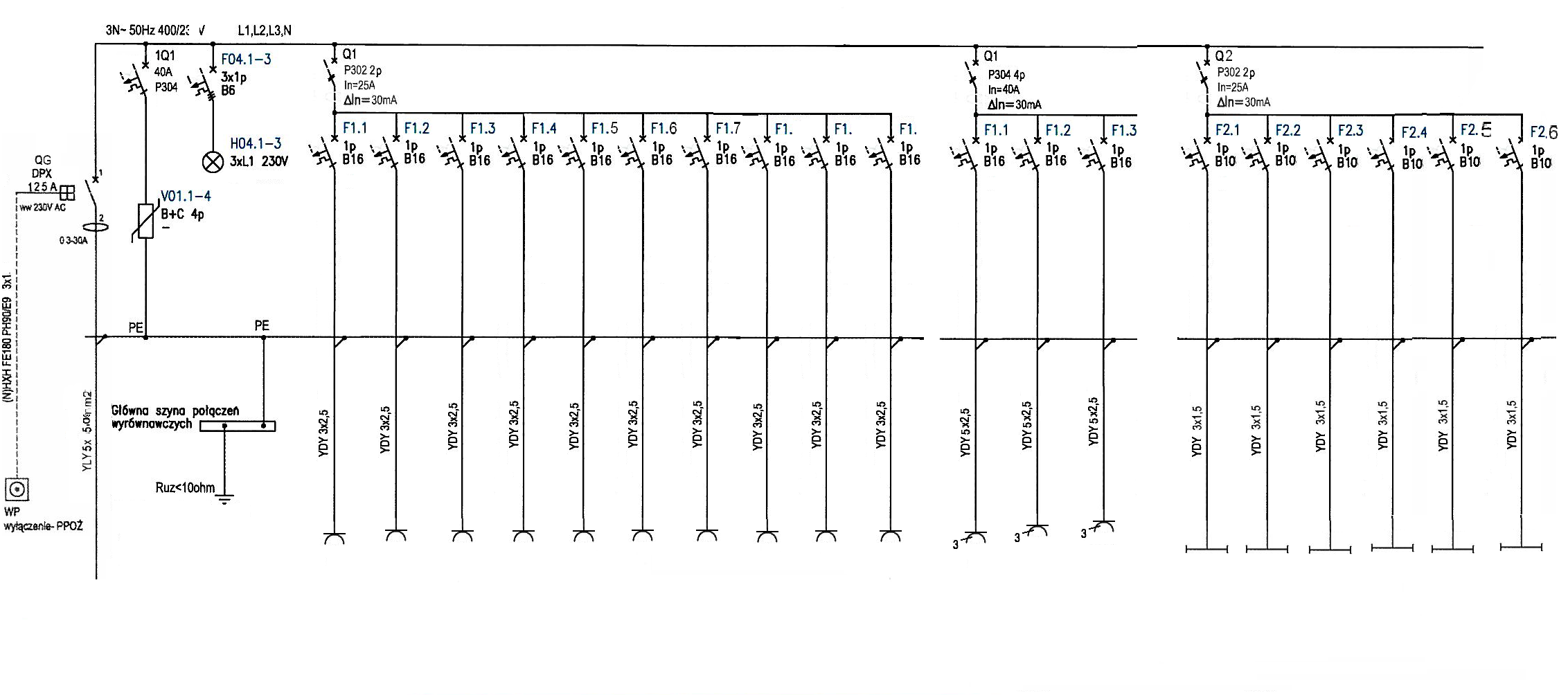 Montaż kabli i przewodów Przewody powinny być oznaczone zgodnie z PN-90/E-05023.Połączenia między przewodami oraz między przewodami i innym wyposażeniem powinny być wykonane w taki sposób, aby był zapewniony bezpieczny i pewny styk.Wszystkie elementy wyposażenia powinny być zainstalowane tak, aby nie zostały pogorszone projektowane warunki chłodzenia.Przewody elektryczne układać:podtynkowo w wykutych bruzdachw listwach, korytkach i rurach instalacyjnych Instalacja elektryczna powinna być wykonana tak, aby nie występowało wzajemne szkodliwe oddziaływanie między tą instalacją a innymi instalacjami nieelektrycznymi stanowiącymi wyposażenie obiektu.Montaż instalacji oświetlenia Oprawy oświetleniowe należy zamontować zgodnie z kosztorysem i przedmiarem oraz w taki sposób aby zapewnić wymagane parametry oświetleniowe.Typ opraw, wymagane parametry oświetlenia i wymagania środowiskowe zostały podane w dokumentacji w celu określenia standardu. Zmiany typów opraw przy realizacji remontu będą wymagały akceptacji  użytkownika. Instalację oświetlenia należy wykonać przewodami YDY-750V jako podtynkową.Sterowanie oświetlenia w pomieszczeniach będzie realizowane poprzez miejscowe łączniki instalacyjne. Łączniki oświetlenia należy instalować na wysokości 1,4 od podłogi, przy drzwiach od strony klamki (odległość łącznika od otworu ościeżnicy powinna wynosić nie więcej niż 20 cm). Oprawy w sufitach podwieszanych o wymiarach 60x60 cm w technologii LED strumień świetlny min. 4000 ml barwa światłą 5500 K (biała). Dodatkowo na korytarzu zamontować oprawy z modułem awaryjnym, oświetlenie awaryjne wymaga zastosowania całkowicie niezależnego od sieci elektroenergetycznej źródła zasilania w postaci baterii akumulatorów. W łazience oprawy o podwyższonym stopniu ochrony IP 44.  Na zewnątrz budynku przed wejściami zamontować naświetlacze sterowane czujnikami ruchu odporne na uszkodzenia mechaniczne i warunki atmosferyczne.Pomieszczenia powinny być wyposażone w wypusty oświetleniowe, a liczba wypustów ich rozmieszczenie zapewnić prawidłowe oświetlenie pomieszczenia. Wszystkie wypusty powinny mieć wyprowadzony przewód ochronny PE.Połączenie łączników oświetlenia należy przyjmować takie, aby w całym pomieszczeniu było jednakowe.Gniazda wtyczkowe i łączniki oświetlenia należy instalować w sposób nie kolidujący z wyposażeniem pomieszczenia.Montaż osprzętu elektroinstalacyjnego Osprzęt instalacyjny powinien spełniać wymagania PN-E-93201:1997, PN-IEC 884-1,2,3:1996, PN-E-93208:1997, PN- E-93207:1998/Az1:1999 oraz norm zawartych w punkcie 8. Osprzęt powinien zapewniać poprawną i bezpieczną eksploatację i zapewniać właściwą ochronę przed porażeniem prądem elektrycznym. Wszystkie gniazda wtyczkowe powinny być wyposażone w bolce uziemiające. Napięcie znamionowe izolacji osprzętu powinno być dostosowane do napięcia znamionowego instalacji (230V). Osprzęt powinien być dostosowany do warunków środowiskowych, w których zostanie za-montowany, tj. temperatury otoczenia oraz posiadać odpowiednie zabezpieczenie przed:przedostaniem się ciał stałych, pyłu i wilgoci, zapaleniem oraz uderzeniem.Elementy wyposażenia mogące spowodować wzrost temperatury lub powstanie łuku elektrycznego powinny być umieszczone lub osłonięte tak, aby nie powstało ryzyko zapalenia materiałów palnych. W przypadku gdy temperatura jakiejkolwiek odsłoniętej części wyposażenia może spowodować poparzenie ludzi, części te należy umieścić lub osłonić tak, aby uniemożliwić przypadkowy kontakt z nimi.Urządzenia odłączające powinny być zainstalowane w sposób zapewniający odłączenie instalacji elektrycznej, obwodów lub poszczególnych aparatów, gdy jest to wymagane ze względu na konserwację, sprawdzenie, wykrycie uszkodzenia lub naprawę.Wyposażenie elektryczne powinno być zainstalowane i rozmieszczone tak, aby zapewnić do niego dostęp, gdy jest to niezbędne, tj.:odpowiednią przestrzeń dla umożliwienia montażu oraz wykonania przewidywanych zmian i wymiany poszczególnych części wyposażenia,dostęp obsługi do wyposażenia w celu sprawdzenia, przeglądu, konserwacji i napraw. Wszystkie elementy wyposażenia elektrycznego powinny być dobrane do maksymalnych zastosowanych napięć roboczych (wartość skuteczna dla prądu przemiennego), jak również do mogących wystąpić przepięć.Wszystkie elementy wyposażenia elektrycznego powinny być dobrane z uwzględnieniem maksymalnych prądów roboczych (wartość skuteczna prądu przemiennego), które mogą wystąpić w normalnych warunkach eksploatacji oraz z uwzględnieniem prądów mogących wystąpić w warunkach zakłóceniowych w określonym czasie, podczas którego może być spodziewany przepływ prądu przetężeniowego.Wszystkie elementy wyposażenia powinny być dobrane tak, aby były zabezpieczone przed wszelkimi oddziaływaniami oraz warunkami otoczenia i środowiska, na które mogą być narażone.Gdy w przypadku pojawienia się niebezpieczeństwa zaistnieje konieczność natychmiastowego wyłączenia zasilania, urządzenie wyłączające powinno być łatwo dostępne i odpowiednio oznaczone w celu szybkiego jego uruchomienia.Kablowe linie elektroenergetyczne Układanie kabli powinno być wykonane w sposób wykluczający ich uszkodzenie przez zginanie, skręcanie, rozciąganie itp. Ponadto przy układaniu powinny być zachowane środki ostrożności zapobiegające uszkodzeniu innych kabli lub urządzeń znajdujących się na trasie budowanej linii. Zaleca się stosowanie rolek w przypadku układania kabli o masie większej niż 4 kg/m. Rolki powinny być ustawione w takich odległościach od siebie, aby spoczywający na nich kabel nie dotykał podłoża. Podczas przechowywania, układania i montażu, końce kabla należy zabezpieczyć przed wilgocią oraz wpływami chemicznymi i atmosferycznymi przez: - szczelne zalutowanie powłoki, - nałożenie kapturka z tworzywa sztucznego (rodzaju jak izolacja).Zginanie kabli Przy układaniu kabli można zginać kabel tylko w przypadkach koniecznych, przy czym promień gięcia nie powinien być mniejszy od podanego przez producenta kabli, Układanie kabli bezpośrednio w gruncie Kable należy układać na dnie rowu pod kable, jeżeli grunt jest piaszczysty, w pozostałych przypadkach kable należy układać na warstwie piasku o grubości, co najmniej 10cm. Nie należy układać kabli bezpośrednio na dnie wykopu kamiennego lub w gruncie, który mógłby uszkodzić kabel, ani bezpośrednio zasypywać takim gruntem. Kable należy zasypywać warstwą piasku o grubości, co najmniej 10 cm, następnie warstwą rodzimego gruntu o grubości, co najmniej 15 cm, a następnie przykryć folią z tworzywa sztucznego. Odległość folii od kabla powinna wynosić, co najmniej 25cm i nie więcej niż 30cm. Głębokość ułożenia kabli w gruncie mierzona od powierzchni gruntu do zewnętrznej powierzchni kabla powinna wynosić nie mniej niż: - 70 cm - w przypadku kabli o napięciu znamionowym do 1 kV, z wyjątkiem kabli ułożonych w gruncie na użytkach rolnych, - 80 cm - w przypadku kabli o napięciu znamionowym wyższym od 1 kV, z wyjątkiem kabli ułożonych w gruncie na użytkach rolnych. Dopuszcza się układanie kabli o napięciu znamionowym do 30kV bezpośrednio w ziemi, w dwóch lub więcej warstwach. Pionowa odległość między warstwami powinna wynosić co najmniej 15cm. Kable powinny być ułożone w rowie linią falistą z zapasem (od 1 do 3% długości wykopu) wystarczającym do skompensowania możliwych przesunięć gruntu. Przy mufach zaleca się pozostawić zapas kabli po obu stronach mufy. Układanie kabli w kanałach kablowych W kanałach kablowych należy układać kable w sposób zapewniający: - nienaruszalność konstrukcji i nie osłabienie wytrzymałości mechanicznej budynku, - łatwość układania, montażu, kontroli i napraw kabli, - ochronę kabli przed uszkodzeniami mechanicznymi w czasie prac związanych z naprawą i konserwacją obiektu. W miejscach przejścia kabli przez szczeliny dylatacyjne, przejścia kabli z konstrukcji nośnej na filary i przyczółki oraz w miejscach przejścia kabli z gruntu do budynku, kable powinny mieć zapasy długości uniemożliwiające wystąpienie w kablu naprężeń rozciągających.Złącza kablowe w obudowie naściennej z tworzywa sztucznego, II kl. izolacji, o szerokości min. 100cm. Wyposażenie w rozłączniki bezpiecznikowe i listwę PE z płaskownika.Złącza kablowe wyposażone w podstawy bezpiecznikowe (w torach głównych) i/lub wrozłączniki bezpiecznikowe (jako zabezpieczenie WLZ) dla kabli o przekroju do 120 mm2 w zależności od potrzeb.Połączenia w złączach, pomiędzy podstawami bezpiecznikowymi i rozłącznikamibezpiecznikowymi wykonane jako giętkie, dostosowane do obciążalności prądowej.Połączenia w szafach kablowych, pomiędzy rozłącznikami bezpiecznikowymilistwowymi wykonane płaskownikami miedzianymi o wymiarach 40x5 mm.Połączenia elektryczne wewnątrz szafek pomiarowych wykonane przewodem typuLgY o przekroju 16 mm2 z końcówkami zaprasowywanymi.Aluminiowa szyna PEN o wymiarach 30x5 mm, umożliwiająca zamontowaniebednarki uziemiającej o odpowiednim przekroju.Zabezpieczenia wykonane w oparciu o spełniające zasady selektywności (wybiórczości) wyłączniki nadmiarowo-prądowe wg typoszeregu prądowego do 63 A, w zależności od potrzebMontaż instalacji odgromowej Zwody poziome na dachu wykonać z drutu FeZn fi8mm układanego na wspornikach klejonych z obciążnikami do połaci z papy. Zwody są dodatkowo naprężone na krawędziach skrajnych przez mocowanie na wysięgnikach wykonanych indywidualnie, mocowanych do ścian. Do zwodów poziomych przyłączyć iglice pionowe z prętów stalowych ocynkowanych fi14 zamocowanych do podłoża, chroniące kominy. Przewody odprowadzające instalować na ścianach bocznych. Od strony  frontowej węzły instalacji zwodów dachowych połączyć z konstrukcją stalową budynku.Uziemienie otokowe z bednarki 30x4mm wzdłuż ścian bocznych. W razie konieczności obniżenia rezystancji do wymaganej przepisami (10 Ω) zastosować dodatkowo uziomy pionowe. Montaż urządzeń grzewczychPiece akumulacyjne dynamiczne z wbudowanym termostatem elektronicznym umożliwiającym precyzyjne programowanie i utrzymanie parametrów pracy urządzenia. Piece z automatyczną regulacją poziomu naładowania. Zwiększony stopień odporności na wilgoć IPX4 umożliwiający montaż w łazience i innych pomieszczeniach o zwiększonym poziomie wilgotności. Piece wyposażone w programator czasowy. Efektywna dystrybucja ciepła za pomocą wentylatora promieniowego. Kompatybilne z zewnętrznymi termostatami wewnętrznymi.  Przygotowanie podłoża pod zawieszenie w wyznaczonym miejscu wraz z montażem urządzenia grzewczego akumulacyjnego wyposażony w wewnętrzny termoregulator elektryczny. Dla urządzeń nie wyposażonych w wewnętrzny termoregulator elektryczny należy jako dodatkowy element w odpowiednim miejscu na ścianie zabudować zewnętrzny termoregulator. Instalację ogrzewania wykonać jako podtynkową  (natynkową nad sufitem podwieszonym) przewodami YDY 3x2,5 i YDY 5x2,5. Piece akumulacyjne naścienne o mocy 2, 3 i 4 kW. Pojemność cieplna dla urządzeń o mocy 2kW min 14 kWh o mocy 3kW min 22 kWh i  o mocy 4kW min 30 kWh.          		 6.  KONTROLA JAKOŚCI ROBÓT:Wykonawca jest odpowiedzialny za pełną kontrolę robót i jakości materiałów. Wykonawca   będzie   przeprowadzał   pomiary   i   badania   materiałów   oraz   robót z    częstotliwością    zapewniającą    stwierdzenie,   że   roboty    wykonano    zgodnie z wymaganiami zawartymi w dokumentacji przetargowej. Materiały dostarczone na plac wykonywanych robót będą dostarczone w oryginalnych opakowaniach producenta wraz  z  opisem  ich  stosowania i opisem spełnienia norm. Na każde żądanie Zamawiającego materiały użyte do prac zostaną poddane badaniom na koszt Wykonawcy w miejscu produkcji, na placu wykonywanych prac lub też w określonym przez Zamawiającego miejscu.				7.  PRZEDMIAR I OBMIAR ROBÓT:Przedmiar robót zawiera zestawienie przewidzianych do wykonania robót podstawowych  w  kolejności  technologicznej  ich  wykonywania  wraz  z  wyliczeniemi zestawianiem ilości tych robót. Roboty można uznać za wykonane pod warunkiem, że wykonano je zgodnie z przedmiarem wchodzącym w skład umowy, a ich ilość podaje się w jednostkach ustalonych w wycenionym przedmiarze robót.Obmiar robót będzie określać faktyczny zakres prac wykonanych zgodnie z STWiOR 
w jednostkach ustalonych w Przedmiarze Robót. Jednostką obmiaru jest:1 m (metr) 1 m3 (metr sześcienny)1 m2 (metr kwadratowy)1 szt. (sztuka)t (tona)				8.  ODBIÓR ROBÓTOdbiór robót polega na finalnej ocenie rzeczywistego wykonania robót w odniesieniu 
do ich ilości, jakości i wartości. Roboty uznaje się za wykonane prawidłowo, 
jeśli są zrealizowane zgodnie z przedmiarem, ST i wymaganiami inspektora nadzoru. Odbiór  będzie  przeprowadzony  niezwłocznie,  nie  później  jednak  niż w ciągu 14 dni od  daty  powiadomienia  pisemnie  o tym  fakcie  32  Wojskowy  Oddział Gospodarczy w Zamościu.  Odbioru   robót   dokona   komisja   wyznaczona   przez  Zamawiającegow obecności inspektora nadzoru i Wykonawcy. Komisja odbierająca roboty dokona ich oceny jakościowej na podstawie przedłożonych dokumentów oceny wizualnej oraz zgodności wykonania robót ze sztuką budowlaną i ST. Podstawowym dokumentem do dokonania odbioru robót jest protokół odbioru robót sporządzony wg wzoru ustalonego przez Zamawiającego. W dniu zgłoszenia Zamawiającemu gotowości do odbioru, Wykonawca przekaże Zamawiającemu kompletną dokumentację powykonawczą obejmującą swym zakresem między innymi Atesty, Certyfikaty, Deklaracje Zgodności na wbudowane materiały.Na wyroby objęte gwarancją, należy dostarczyć dokumenty potwierdzające gwarancję producenta lub dystrybutora.				9.   ROZLICZENIE ROBÓT, PODSTAWA PŁATNOŚCIPodstawę płatności stanowi umowa zawarta pomiędzy Zamawiającym a Wykonawcą.Rozliczenie robót – ryczałtowe				10.  DOKUMENTY ODNIESIENIARoboty prowadzić w oparciu i zgodnie z:Ustawą z dnia 07. 07.1994 r. „Prawo budowlane” (jednolity tekst Dz. U. 2021  poz 2351) z póź. zm ;Rozporządzeniem Ministra Infrastruktury z dnia 6 lutego 2003r. (jednolity tekst Dz.U. 2003 nr 47 poz. 401) w sprawie bezpieczeństwa i higieny pracy podczas wykonywania robót budowlanych;Rozporządzenie Ministra Infrastruktury z dnia 12 kwietnia 2002 r. Warunkami technicznych, jakimi powinny odpowiadać budynki i ich usytuowanie (Dz.U. 2019 poz. 1065),Obwieszczenie   Ministra   Infrastruktury  i  Rozwoju   z   dnia  17  lipca  2015 r.w sprawie ogłoszenia jednolitego tekstu rozporządzenia Ministra Infrastruktury  w sprawie warunków technicznych, jakimi powinny odpowiadać budynki i ich usytuowanie ( Dz.U. 2015 poz. 1422)  PN-69/B-10280    Roboty   malarskie    budowlane    farbami   wodnymi 		i wodorozcieńczalnymi farbami emulsyjnymi;PN-ISO 13006:200 Płyty i płytki ceramiczne PN-70/B-10100 Roboty tynkowe. Tynki zwykłe. Wymagania i badania przy odbiorze;PN- PN-88/B-10085 + zmiana  Stolarka budowlana Spoiwa gipsowe PN-EN 13279-1:2009 Ustawa z dnia 24 sierpnia 1991o ochronie przeciwpożarowej ( tj. Dz.U. z 2017, 736 j.t.).Rozporządzenie MSWiA z dnia 21 kwietnia 2006 w sprawie ochrony przeciwpożarowej budynków, innych obiektów budowlanych i terenów ( Dz.U.2010, 109. 719) .Rozporządzenie MSWiA z dnia 20 czerwca 2007 w sprawie wykazu wyrobów służących zapewnieniu bezpieczeństwa publicznego lub ochronie zdrowia i życia oraz mienia, a także zasad wydawania ,dopuszczenia tych wyrobów do użytku ( Dz.U. Nr 143, poz. 1002).PN-91/ E-05009/- Instalacje elektryczne w obiektach budowlanychPN-IEC 6-364-1:2000 Instalacje elektryczne w obiektach budowlanychPN - EN-12464-1:2000 Światło i oświetlenie – oświetlenie miejsc pracy.PN-EN 60598-02. Oprawy oświetleniowe Rozporządzenie Ministra Infrastruktury z dnia 11 sierpnia 2004 roku w sprawie systemów oceny zgodności, jakie powinny spełniać ratyfikowane jednostki uczestniczące w ocenie zgodności, oraz sposobu oznakowania wyrobów budowlanych oznakowaniem CE, (Dz.U. 2004 nr 195 poz. 2011)PN-EN 806-1:2004 Wymagania dotyczące wewnętrznych instalacji wodociągowych do przesyłu wody przeznaczonej do spożycia przez ludzi. Część 1: Postanowienia ogólnePN-81/B-10700.00 Instalacje wewnętrzne wodociągowe i kanalizacyjne. Wymagania i badania przy odbiorze. Wspólne wymagania i badaniaPN-83/B-10700.04 Instalacje wewnętrzne wodociągowe i kanalizacyjne. Wymagania i badania przy odbiorze. Przewody  wody zimnej z polichlorku winylu i polietylenu. PN-EN 438-1:1997 Wysokociśnieniowe laminaty dekoracyjne (HPL). Płyty z żywic termoutwardzalnych. WymaganiaNie wymienienie z nazwy i nr norm wiążących nie zwalnia wykonawcy z obowiązku wykonania robót z warunkami w nich zawartymi.Uwaga: Wszystkie roboty określone w Specyfikacji należy wykonywać w oparciu o bieżąco obowiązujące Normy i przepisy.										Specyfikacja  techniczna  wykonania  i  odbioru  robót  budowlanych  stanowi  załącznik do  dokumentów przetargowychZał. nr 2 do SWZPRZEDMIAR ROBÓT   Nazwa zamówienia:        Remont pomieszczeń w budynku nr 21 w kompleksie wojskowym  przy ul. Droga Męczenników Majdanka 70 w Lublinie  CPV:                                                    CPV- 45453000 - 7   roboty remontowe i renowacyjneLokalizacja robót:          Lublin  ul. Droga Męczenników Majdanka 70Zamawiający:                   32 Wojskowy Oddział Gospodarczy,       22-400 Zamość  ul. Wojska Polskiego 2F	Jednostka opracowująca:                    Sekcja Obsługi Infrastruktury  Lublin           Data opracowania:              Kwiecień 2022 r.  Zał. nr 3 do SWZWZÓR Umowa o roboty budowlaneRZU…………………………….ZP/TP/19/2022Zawarta  w  dniu ......................................w  Zamościu  pomiędzy:Skarbem Państwa - 32 Wojskowym Oddziałem Gospodarczym w Zamościu, ul. Wojska Polskiego 2F, 22-400 Zamość, NIP: 922-304-63-57, Regon: 061402337 reprezentowanym  przez: KOMENDANTA 32 WOG w Zamościu  ………………………………………………..zwanym w treści umowy Zamawiającym, a………………………………………………………………………………………………………, reprezentowanym przez:………………………….……………………………………………zwanym w treści umowy Wykonawcą,zwanymi wspólnie „Stronami”.Niniejsza Umowa została zawarta zgodnie z wynikiem postępowania o udzielenie zamówienia publicznego, prowadzonego w trybie podstawowym na podstawie art. 275 ustawy z dnia 11 września 2019 r. Prawo zamówień publicznych (Dz.U.2021.1129 z późn. zm.)§ 1Przedmiot UmowyZamawiający zleca, a Wykonawca przyjmuje do wykonania robotę budowlaną 
w zakresie „Remont pomieszczeń w budynku nr 21 w kompleksie wojskowym przy ul. Droga Męczenników Majdanka 70 w Lublinie” zgodnie z SWZ, przedmiotem zamówienia opisanym w Specyfikacji Technicznej Wykonania i Odbioru Robót (pomocniczo przedmiarem robót), projektem budowlanym oraz ofertą, stanowiącą integralną część Umowy.   Wykonawca oświadcza, że zapoznał się z opisem przedmiotu zamówienia i nie wnosi zastrzeżeń do zakresu robót, opisanego w SWZ, w tym w specyfikacji technicznej wykonania i odbioru robót (pomocniczo przedmiarze robót) oraz projektem budowlanym. Wykonawca przyjmuje zamówienie do realizacji bez zastrzeżeń i wykona zakres prac zgodnie z dokumentacją techniczną, zasadami wiedzy technicznej, przepisami techniczno-budowlanymi, niniejszą Umową oraz załącznikami.Integralną częścią niniejszej Umowy jest przedłożony przed podpisaniem Umowy 
i zatwierdzony przez Zamawiającego Harmonogram rzeczowo-finansowy (załącznik nr 1).Wykonawca jest zobowiązany dostarczyć Zamawiającemu nie później niż w dniu rozpoczęcia robót budowlanych dokument potwierdzający ubezpieczenie 
od odpowiedzialności cywilnej w zakresie prowadzonej działalności związanej 
z przedmiotem zamówienia. Suma ubezpieczenia nie może być niższa niż: 
800 000,00 zł.Dokument powinien obejmować swoją zawartością cały okres realizacji Umowy 
do momentu podpisania odbioru końcowego robót.Dowody opłaconych składek ubezpieczeniowych Wykonawca zobowiązany jest każdorazowo przedstawić Zamawiającemu o ile nie dokonano płatności jednorazowo.W przypadku gdy Wykonawca nie przedłoży dokumentów w terminie o którym mowa 
w ust. 4 i 5 Zamawiający może odstąpić od Umowy z winy Wykonawcy w terminie 30 dni kalendarzowych od zaistnienia wyżej wymienionych okoliczności.§ 2Obowiązki WykonawcyWykonawca zobowiązuje się przed podpisaniem Umowy lub w terminie 7 dni kalendarzowych od chwili powstania obowiązku zatrudnienia pracowników na podstawie umowy o pracę i na każde żądanie Zamawiającego dostarczyć Zamawiającemu Wykaz osób przewidzianych do realizacji zamówienia 
z uwzględnieniem imienia i nazwiska, stanowiska, rodzaju umowy o pracę oraz okres na jaki została zawarta.(wzór wykazu stanowi załącznik do niniejszej Umowy) Wykaz ten będzie stanowił integralną część Umowy. Ww. obowiązek dotyczy także podwykonawców.Zamawiający wymaga zatrudnienia na okres obowiązywania Umowy na podstawie umowy o pracę w rozumieniu przepisów ustawy kodeks pracy z dnia 26 czerwca 1974 roku (Dz.U.2020.1320 z późn. zm.) przez Wykonawcę lub Podwykonawcę osób wykonujących w trakcie realizacji zamówienia czynności:Roboty budowlane: Roboty rozbiórkowe,Roboty malarskie,Wykonanie posadzek;Naprawa dachu.Roboty sanitarne:Wykonanie remontu instalacji sanitarnychRoboty elektryczne:Wykonanie remontu instalacji elektrycznej. z wyjątkiem osób sprawujących samodzielne funkcje techniczne w budownictwie 
w rozumieniu ustawy z dnia 7 lipca 1994 r. Prawo budowlane (Dz.U.2021.2351 z późn. zm.).W trakcie realizacji zamówienia Zamawiający uprawniony jest do wykonywania czynności kontrolnych wobec Wykonawcy dotyczących spełniania przez niego lub podwykonawcę wymogu zatrudnienia na podstawie umowy o pracę osób wykonujących wskazane w ust. 2 czynności. Zamawiający uprawniony jest w szczególności do: żądania oświadczeń i dokumentów w zakresie potwierdzenia spełniania 
ww. wymogów i dokonywania ich oceny,żądania wyjaśnień w przypadku wątpliwości w zakresie potwierdzenia spełniania ww. wymogów,przeprowadzania kontroli na miejscu wykonywania świadczenia.W trakcie realizacji zamówienia na każde wezwanie Zamawiającego 
w wyznaczonym terminie Wykonawca przedłoży Zamawiającemu określone przez niego, spośród wskazanych poniżej, dowody w celu potwierdzenia spełnienia wymogu zatrudnienia na podstawie umowy o pracę przez Wykonawcę lub podwykonawcę osób wykonujących wskazane w ust. 2 czynności w trakcie realizacji zamówienia:oświadczenie Wykonawcy lub Podwykonawcy o zatrudnieniu na podstawie umowy o pracę osób wykonujących czynności, których dotyczy wezwanie Zamawiającego. Oświadczenie to powinno zawierać w szczególności: dokładne określenie podmiotu składającego oświadczenie, datę złożenia oświadczenia, wskazanie, że objęte wezwaniem czynności wykonują osoby zatrudnione na podstawie umowy o pracę wraz ze wskazaniem liczby tych osób, rodzaju umowy o pracę oraz podpis osoby uprawnionej do złożenia oświadczenia w imieniu Wykonawcy lub Podwykonawcy;poświadczoną za zgodność z oryginałem odpowiednio przez Wykonawcę 
lub Podwykonawcę kopię umowy/umów o pracę osób wykonujących w trakcie realizacji zamówienia czynności, których dotyczy ww. oświadczenie wykonawcy lub podwykonawcy (wraz z dokumentem regulującym zakres obowiązków, jeżeli został sporządzony). Kopia umowy/umów powinna zostać zanonimizowana 
w sposób zapewniający ochronę danych osobowych pracowników, zgodnie 
z przepisami ustawy z dnia 10 maja 2018 r. o ochronie danych osobowych 
(Dz.U. 2019.1781) oraz Rozporządzeniem Parlamentu Europejskiego i Rady (UE) 2016/679 z dnia 27 kwietnia 2016 r. w sprawie ochrony osób fizycznych w związku z przetwarzaniem danych osobowych i w sprawie swobodnego przepływu takich danych oraz uchylenia dyrektywy 95/46/WE (ogólne rozporządzenie o ochronie danych) (Dz. U. UE.  L. z 2016 r. Nr 119, str. 1 z późn. zm.). Informacje takie jak imię i nazwisko zatrudnionego pracownika, data zawarcia umowy o pracę, rodzaj umowy o pracę oraz zakres obowiązków powinny być możliwe do zidentyfikowania. Z tytułu nie spełnienia przez wykonawcę lub podwykonawcę wymogu zatrudnienia 
na podstawie umowy o pracę osób wykonujących czynności wskazane w ust. 2 Zamawiający przewiduje sankcje w postaci obowiązku zapłaty kary umownej w wysokości określonej w Umowie. Niezłożenie przez Wykonawcę w wyznaczonym przez Zamawiającego terminie żądanych przez Zamawiającego dowodów w celu potwierdzenia spełnienia przez Wykonawcę lub podwykonawcę wymogu zatrudnienia na podstawie umowy o pracę traktowane będzie jako niespełnienie przez wykonawcę 
lub Podwykonawcę wymogu zatrudnienia na podstawie umowy o pracę osób wykonujących wskazane w ust. 2 czynności.W przypadku uzasadnionych wątpliwości co do przestrzegania prawa pracy przez Wykonawcę lub Podwykonawcę, Zamawiający może zwrócić się o przeprowadzenie kontroli przez Państwową Inspekcję Pracy.Wykonawca na każdym etapie realizacji Umowy zobligowany jest do informowania Zamawiającego o zmianach dotyczących osób wykonujących czynności wskazane w ust. 2 i składania aktualnego wykazu osób, o którym mowa w ust. 1.Zamawiający nie zabezpiecza zaplecza socjalnego i magazynowego Wykonawcy, jego pracownikom i podwykonawcom.Wykonawca zobowiązuje się zatrudnić pracowników, którzy posiadają odpowiednie kwalifikacje zawodowe oraz przestrzegają wymagań bezpieczeństwa i higieny pracy.§ 3Teren budowyZamawiający przekaże Wykonawcy protokolarnie plac budowy w terminie do 7 dni od dnia podpisania Umowy wraz ze znajdującymi się na nim obiektami budowlanymi, urządzeniami technicznymi oraz podlegającymi ochronie elementami środowiska przyrodniczego. Ponadto Zamawiający określi również drogi dojazdowe do terenu budowy oraz warunki wjazdu i wyjazdu na teren budowy.Wykonawca w protokole przekazania placu budowy wskaże wariant zabezpieczenia mediów do realizacji zamówienia, tj.:woda do celów technologicznych oraz energię elektryczną Wykonawca zabezpiecza we własnym zakresie lub zamontuje na własny koszt liczniki wody i energii elektrycznej oplombowane przez przedstawiciela Sekcji Obsługi Infrastruktury w Lublinie.W powyższym celu wykonawca wystąpi z wnioskiem o zawarcie oddzielnych umów:do RZI Lublin  w zakresie energii elektrycznej, do 32 WOG Sekcji Gospodarki Komunalnej w Zamościu na pozostałe media komunalne.Wykonawca zobowiązuje się na własny koszt, stosownie do potrzeb i przepisów prawa 
w uzgodnieniu z Zamawiającym utrzymać tymczasowe urządzenia terenu budowy oraz usunąć je i doprowadzić teren budowy do należytego stanu i porządku w terminie 
do dnia rozpoczęcia odbioru przedmiotu Umowy. Wykonawca zobowiązuje się zapewnić ochronę mienia Zamawiającego znajdującego się na terenie budowy przed zniszczeniem lub uszkodzeniem oraz zachować jego pierwotny stan techniczny.Wykonawca zobowiązuje się zapewnić na terenie budowy warunki bezpieczeństwa i higieny pracy oraz warunki bezpieczeństwa pożarowego. Wykonawca ponosi pełna odpowiedzialność za teren budowy od dnia jego przekazania do dnia przekazania przedmiotu Umowy Zamawiającemu protokołem końcowym bez zastrzeżeń.Na podstawie art. 208 § 1 pkt 2 Kodeksu pracy, Wykonawca powoła koordynatora 
ds. bezpieczeństwa i higieny pracy, zwanej/ego dalej „koordynatorem”, który będzie sprawował nadzór nad bezpieczeństwem i higieną pracy na terenie wykonywanych robót objętych niniejszą Umową.Do obowiązków koordynatora należy:Koordynowanie ze stronami Umowy lub z ich upoważnionymi przedstawicielami, miejsca wykonywania prac, zakresu robót, czasu ich trwania, terminu rozpoczęcia oraz zakończenia prac;Koordynowanie ze stronami Umowy lub z ich upoważnionymi przedstawicielami, użycia stosowanego sprzętu i środków ochrony osobistej oraz ich egzekwowanie;Informowanie stron Umowy lub z ich upoważnionych przedstawicieli 
o sytuacjach awaryjnych, nagłych zdarzeniach oraz wystąpieniu ewentualnych zagrożeń dla życia i zdrowia pracowników;Zapoznanie się z wykazami osób posiadających aktualne uprawnienia kwalifikacyjne (stosowne do wykonywanych prac lub zajmowanej funkcji);Ustalanie ze stronami Umowy lub z ich upoważnionymi przedstawicielami, rozmieszczenia na terenie wykonywanych prac znaków bezpieczeństwa informacyjnych, ostrzegawczych podczas wykonywanych prac itp.Do uprawnień koordynatora należy:Przeprowadzanie kontroli w trakcie wykonywania prac w zakresie:sprawdzanie zabezpieczenia „miejsca realizacji niniejszej Umowy” – fizyczne zabezpieczenie przed dostępem osób postronnych 
i nieupoważnionych;aktualności szkoleń z zakresu bhp pracowników;przestrzegania ustaleń (organizacyjnych, bhp) przyjętych przed rozpoczęciem prac oraz zapewnienia bezpiecznych i higienicznych warunków pracy pracowników;odpowiedzialność za stosowanie i zapewnienie wymaganego sprzętu oraz uprawnień do obsługi urządzeń;Współpraca ze służbą bezpieczeństwa i higieny pracy w 32 WOG Zamość;Wstrzymanie prac w przypadku niedotrzymania warunków bhp ustalonych uprzednio ze stronami Umowy lub gdy praca taka zagraża życiu lub zdrowie pracowników. O fakcie wstrzymania prac należy powiadomić Zamawiającego lub jego upoważnionego przedstawiciela.Wykonawca jest odpowiedzialny za ochronę środowiska na terenie budowy i w jego otoczeniu.Wykonawca zobowiązuje się do pokrycia finansowego wszelkich szkód wyrządzonych 
w trakcie realizacji robót budowlanych Zamawiającemu i osobom trzecim.Termin rozpoczęcia robót budowlanych – do 21 dni kalendarzowych od dnia przekazania placu budowy.Wykonawca zrealizuje przedmiot Umowy przy użyciu sprzętu i materiałów własnych, których wartość objęta jest wynagrodzeniem określonym w § 5 ust.1 Umowy.Wykonawca zobowiązuje się do wykonania Umowy z zastosowaniem materiałów zgodnych z wymaganiami określonymi w STWiOR oraz posiadających świadectwa 
i atesty dopuszczające do zastosowania ich w budownictwie zgodnie z przepisami ustawy Prawo Budowlane. § 4TerminyTermin wykonania i odbioru przedmiotu Umowy ustala się następująco:Termin zakończenia całości robót budowlanych objętych niniejszą Umową ustala się: do 120 dni kalendarzowych od daty podpisania Umowy tj. ……………………….. Termin zakończenia realizacji Umowy do 14 (czternastu) dni kalendarzowych od daty zakończenia całości robót budowlanych tj. ………………………….Wykonawca wykona zakres rzeczowy wynikający z harmonogramu rzeczowo-finansowego.Zamawiający zastrzega sobie jednostronną możliwość wstrzymania lub zaniechania realizacji przedmiotu Umowy w przypadku wystąpienia braku środków finansowych. 
W takim przypadku Zamawiający zobowiązuje się powiadomić Wykonawcę o tym fakcie niezwłocznie w celu uzgodnienia dalszego działania stron.Za termin zakończenia całości robót budowlanych, stanowiących przedmiot Umowy o którym mowa w ust. 1 pkt. 1), uważa się datę ustaloną w protokole odbioru końcowego, jako data zakończenia całości robót budowlanych.Za termin zakończenia realizacji Umowy, o którym mowa w ust. 1 pkt. 2), uważa się datę podpisania protokołu odbioru końcowego potwierdzającego wykonanie przedmiotu Umowy zgodnie z:STWOiRB;SWZ;Przedmiarami robót;Ofertą WykonawcyObowiązującymi przepisami.Termin zakończenia całości robót budowlanych, stanowiących przedmiot Umowy 
lub zakończenia realizacji Umowy określony w ust. 1 niniejszego paragrafu może ulec zmianie w przypadku wystąpienia okoliczności opisanych w § 17 Umowy.W przedstawionych w § 17 ust. 2 pkt 2 Umowy przypadkach, strony ustalą nowe terminy, z tym że maksymalny okres przesunięcia terminu zakończenia całości robót budowlanych, stanowiących przedmiot Umowy lub zakończenia realizacji Umowy, nie może być dłuższy niż okres trwania zaistniałych przyczyn uzasadniających zmianę tego terminu.§ 5WynagrodzenieZa należyte wykonanie całego przedmiotu Umowy strony ustalają wynagrodzenie ryczałtowe w kwocie:NETTO: ………………………………… (słownie: ……………………………………………………………………….00/100 złotych)BRUTTO: ……………………………… (słownie: ………………………………………………………………………00/100 złotych ) w tym podatek VAT w wysokości ………. %.zgodnie z przyjętą ofertą Wykonawcy.  Wynagrodzenie ustalone w ust.1 jest wynagrodzeniem ryczałtowym.Powyższe wynagrodzenie obejmuje w szczególności: wszystkie koszty związane z wykonaniem przedmiotu Umowy, opisanego 
w STWiOR oraz pomocniczo w przedmiarach, w szczególności koszty; robocizny, materiałów, urządzeń, sprzętu niezbędnego do realizacji przedmiotu Umowy, roboty przygotowawcze i porządkowe, utrzymanie zaplecza budowy, koszty dojazdu na teren budowy i wszelkie opłaty. wszystkie koszty zatrudnienia pracowników na umowę o pracę, koszty podwykonawców i innych osób działających na zlecenie Wykonawcy;wszystkie koszty realizacji obowiązków wynikających z udzielonej gwarancji 
na wykonane roboty. Zakazana jest cesja wierzytelności  przysługujących Wykonawcy  z tytułu wykonania niniejszej Umowy, bez uzyskania uprzedniej pisemnej zgody Zamawiającego. W przypadku zmiany rachunku bankowego Wykonawca zobowiązuje się do niezwłocznego pisemnego powiadomienia Zamawiającego.Wykonawca oświadcza, iż w kwocie określonej w ust. 1 uwzględnił ryzyko wynikające 
z okoliczności nie dających się przewidzieć na etapie sporządzenia oferty cenowej 
i nie będzie żądał podwyższenia wynagrodzenia.Zamawiający zastrzega sobie prawo do ograniczenia zakresu lub zmniejszenia ilości usług stanowiących przedmiot umowy. Wynagrodzenie Wykonawcy określone w § 5 ust. 1 Umowy może zostać zmniejszone maksymalnie o 30%, tj. do kwoty …………… zł netto, ………………….. zł brutto.§ 6Inspektor STUNOsobą odpowiedzialną za realizację przedmiotu Umowy ze strony Zamawiającego jest:.............  (inspektor STUN)  ..............................tel. .........................................§ 7Przedstawiciele ZamawiającegoPrzedstawicielem Zamawiającego w zakresie właściwego wykonania i nadzoru robót budowlanych realizowanych przez Wykonawcę jest: branża budowlana:   - ........................................................ tel. ................................branża elektryczna	- ........................................................ tel. ................................§ 8Przedstawiciele i pracownicy WykonawcyWykonawca ustanawia swojego przedstawiciela w osobie: …………………………………………………………………....   tel.: …………….………Wykonawca wskazuje osoby z uprawnieniami do kierowania  robotami budowlanymi  
w branży:branża konstrukcyjno -budowlana:   -…..................................tel. ............................branża elektryczna	- ........................................................ tel. ................................branża sanitarna	- ........................................................ tel. ................................W przypadku planowania wykonywania prac powyżej 14 dni kalendarzowych osoby umieszczone w wykazie mogą być zobowiązane do złożenia wniosku o przepustkę okresową wraz załączoną aktualną fotografią o wymiarach 35x45 mm.Z uwagi na to, iż prace budowlane będą wykonywane na terenie zamkniętym, wykonawca uzgodni z użytkownikiem obiektu harmonogram robót z uwzględnieniem czasu pracy:	- w godzinach  7.00 – 15.00 (od poniedziałku do piątku)           Ewentualna zmiana ww. czasu pracy może nastąpić za zgodą Zamawiającego na pisemny wniosek Wykonawcy. Wykonawca z wyprzedzeniem, co najmniej dwudniowym, uzgodni wszelkie zmiany osobowe, o których mowa powyżej, jakie nastąpią w trakcie trwania robót budowlanych wynikających z Umowy oraz przedstawi aktualny wykaz pracowników realizujących przedmiot Umowy.Pracownicy ochrony – dyżurny biura przepustek, mają prawo kontrolowania dokumentów uprawniających osoby do wstępu, wjazdu i przebywania na terenie obiektu oraz wynoszenia i wywożenia przedmiotów przez te osoby, zgodnie z zasadami określonymi przez Dowódcę 2 LBOT w Lublinie na podstawie rozporządzenia Ministra Obrony Narodowej z dnia 2 czerwca 1999r. w sprawie wewnętrznych służb ochrony działających na terenach komórek i jednostek organizacyjnych resortu obrony narodowej (Dz. U. 2020.816 j.t.) oraz ustawy z dnia 21 stycznia 2021 r. w sprawie zmiany ustawy o ochronie osób i mienia oraz ustawy o Żandarmerii Wojskowej i wojskowych organach porządkowych (Dz. U. z 2021 r. poz. 469) oraz Regulaminu Ogólnego Sił Zbrojnych.Wykonawca jest zobowiązany do stosowania się do obowiązujących przepisów w zakresie wejścia i wjazdu do jednostki oraz parkowania pojazdów. Wykonawca jest zobowiązany zapoznać się z wewnętrznymi regulacjami obowiązującymi  na terenie Użytkownika kompleksu i ściśle ich przestrzegać. Dotyczy to w szczególności:przebywania pracowników Wykonawcy jedynie w miejscach wykonywania prac, dostęp do innych pomieszczeń obiektu, do których jest on konieczny 
do poprawnego wykonania przedmiotu Umowy, każdorazowo musi być uzgadniany z Komendantem ochrony jednostki, na terenie której wykonywane są prace, poprzez osobę odpowiedzialną ze strony 32 WOG za realizację przedmiotu Umowy. uzyskania pozwolenia Dowódcy jednostki, na terenie której wykonywane są prace, na:wnoszenie na teren kompleksu (obiektu) sprzętu audiowizualnego oraz  wszelkich urządzeń służących do rejestracji obrazu i dźwięku,użytkowanie w miejscu wykonywania prac telefonu komórkowego,użytkowanie aparatów latających (bezzałogowych statków powietrznych np.    typu „Dron”).Pracownicy realizujący ze strony Wykonawcy przedmiot Umowy przed przystąpieniem do jej realizacji są zobowiązani do odbycia szkolenia dotyczącego wewnętrznych regulacji dotyczących zasad wejścia (wjazdu) i przebywania na terenie chronionego kompleksu wojskowego. Odbycie szkolenia potwierdzą w formie pisemnej na liście uczestników szkolenia. Szkolenie organizuje osoba odpowiedzialna za funkcjonowanie systemu ochrony w chronionym kompleksie.Przedmiot Umowy, wszelkie informacje oraz materiały uzyskane w czasie i po jego realizacji nie mogą być wykorzystane do żadnego rodzaju materiałów promocyjnych i czynności z tym związanych, w szczególności prezentacji w środkach masowego przekazu, filmach, ulotkach, folderach itp.Wstęp OBCOKRAJOWCÓW do obiektów wojskowych może być realizowany wyłącznie na podstawie POZWOLEŃ wydanych na zasadach określonych w decyzji Nr 107/MON Ministra Obrony Narodowej z dnia 18 sierpnia 2021 r. w sprawie organizowania współpracy międzynarodowej w resorcie obrony narodowej (Dz. Urz. MON z 2021r. poz. 177).§ 9Kontrola jakościZamawiającemu przysługuje prawo kontroli procesu wykonania robót w trakcie ich realizacji. Jeżeli Wykonawca będzie realizował roboty w sposób wadliwy albo sprzeczny z Umową, Zamawiający ma prawo wezwać go do usunięcia wad lub zmiany sposobu wykonania przedmiotu Umowy i wyznaczyć mu w tym celu odpowiedni termin, potwierdzając ten fakt na piśmie.Wykonawca zobowiązuje się na własny koszt usunąć wady spowodowane przez siebie w trakcie robót, dokonując poprawek bądź ponownego wykonania wadliwie wykonanych robót, w terminie wyznaczonym przez przedstawiciela Zamawiającego.  Po bezskutecznym upływie dodatkowego terminu usunięcia wad lub zmiany sposobu wykonania przedmiotu Umowy Zamawiający ma prawo odstąpić od Umowy oraz zastosować karę umowną zgodnie z § 13 ust. 1 pkt 5) Umowy.§ 10PodwykonawcyWykonawca zobowiązuje się wykonać przedmiot Umowy siłami własnymi/przy udziale podwykonawców. Wykonawca zrealizuje przedmiot Umowy z udziałem podwykonawcy w następującym zakresie:…………………………, za wynagrodzeniem na kwotę: …………………………zł;…………………………, za wynagrodzeniem na kwotę: …………………………zł.Kwota wynagrodzenia podwykonawcy – nie powinna być wyższa, niż wartość tego zakresu robót wynikająca z oferty Wykonawcy.Wykonywanie robót z udziałem podwykonawcy może odbywać się wyłącznie na zasadach określonych w niniejszej Umowie oraz w ustawie z dnia 11 września 2019 r. Prawo zamówień publicznych (Dz.U.2021.1129 z późn. zm.).Umowa o podwykonawstwo nie może zawierać postanowień kształtujących prawa i obowiązki podwykonawcy, w zakresie kar umownych oraz postanowień dotyczących warunków wypłaty wynagrodzenia, w sposób dla niego mniej korzystny niż prawa i obowiązki wykonawcy, ukształtowane postanowieniami umowy zawartej między zamawiającym a wykonawcą.Do zawarcia przez Wykonawcę umowy o roboty budowlane z podwykonawcą lub dalszym podwykonawcą jest wymagana zgoda Zamawiającego wyrażona w formie pisemnej pod rygorem nieważności.Wykonawca, podwykonawca lub dalszy podwykonawca zamówienia na roboty budowlane zamierzający zawrzeć umowę o podwykonawstwo jest obowiązany w trakcie realizacji przedmiotowego zamówienia do przedłożenia Zamawiającemu projektu tej umowy, a także projektu jej zmiany oraz poświadczonej za zgodność z oryginałem kopii zawartej umowy o podwykonawstwo, której przedmiotem są roboty budowlane.Podwykonawca lub dalszy podwykonawca przedkłada zgodę Wykonawcy na zawarcie umowy o podwykonawstwo o treści zgodnej z projektem umowy.Zamawiający w terminie 14 dni kalendarzowych od daty otrzymania projektu umowy zgłasza w formie pisemnej pod rygorem nieważności zastrzeżenia do projektu umowy o podwykonawstwo, której przedmiotem są roboty budowlane, w przypadku gdy:nie spełnia ona wymagań określonych w SWZ i innych dokumentach dotyczących zamówienia;przewiduje termin zapłaty wynagrodzenia dłuższy niż 30 dni kalendarzowych;zawiera ona postanowienia niezgodne z art. 463 ustawy Pzp.Niezgłoszenie zastrzeżeń, o których mowa w ust. 8 powyżej, do przedłożonego projektu o podwykonawstwo lub projektu jej zmian, której przedmiotem są roboty budowlane w terminie 14 dni kalendarzowych od daty otrzymania projektu umowy uważa się za akceptację projektu umowy przez Zamawiającego.Wykonawca, podwykonawca lub dalszy podwykonawca zamówienia na roboty budowlane przedkłada zamawiającemu poświadczoną za zgodność z oryginałem kopię zawartej umowy o podwykonawstwo, której przedmiotem są roboty budowlane,                        w terminie 7 dni od dnia jej zawarcia.Zamawiający, w terminie 14 dni kalendarzowych od daty otrzymania poświadczonej za zgodność z oryginałem kopii zawartej umowy o podwykonawstwo, zgłasza w formie pisemnej pod rygorem nieważności sprzeciw do umowy 
o podwykonawstwo, której przedmiotem są roboty budowlane, w przypadkach, 
o których mowa w ust. 8 powyżej.Niezgłoszenie sprzeciwu, o którym mowa w ust. 11, do przedłożonej umowy 
o podwykonawstwo, której przedmiotem są roboty budowlane, w terminie 14 dni kalendarzowych, uważa się za akceptację umowy przez Zamawiającego.Wykonawca, podwykonawca lub dalszy podwykonawca przedkłada poświadczoną za zgodność z oryginałem kopię zawartej umowy o podwykonawstwo oraz kopie zmian umowy o podwykonawstwo, której przedmiotem są dostawy lub usługi - w terminie 7 dni od jej zawarcia lub dokonania zmiany. Obowiązek ten dotyczy wszystkich zawartych umów o podwykonawstwo, niezależnie od ich wartości.W przypadku, o którym mowa w ust. 13, podwykonawca lub dalszy podwykonawca, przedkłada poświadczoną za zgodność z oryginałem kopię umowy również Wykonawcy.W przypadku, o którym mowa w ust. 13, jeżeli termin zapłaty wynagrodzenia jest dłuższy niż określony w § 11 ust. 22 Umowy, Zamawiający informuje o tym Wykonawcę i wzywa go do doprowadzenia zmiany tej umowy pod rygorem wystąpienia o zapłatę kary umownej.Postanowienia zawarte w niniejszym paragrafie stosuje się odpowiednio do zmian umowy o podwykonawstwo.Umowa o podwykonawstwo lub dalsze podwykonawstwo, a także jej projekt, powinna w szczególności spełniać następujące wymagania: mieć formę pisemną pod rygorem nieważności; być zgodna z prawem, w szczególności z przepisami Kodeksu cywilnego i ustawy Prawo zamówień publicznych; zawierać postanowienia umożliwiające Zamawiającemu przeprowadzenie kontroli sposobu realizacji przedmiotu Umowy przez podwykonawcę lub dalszego podwykonawcę; dokładnie określać zakres robót powierzonych do podwykonania oraz terminy ich wykonania; zawierać termin zapłaty wynagrodzenia nie dłuższy niż 30 dni kalendarzowych; nie może wyłączać odpowiedzialności Wykonawcy wobec Zamawiającego  
za realizację całości przedmiotu Umowy; zawierać warunek zaakceptowania projektu umowy o podwykonawstwo lub jej zmian na zasadach określonych niniejszą Umową w formie pisemnej;nie może zawierać postanowień sprzecznych z niniejszą Umową; nie może zawierać zapisów dopuszczających dokonanie cesji wierzytelności przez Wykonawcę, podwykonawcę lub dalszego podwykonawcę bez zgody Zamawiającego.Zawierać zapisy dotyczące wymogu zatrudniania na umowę o pracę osób wykonujących czynności z zakresie realizacji umowy o podwykonawstwo, których wykonanie polega na wykonaniu pracy w sposób określony w art. 22 § 1 ustawy z dnia 26 czerwca 1974r. – Kodeks pracy (Dz.U.2020 poz.1320 t.j.) oraz sposób kontroli i rodzaj sankcji za nie przestrzeganie tego wymogu;Zamawiający dopuszcza zmianę podwykonawcy lub dalszego podwykonawcy.Zmiana podwykonawcy lub dalszego podwykonawcy wymaga  pisemnej zgody Zamawiającego. Zamawiający zaakceptuje i wyda  pisemną zgodę na zmianę podwykonawcy lub dalszego podwykonawcy, jeżeli otrzyma potwierdzenie rozliczenia się Wykonawcy z poprzednim podwykonawcą lub dalszym podwykonawcą oraz dochowa procedury określonej dla zawarcia umowy o podwykonawstwo.Zlecenie wykonania części zamówienia podwykonawcy lub dalszemu podwykonawcy nie zmienia zobowiązań Wykonawcy wobec Zamawiającego za wykonanie tej części zamówienia i nie powoduje zwiększenia wynagrodzenia Wykonawcy określonego w § 5 
ust. 1 niniejszej Umowy.Wykonawca ponosi wobec Zamawiającego pełną odpowiedzialność za należyte wykonanie robót powierzonych podwykonawcy lub dalszemu podwykonawcy, zgodnie ze STWiOR, przedmiarem robót, będących częścią składową niniejszej Umowy.Wykonawca zobowiązuje się wykonać przedmiot zamówienia przy udziale innego podmiotu, na zasoby którego Wykonawca powoływał się na zasadach określonych w art. 118 ustawy Prawo zamówień publicznych, w celu wykazania spełniania warunków udziału w postępowaniu, o których mowa w art. 118 ust. 3 ustawy Pzp, tj. przy udziale: …………………………………………w zakresie: …………………………………………., za wynagrodzeniem na kwotę: ……………………………………………………………....zł.Jeżeli zmiana albo rezygnacja z podwykonawcy, o którym mowa w ust. 19, dotyczy podmiotu, na którego zasoby Wykonawca powoływał się, na zasadach określonych w art. 118 ustawy Pzp, w celu wykazania spełnienia warunków udziału w postępowaniu, o których mowa w art. 118 ust. 3 ustawy Pzp, Wykonawca jest obowiązany wykazać Zamawiającemu, iż proponowany inny podwykonawca lub Wykonawca samodzielnie spełnia je w stopniu nie mniejszym niż podwykonawca na zasoby którego Wykonawca powoływał się w trakcie postępowania o udzielenie zamówienia.Niewywiązanie się Wykonawcy z obowiązku określonego w ust. 23  skutkować będzie odstąpieniem od Umowy przez Zamawiającego z przyczyn leżących po stronie  Wykonawcy oraz zastosowaniem kary umownej zgodnie z § 13 ust. 1 pkt 5 Umowy.Jeżeli powierzenie podwykonawcy wykonania części zamówienia na roboty budowlane następuje w trakcie jego realizacji, Wykonawca na żądanie Zamawiającego przedstawia oświadczenie, o którym mowa w art. 118 ust. 3 Pzp, lub oświadczenia lub dokumenty potwierdzające brak podstaw wykluczenia wobec tego podwykonawcy.Jeżeli Zamawiający stwierdzi, że wobec danego podwykonawcy zachodzą podstawy wykluczenia, żąda, aby Wykonawca w terminie określonym przez Zamawiającego zastąpił tego podwykonawcę pod rygorem niedopuszczenia podwykonawcy do realizacji części przedmiotu Umowy. Wykonawca obowiązany jest zastąpić tego podwykonawcę lub zrezygnować z powierzenia wykonania części przedmiotu Umowy podwykonawcy. Powierzenie  wykonania części zamówienia podwykonawcom nie zwalnia Wykonawcy z odpowiedzialności za należyte wykonanie przedmiotu Umowy.Postanowienia umowy dotyczące Podwykonawców stosuje się odpowiednio do dalszych Podwykonawców.§ 11Warunki płatnościStrony postanawiają, że rozliczenie za wykonanie przedmiotu Umowy nastąpi:fakturą końcową po zakończeniu i odbiorze robót przez Zamawiającego;fakturami częściowymi wystawionymi za wykonane, odebrane i potwierdzone 
na protokołach odbiorów częściowych przez Zamawiającego robót budowlanych – łączna wartość brutto faktur częściowych nie może przekroczyć 90% wartości wynagrodzenia brutto, określonego w § 5 ust. 1 Umowy.Przedmiot Umowy będzie wykonany zgodnie z harmonogramem prac, w którym Wykonawca w uzgodnieniu z Zamawiającym określą, które prace (zakres) będą podlegały odbiorowi częściowemu.Podstawę sporządzenia faktury stanowi każdorazowo protokół odbioru robót częściowych lub końcowych.W celu dokonania rozliczenia częściowego Wykonawca informuje Zamawiającego 
o wykonaniu prac podlegających odbiorowi częściowemu oraz przedstawia Zamawiającemu zestawienie wykonanych prac wraz z rozliczeniem ich wartości.Zamawiający sprawdza zestawienie wartości wykonanych prac i rozliczenie ich wartości, dokonuje ewentualnych korekt przedłożonych zestawień oraz potwierdza kwoty należne do zapłaty wykonawcy na protokole odbioru częściowego w terminie 14 dni kalendarzowych od dnia otrzymania zestawień.Zamawiający zobowiązuje się do zapłaty wynagrodzenia na podstawie prawidłowo wystawionej faktury, po dokonaniu odbioru robót bez wad i usterek 
- w terminie 30 dni kalendarzowych od dnia jej dostarczenia do siedziby Zamawiającego (kancelaria, pokój nr 12, budynek nr 33).Strony postanawiają, że wynagrodzenie wykonawcy za wykonanie przedmiotu Umowy, każdorazowo płatne będzie na podstawie faktury dostarczonej wraz z:protokołem odbioru częściowego lub końcowego bez wad i usterek;pisemnymi oświadczeniami podwykonawcy i dalszego podwykonawcy 
o otrzymaniu zapłaty;wyciągami bankowymi Wykonawcy potwierdzającymi dokonania zapłaty podwykonawcy i dalszemu podwykonawcy wraz z kopią faktury podwykonawcy 
i dalszego podwykonawcyrozliczeniem zużycia prądu i wody - wyciągi bankowe Wykonawcy, potwierdzenia dokonania zapłaty na rzecz 32 WOG za zużytą wodę oraz na rzecz RZI Lublin za zużytą energię elektryczną – jeżeli z nich korzystał (odbiór końcowy). Zamawiający ma prawo do wstrzymania zapłaty na rzecz Wykonawcy należności 
za wykonane roboty wynikające z danej faktury do czasu przedstawienia Zamawiającemu oryginału oświadczenia podwykonawcy oraz innych wymaganych dokumentów wymienionych w ust. 7 powyżej.Wykonawcy nie będą przysługiwały odsetki za okres opóźnienia w zapłacie przypadający na okres wyczekiwania Zamawiającego na oświadczenie podwykonawcy o otrzymaniu od Wykonawcy należności za roboty budowlane oraz pozostałych dokumentów wymaganych przed płatnością faktury, wymienionych w ust. 7 powyżej.Strony postanawiają, że warunkiem otrzymania wynagrodzenia określonego w § 5 ust.1 Umowy jest odbiór przedmiotu Umowy potwierdzony stosownym protokołem odbioru robót, podpisanym przez osoby upoważnione przez strony Umowy. Wynagrodzenie przysługujące Wykonawcy, płatne będzie przelewem z rachunku bankowego Zamawiającego, na rachunek bankowy Wykonawcy nr………………………………………………………………………………………Rachunek bankowy Wykonawcy wskazany na fakturze musi być zgodny z rachunkiem umieszczonym na Białej Liście Podatników. Wykonawca odpowiada za prawidłowe podanie numeru rachunku. Wykonawca zobowiązany jest umieścić na fakturze adnotację o zastosowaniu mechanizmu podzielonej płatności.Za datę płatności przyjmuje się dzień obciążenia rachunku bankowego Zamawiającego.Zamawiający dokona zapłaty wynagrodzenia dla Wykonawcy za roboty wykonane przez Podwykonawcę lub dalszego Podwykonawcę po uprzedniej zapłacie wynagrodzenia dla podwykonawcy lub dalszego podwykonawcy przez Wykonawcę. Dowodem zapłaty będzie pisemne oświadczenie Podwykonawcy i dalszego podwykonawcy o otrzymaniu zapłaty oraz wyciąg bankowy Wykonawcy potwierdzający dokonanie zapłaty na rzecz podwykonawcy i dalszego podwykonawcy dostarczone przez Wykonawcę każdorazowo wraz z fakturami.W przypadku niedostarczenie przez Wykonawcę pisemnego oświadczenia, 
o którym mowa w ust. 14 powyżej, Wykonawca dostarczy w terminie 3 dni kalendarzowych od daty doręczenia faktury Zamawiającemu wykaz płatności dokonanych na rzecz podwykonawcy lub dalszego podwykonawcy za część zamówienia wykonaną z ich udziałem wraz z oświadczeniem Wykonawcy                           i podwykonawcy lub dalszego podwykonawcy, że kwoty zawarte w wykazie stanowią całkowite rozliczenie za te roboty.Zamawiający dokona bezpośredniej zapłaty wymagalnego wynagrodzenia przysługującego podwykonawcy lub dalszemu podwykonawcy, który zawarł zaakceptowaną przez Zamawiającego umowę o podwykonawstwo, której przedmiotem są roboty budowlane objęte niniejszą Umową, lub który zawarł przedłożoną Zamawiającemu umowę o podwykonawstwo, której przedmiotem są dostawy lub usługi, w przypadku uchylenia się od obowiązku zapłaty odpowiednio przez Wykonawcę, podwykonawcę lub dalszego podwykonawcę przedmiotowej Umowy.Wynagrodzenie, o którym mowa w ust. 16 powyżej dotyczy wyłącznie należności powstałych po zaakceptowaniu przez Zamawiającego umowy o podwykonawstwo, której przedmiotem są w/w roboty budowlane, lub po przedłożeniu Zamawiającemu poświadczonej za zgodność z oryginałem kopii umowy o podwykonawstwo, której przedmiotem są dostawy lub usługi.Bezpośrednia zapłata obejmuje wyłącznie należne wynagrodzenie, bez odsetek należnych podwykonawcy lub dalszemu podwykonawcy.Przed dokonaniem bezpośredniej zapłaty Zamawiający umożliwi Wykonawcy zgłoszenie pisemnych uwag dotyczących zasadności bezpośredniej zapłaty wynagrodzenia podwykonawcy lub dalszemu podwykonawcy, w terminie 7 dni kalendarzowych od dnia doręczenia tej informacji. W uwagach Wykonawca nie może powoływać się na potrącenie roszczeń wykonawcy względem podwykonawcy niezwiązanych z realizacją umowy o podwykonawstwo.W przypadku zgłoszenia uwag, o których mowa w ust. 19 powyżej, w terminie wskazanym przez Zamawiającego,  Zamawiający może:nie dokonać bezpośredniej zapłaty wynagrodzenia podwykonawcy lub dalszemu podwykonawcy, jeżeli Wykonawca wykaże niezasadność takiej zapłaty, albozłożyć do depozytu sądowego kwotę potrzebną na pokrycie wynagrodzenia podwykonawcy lub dalszego podwykonawcy w przypadku istnienia zasadniczej wątpliwości Zamawiającego co do wysokości należnej zapłaty lub podmiotu, któremu płatność się należy, albodokonać bezpośredniej zapłaty wynagrodzenia podwykonawcy lub dalszemu podwykonawcy, jeżeli podwykonawca lub dalszy podwykonawca wykaże zasadność takiej zapłaty.W przypadku dokonania bezpośredniej zapłaty podwykonawcy lub dalszemu podwykonawcy, o których mowa w ust. 16 powyżej, Zamawiający potrąci kwotę wypłaconego wynagrodzenia z wynagrodzenia należnego Wykonawcy, bez konieczności składania odrębnego oświadczenia o potrąceniu oraz bez wezwania do zapłaty, na co Wykonawca wyraża zgodę.Termin zapłaty wynagrodzenia podwykonawcy lub dalszemu podwykonawcy przewidziany w umowie o podwykonawstwo nie może być dłuższy niż 30 dni kalendarzowych od dnia doręczenia Wykonawcy, podwykonawcy lub dalszemu podwykonawcy faktury lub rachunku potwierdzających wykonanie zleconej podwykonawcy lub dalszemu podwykonawcy dostawy, usługi lub roboty budowlanej.Konieczność wielokrotnego dokonywania bezpośredniej zapłaty podwykonawcy lub dalszemu podwykonawcy lub konieczność dokonania zapłat na sumę większą niż 5% wartości Umowy może stanowić podstawę do odstąpienia od Umowy przez Zamawiającego.W przypadku niedostarczenia oświadczenia lub wyciągu bankowego Wykonawcy 
na zasadach określonych w ust. 14 i 15 Zamawiający wypłaci Wykonawcy wynagrodzenie należne z faktury pomniejszone o wierzytelności podwykonawców będące częścią składową tej faktury. Pozostałą część wynagrodzenia Zamawiający wypłaci Wykonawcy po otrzymaniu pisemnego potwierdzenia zapłaty przez podwykonawcę lub dalszego podwykonawcę. Postanowienia ust. 20 stosuje się odpowiednio. W takim przypadku późniejsza zapłata nie oznacza opóźnienia w zapłacie wynagrodzenia.W przypadku, gdyby z jakichkolwiek względów Zamawiający był zobowiązany dokonać zapłaty wynagrodzenia na rzecz podwykonawcy lub dalszego podwykonawcy, a nie mógł dokonać potrącenia z wynagrodzenia należnego Wykonawcy, Wykonawca zobowiązany jest dokonać zwrotu wypłaconej przez Zamawiającego kwoty w pełnej wysokości, powiększonej o karę umowną w wysokości 5 % tej kwoty oraz o poniesione przez Zamawiającego ewentualne koszty postępowań sądowych i egzekucyjnych poniesionych w związku z nimi - w terminie 7 dni od dnia zawiadomienia Wykonawcy 
o wypłacie wynagrodzenia lub poniesienia kosztów. Zamawiający może dokonać potrącenia wymienionych w zdaniu poprzednim należności z każdą wierzytelnością Wykonawcy, jaka mu przysługuje względem Zamawiającego, bez konieczności składania odrębnego oświadczenia o potrąceniu oraz bez wezwania do zapłaty, na co Wykonawca wyraża zgodę.Zamawiający i Wykonawca ponoszą solidarną odpowiedzialność wyłącznie za zapłatę wynagrodzenia należnego podwykonawcy lub dalszemu podwykonawcy skutecznie zgłoszonego w sposób określony w § 10 niniejszej Umowy.W przypadku zawarcia umowy Wykonawcy z podwykonawcą lub dalszym podwykonawcą lub zmiany warunków umowy z podwykonawcą lub dalszym podwykonawcą bez zgody Zamawiającego oraz w przypadku nieuwzględnienia zgłoszonych przez Zamawiającego sprzeciwu lub zastrzeżeń do umowy o podwykonawstwo - Zamawiający jest zwolniony z odpowiedzialności za zapłatę wynagrodzenia należnego podwykonawcy lub dalszemu podwykonawcy z tytułu wykonanego przez nich zakresu przedmiotu niniejszej Umowy.Wykonawca jest odpowiedzialny za działania, zaniechania, uchybienia i zaniedbania podwykonawców i dalszych podwykonawców, jak za działania, zaniechania, uchybienia i zaniedbania własne. Wykonawca zobowiązany jest zapewnić właściwa koordynację robót powierzonych poszczególnym podwykonawcom.§ 12OdbioryStrony postanawiają, że będą stosowane następujące rodzaje odbiorów:Odbiór częściowy   stanowiący podstawę do wystawienia faktury częściowej, przy czym wartość wykonanych robót zostanie określona na podstawie zaawansowania robót potwierdzonego przez przedstawicieli Zamawiającego zgodnie z Harmonogramem rzeczowo-finansowym wymienionym w § 1 ust. 3 Umowy dla danego etapu robót;        - Odbiór końcowy, stanowiący podstawę do wystawienia faktury końcowej 
       za wykonany przedmiot Umowy. Wykonawca zgłosi Zamawiającemu na piśmie przedmiot Umowy do odbioru końcowego w dniu zakończenia robót. Zamawiający po potwierdzeniu zakończenia realizacji danego etapu robót w terminie 
5 dni kalendarzowych wyznaczy na piśmie termin odbioru.Wykonawca przedłoży Zamawiającemu najpóźniej na 3 dni kalendarzowe  przed odbiorem przedmiotu Umowy komplet dokumentów wymaganych przepisami branżowymi w tym:oświadczenie kierownika robót/wykonawcy o wykonaniu zadania zgodnie 
ze specyfikacją techniczną, przedmiarem oraz sztuką budowlaną, przepisami i obowiązującymi normami budowlanymi;oświadczenie kierownika robót/wykonawcy o zastosowaniu materiałów dopuszczonych do stosowania w budownictwie wraz z wykazem tych materiałów zawierającym nazwę materiałów, producenta oraz numer dokumentu stanowiącego podstawę do obrotu i powszechnego lub jednostkowego stosowania wyrobu;pomiary oraz protokoły odbioru instalacji elektrycznych, wodno-kanalizacyjnych 
i centralnego ogrzewania;inne dokumenty określone przez przedstawicieli Zamawiającego;.Zamawiający przystąpi do odbioru końcowego, częściowego  przedmiotu Umowy niezwłocznie, nie później niż w ciągu 14 dni kalendarzowych od daty zgłoszenia 
na piśmie.Zamawiający może odmówić przystąpienia do odbioru końcowego, jeżeli stwierdzi, 
że Wykonawca nie zakończył robót i przedmiot zamówienia nie został należycie przygotowany do odbioru lub przedstawione dokumenty, o których mowa w ust. 4 są niekompletne.Wady stwierdzone przy odbiorze końcowym przedmiotu Umowy muszą być usunięte przez Wykonawcę na jego koszt w terminie wyznaczonym przez Zamawiającego.Usunięcie wad w terminie wyznaczonym przez Zamawiającego jest jednoznaczne 
z wykonaniem przedmiotu Umowy w terminie określonym w § 4 ust. 1 Umowy.W razie braku stawiennictwa Wykonawcy przy odbiorze końcowym lub częściowym, Zamawiającemu przysługuje prawo do sporządzenia jednostronnego protokołu odbioru częściowego lub końcowego, którego ustalenia będą wiążące dla Wykonawcy.§13Kary umowneStrony ustalają kary umowne z następujących tytułów:Wykonawca zapłaci Zamawiającemu kary umowne:za zwłokę w wykonaniu przedmiotu Umowy w terminie określonym w § 4 ust. 1  Umowy - w wysokości 0,1% wartości wynagrodzenia brutto, określonego w § 5 ust. 1 Umowy, za każdy dzień zwłoki, liczony od upływu terminu zakończenia całości robót budowlanych objętych niniejszą Umową, za zwłokę w usunięciu wad stwierdzonych w trakcie kontroli zgodnie z § 9 ust. 1 Umowy, w trakcie obioru częściowego lub końcowego oraz w okresie gwarancji i rękojmi za wady - w wysokości 0,1% wartości wynagrodzenia brutto, określonego w § 5 ust. 1 Umowy, za każdy dzień zwłoki, liczony od dnia upływu terminu wyznaczonego na usunięcie wad,za wprowadzenie podwykonawcy lub dalszego podwykonawcy na teren budowy i powierzenie mu do wykonania robót objętych zakresem niniejszej Umowy bez wiedzy i zgody Zamawiającego w wysokości 5% wartości wynagrodzenia brutto określonego w § 5 ust. 1 Umowy  – za każdy taki przypadek;w przypadku realizowania części lub całości robót przez innego podwykonawcę lub dalszego podwykonawcę, niż podwykonawca lub dalszy podwykonawca, na którego Zamawiający wyraził zgodę lub wykonywanie przez podwykonawcę lub dalszego podwykonawcę robót innych niż określone w umowie o podwykonawstwo, w wysokości 5% wartości wynagrodzenia brutto określonego w § 5 ust. 1 Umowy - za każdy taki przypadek;za odstąpienie od Umowy przez Wykonawcę lub Zamawiającego z przyczyn leżący po stronie Wykonawcy - w wysokości 10 % wartości wynagrodzenia brutto określonego w § 5 ust. 1 Umowy ,za nieprzedłożenie do zaakceptowania projektu umowy o podwykonawstwo, której przedmiotem są roboty budowlane, lub projektu jej zmiany - 
w wysokości 1 000,00 złotych za każdy taki przypadek,za nieprzedłożenie poświadczonej za zgodność z oryginałem kopii umowy 
o podwykonawstwo lub jej zmiany - w wysokości 1 000,00 złotych  za każdy taki przypadek, za zawarcie umowy o podwykonawstwo, w której termin zapłaty jest dłuższy niż 30 dni od dnia doręczenia Wykonawcy, podwykonawcy lub dalszemu podwykonawcy faktury lub rachunku oraz za brak zmiany umowy o podwykonawstwo w zakresie terminu zapłaty - w wysokości 1 000,00 złotych      za każdy taki przypadekza zmianę albo rezygnację z podwykonawcy, o którym mowa w 
§ 10 ust. 22  Umowy, na którego zasoby Wykonawca powoływał się, na zasadach określonych w art. 118 Pzp, w celu wykazania spełnienia warunków udziału w postępowaniu, o których mowa w art. 118 ust. 3 Pzp, i nie wykazanie Zamawiającemu, iż proponowany inny podwykonawca lub Wykonawca samodzielnie spełnia je w stopniu nie mniejszym niż wymagany w trakcie postępowania o udzielenie zamówienia – w wysokości 5% wartości wynagrodzenia brutto określonego w § 5 ust.1 Umowy;w przypadku braku zapłaty lub nieterminowej zapłaty wynagrodzenia należnego podwykonawcom lub dalszym podwykonawcom  - w wysokości 1000,00 złotych  za każdy taki przypadek, w przypadku, gdy z jakichkolwiek względów Zamawiający będzie zobowiązany dokonać zapłaty wynagrodzenia na rzecz podwykonawcy lub dalszego podwykonawcy – w wysokości 5 % kwoty brutto wynikającej z zapłaty powyższego wynagrodzenia za każdy taki przypadek.w przypadku nieprzedłożenia dokumentów zgodnie z § 2 ust. 4 Umowy – 
w wysokości 200,00 PLN za każdy taki przypadek, z zastrzeżeniem uprawnienia Zamawiającego do wielokrotnego nałożenia kary w wypadku uchylenia się Wykonawcy od powyższego obowiązku.w przypadku naruszenia przez pracowników Wykonawcy lub inne osoby działające w jego imieniu zasad obowiązujących na  terenie jednostki, przepisów w zakresie wejścia/wyjścia, wjazdu/wyjazdu do jednostki i przebywania na jej terenie w szczególności polegających na: nieuprawnione użytkowanie przepustek,przebywanie poza terenem wyznaczonym do wykonywania prac,wykonywanie prac pod wpływem alkoholu lub innego środka odurzającego,palenie tytoniu poza miejscami wyznaczonymi do tego celu,niestosowanie się do poleceń służb porządkowo – ochronnych kompleksu,wnoszenie bez zgody osób nadzorujących realizację przedmiotu Umowy urządzeń do przetwarzania obrazu i dźwięku- w wysokości 200,00 zł (słownie: dwieście złotych) za każdy stwierdzony przypadek naruszenia tych zasad i przepisów,14) w przypadku, gdy Wykonawca nie przedstawi aktualnego wykaz pracowników realizujących przedmiot Umowy, zgodnie z treścią § 2 ust. 1 i ust. 7 oraz § 8 ust. 5 Umowy – w wysokości 500,00 zł za każdy stwierdzony przypadek.Zamawiający zastrzega sobie prawo dochodzenia odszkodowania uzupełniającego przewyższającego wysokość zastrzeżonych kar umownych do pełnej wysokości poniesionej szkody.Zamawiającemu przysługuje prawo potrącania należności z tytułu kar umownych 
z należności wykonawcy za wykonany przedmiot Umowy i z każdej innej wierzytelności przysługującej mu od Wykonawcy, bez konieczności składania odrębnego oświadczenia o potrąceniu oraz bez wezwania do zapłaty, na co Wykonawca wyraża zgodę.W przypadku naliczania kar umownych Zamawiający wystawi notę obciążeniową Wykonawcy, w której wskaże termin płatności kar umownych, nie krótszy niż 7 dni.        Jeżeli Zamawiający dokonał już potrącenia kar umownych, zamiast terminu płatności zamieści na nocie obciążeniowej adnotację o dokonanym potrąceniu.Łączna wysokość kar umownych o których mowa w § 13 ust. 1 Umowy nie może przekroczyć 30% wynagrodzenia umownego brutto o którym mowa w § 5 ust. 1 Umowy.W przypadku odstąpienia od Umowy przez którąkolwiek ze Stron kary umowne naliczone w okresie trwania Umowy nie podlegają zwrotowi.W przypadku braku terminowej zapłaty wynagrodzenia wynikającego z niniejszej Umowy Zamawiający zapłaci Wykonawcy odsetki ustawowe za opóźnienie.§ 14Rękojmia za wady i gwarancja jakościWykonawca jest odpowiedzialny z tytułu rękojmi za wady na zasadach określonych 
w przepisach kodeksu cywilnego. Wykonawca udziela gwarancji jakości na przedmiot Umowy na okres ……….. miesięcy.W przypadku gdy okres udzielonej przez Wykonawcę gwarancji jest dłuższy niż okres  rękojmi za wady określony zgodnie z przepisami KC, okres rękojmi za wady ulega wydłużeniu  na okres równy okresowi udzielonej przez Wykonawcę gwarancji jakości.Gwarancja obejmuje swoim zakresem rzeczowym roboty budowlane, montażowe oraz zainstalowane materiały, urządzenia i systemy zawarte w przedmiocie Umowy. Okres gwarancji jest jednakowy dla całego ww. zakresu rzeczowego zgodnie z w § 1 Umowy  na okres ........................ miesięcy i rozpoczyna swój bieg od daty podpisania końcowego protokołu odbioru.Wykonawca wystawi i wyda Zamawiającemu w dniu odbioru przedmiotu umowy bez wad i usterek dokument gwarancyjny na  przedmiot Umowy.Wystawiony dokument gwarancyjny nie może nakładać na Zamawiającego 
zwanego dalej uprawnionym z gwarancji żadnych zobowiązań finansowych oraz naruszać postanowień niniejszej Umowy.W przypadku wystąpienia rozbieżności pomiędzy treścią wystawionej przez Wykonawcę  gwarancji a treścią Umowy, w zakresie obowiązków gwarancyjnych określonych w niniejszym paragrafie Umowy, strony obowiązuje treść Umowy.Nie są objęte gwarancją wady powstałe w skutek normalnego zużycia, modyfikacji 
i zmian dokonanych wbrew instrukcjom eksploatacji.Zamawiający zgłaszać będzie wady Wykonawcy telefonicznie pod  
nr tel............................... lub faksem nr .................... lub pocztą elektroniczną na adres ………………………………….. a następnie bez zbędnej zwłoki na piśmie na adres ............................................................................................................................     Wykonawca ma obowiązek informować na piśmie Zamawiającego o każdej zmianie ww. adresu lub numerów, pod rygorem skutecznego zgłoszenia wad pod adres lub numer wskazany uprzednio. Wykonawca oświadcza że wykonane roboty, użyte materiały i zainstalowane urządzenia posiadają dopuszczenia do obrotu w myśl prawa budowlanego 
i pozwalają na prawidłowe użytkowanie obiektu.W przypadku ujawnienia się wady w zakresie przedmiotowym objętym gwarancją Zamawiający dokona zgłoszenia tego faktu Wykonawcy. Zgłoszenie dokonane zostanie telefoniczne, faksem, lub pisemnie – zgodnie z danymi wskazanymi przez Wykonawcę w ust. 9. Wykonawca zobowiązany jest usunąć na własny koszt zgłoszoną wadę w terminie wynikającym z  ust. 13 i ust.14.W przypadku wady uniemożliwiającej dalszą prawidłową eksploatację lub powodującą zagrożenie bezpieczeństwa ludzi lub mienia, wada zostanie usunięta niezwłocznie – nie później niż 3 dni kalendarzowe od daty zawiadomienia.Pozostałe wady nie skutkujące zagrożeniami wymienionymi powyżej i nie wykluczającymi eksploatację obiektu Wykonawca usunie w terminie 14 dni kalendarzowych od daty zgłoszenia przez Zamawiającego.W uzasadnionych przypadkach i za zgodą Zamawiającego, na wniosek Wykonawcy może zostać ustalony inny niż wymieniony powyżej termin usunięcia zgłoszonych wad.Jeżeli Wykonawca nie usunie wady w ustalonych terminach, Zamawiający po uprzednim wezwaniu Wykonawcy do usunięcia wady w terminie 14 dni kalendarzowych, będzie miał prawo usunąć wadę we własnym zakresie lub przez podmiot trzeci na koszt i ryzyko Wykonawcy, bez konieczności uzyskiwania dodatkowej zgody Wykonawcy oraz upoważnienia sądu, bez utraty praw wynikających z rękojmi i gwarancji udzielonej przez Wykonawcę. Zamawiający wystawi Wykonawcy z tego tytułu stosowne wezwanie do zapłaty.W przypadku wymiany rzeczy na nową lub też po dokonaniu istotnych napraw w rzeczy, termin gwarancji liczy się na nowo. W innych wypadkach termin gwarancji ulega przedłużeniu o czas, w ciągu którego wskutek wady rzeczy objętej gwarancją uprawniony nie mógł z niej korzystać.Fakt skutecznego usunięcia wady każdorazowo wymaga potwierdzenia 
na piśmie przez Wykonawcę i Zamawiającego.Jeżeli w ramach robót budowlanych wykonanych zgodnie z Umową zainstalowano urządzenia, instalacje, systemy itp., co do których producent/dostawca żąda odpłatnego, obligatoryjnego serwisowania przez autoryzowane jednostki, za terminowe serwisowanie ww. elementów obiektu budowlanego w okresie gwarancji odpowiada Wykonawca. Koszty tego serwisowania, jak również koszt niezbędnych części i materiałów eksploatacyjnych w okresie trwania gwarancji ponosi Wykonawca.Jeśli na zainstalowane, w ramach robót budowlanych wykonanych zgodnie 
z Umową, urządzenia, materiały, systemy producent/dostawca udzielił gwarancji dłuższej niż okres udzielonej przez Wykonawcę gwarancji, to Wykonawca przekaże Zamawiającemu dokumenty dotyczące tych gwarancji nie później niż w ostatnim dniu udzielonej przez siebie gwarancji.Gwarancja nie wyłącza, nie ogranicza ani nie zawiesza uprawnień Zamawiającego wynikających z przepisów o rękojmi za wady.W ostatnim dniu gwarancji przekazaniu podlegają wszelkie dokumenty świadczące o realizacji przez Wykonawcę ww. czynności obsługowych i serwisowych.Na wyroby objęte gwarancją producenta Wykonawca przedłoży w dniu odbioru robót dokumenty potwierdzające gwarancję producenta na okres wynikający z dokumentów gwarancyjnych.Wykonawca zapewni bezpłatny serwis gwarancyjny zamontowanych urządzeń 
w okresie gwarancji.Uprawnienia z tytułu gwarancji dotyczące urządzeń i materiałów będą realizowane 
w miejscu ich montażu. W przypadku konieczności ich transportu będzie 
się to odbywało staraniem i na koszt Wykonawcy.Zamawiający może dochodzić roszczeń z tytułu gwarancji jakości oraz rękojmi za wady także po terminie upływie ich terminu, jeżeli zgłosił wadę w przedmiocie Umowy przed upływem tego terminu.Zamawiający jest zobowiązany powiadomić Wykonawcę o powstałych w trakcie realizacji robót lub stwierdzonych przy odbiorach wadach przedmiotu Umowy, natomiast Wykonawca jest zobowiązany do ich usunięcia na własny koszt i ryzyko, w terminie 7 dni lub w innym terminie wyznaczonym przez Zamawiającego.Jeżeli wady stwierdzone w trakcie odbioru przedmiotu Umowy nie nadają się 
do usunięcia, a nie uniemożliwiają użytkowania przedmiotu Umowy zgodnie 
z przeznaczeniem, Zamawiający ma prawo, , zgodnie z treścią art. 560 § 3 kodeksu cywilnego, do odpowiedniego obniżenia wynagrodzenia umownego przysługującego Wykonawcy.Jeżeli wady powstałych w trakcie realizacji robót lub stwierdzone przy odbiorach nie nadają się do usunięcia i uniemożliwiają one użytkowanie przedmiotu Umowy zgodnie z przeznaczeniem, Zamawiający może żądać wykonania go po raz drugi na koszt Wykonawcy.§ 15OdpadyWykonawca jako wytwórca odpadów zobowiązany jest do przestrzegania przepisów ustawy z dnia 14 grudnia 2012 roku o odpadach.  (Dz.U.2021.779 z późn. zm.).Materiały pochodzące z rozbiórki, stanowią odpady w rozumieniu ustawy z dnia 
14 grudnia 2012 r. o odpadach. W przypadku, gdy materiały z rozbiórki nie nadają się do ponownego użycia Wykonawca przekaże je do utylizacji (unieszkodliwienia) na własny koszt z wyłączeniem materiałów lub urządzeń pochodzenia metalowego, które po demontażu zostaną posegregowane i protokolarnie przekazane do magazynu Sekcji Obsługi Infrastruktury w Lublinie za potwierdzeniem przedstawiciela Zamawiającego.W celu utrzymania porządku na placu budowy i terenie zewnętrznym, na którym składuje materiały budowlane i odpady, Wykonawca zabezpieczy budowę w pojemniki lub sprzęt potrzebny do składowania powstałych odpadów i gruzu oraz zapewni systematyczne ich usuwanie.Wykonawca zobowiązuje się na koszt własny do zabezpieczenia przed zniszczeniem lub uszkodzeniem w trakcie prowadzonych robót, wcześniej już wykonanych elementów istniejących, ich części bądź urządzeń, bądź infrastruktury podziemnej.Wykonawca podejmie wszelkie dostępne środki w celu zabezpieczenia terenu placu budowy, dróg prowadzących do placu budowy przed zniszczeniem spowodowanym jego środkami transportowymi.W przypadku uszkodzenia lub zniszczenia mienia Zamawiającego z winy Wykonawcy elementów wskazanych w ust 4 i 5 Wykonawca zobowiązany jest do przywrócenia stanu przed zniszczeniem lub uszkodzeniem na własny koszt.Wykonawca zobowiązuje się na swój koszt strzec mienia znajdującego się na terenie budowy, zapewnić warunki bezpieczeństwa osobom przebywającym na terenie budowy.Wykonawca ma obowiązek w czasie realizacji Umowy utrzymywać porządek na terenie prowadzenia robót budowlanych i zaplecza budowy, przestrzegać przepisów bhp i ppoż.Wykonawca jest odpowiedzialny za ochronę środowiska na placu budowy i w jego otoczeniu.Wykonawca zobowiązany jest do likwidacji zaplecza budowy i uporządkowania terenu budowy na dzień odbioru końcowego.§ 16Odstąpienie od UmowyZamawiający może odstąpić od Umowy:1) w terminie 30 dni od dnia powzięcia wiadomości o zaistnieniu istotnej zmiany okoliczności powodującej, że wykonanie Umowy nie leży w interesie publicznym, czego nie można było przewidzieć w chwili zawarcia Umowy, lub dalsze wykonywanie Umowy może zagrozić podstawowemu interesowi bezpieczeństwa państwa lub bezpieczeństwu publicznemu;2) jeżeli zachodzi co najmniej jedna z następujących okoliczności:a) dokonano zmiany Umowy z naruszeniem art. 454 i art. 455 ustawy Pzp,b) Wykonawca w chwili zawarcia Umowy podlegał wykluczeniu na podstawie art. 108 ustawy Pzp,c) Trybunał Sprawiedliwości Unii Europejskiej stwierdził, w ramach procedury przewidzianej w art. 258 Traktatu o funkcjonowaniu Unii Europejskiej, że Rzeczpospolita Polska uchybiła zobowiązaniom, które ciążą na niej na mocy Traktatów, dyrektywy 2014/24/UE, dyrektywy 2014/25/UE i dyrektywy 2009/81/WE, z uwagi na to, że Zamawiający udzielił zamówienia z naruszeniem prawa Unii Europejskiej.W przypadku, o którym mowa w ust. 1 pkt 2 lit. a, Zamawiający odstępuje od Umowy w części, której zmiana dotyczy.W przypadkach, o których mowa w ust. 1, wykonawca może żądać wyłącznie wynagrodzenia należnego z tytułu wykonania części Umowy.Strony postanawiają, że oprócz przypadków określonych w ust. 1 oraz przypadków wymienionych w tytule XV kodeksu cywilnego, Zamawiającemu przysługuje prawo odstąpienia od Umowy w całości albo w części w następujących przypadkach:Zostanie wydany nakaz zajęcia majątku Wykonawcy lub przedsiębiorstwo Wykonawcy zostało zbyte lub wniesione aportem do spółki prawa handlowego,Wykonawca bez uzasadnionych przyczyn nie rozpoczął robót w ciągu 21 dni kalendarzowych od dnia przekazania terenu pod roboty i nie rozpoczyna ich pomimo wezwania Zamawiającego,Wykonawca przerwał realizację robót i nie realizuje ich przez okres 14 dni kalendarzowych pomimo wezwania Zamawiającego,Wykonawca opóźnia się z wykonaniem robót ponad 14 dni kalendarzowych 
w stosunku do terminów określonych w § 4 ust. 1 Umowy, z przyczyn niezależnych od Zamawiającego.Jeżeli Wykonawca zmieni albo zrezygnuje z podwykonawcy, o którym mowa 
w § 10 ust. 23 Umowy, na którego zasoby Wykonawca powoływał się, w celu wykazania spełnienia warunków udziału w postępowaniu i nie wykaże Zamawiającemu, iż proponowany inny podwykonawca lub Wykonawca samodzielnie spełnia je w stopniu nie mniejszym niż wymagany w trakcie postępowania o udzielenie zamówienia;Jeżeli czynności objęte niniejszą Umową wykonuje podmiot inny niż zaakceptowany przez Zamawiającego;Wykonawca wykonuje roboty niezgodnie z Umową, złożoną ofertą, specyfikacją warunków zamówienia oraz właściwą dokumentacją w sprawie i nie usunie naruszeń w wyznaczonym terminie pomimo wezwania Zamawiającego;Wykonawca narusza przepisy ustawy o odpadach lub ustawy Prawo ochrony środowiska;W przypadku gdy wykonawca nie przedłoży dokumentów o których mowa w § 1 ust. 4 w terminie, o którym mowa w § 1 ust. 4;Wystąpi konieczność wielokrotnego dokonywania przez Zamawiającego bezpośredniej zapłaty podwykonawcy lub dalszemu podwykonawcy lub konieczność dokonania bezpośrednich zapłat na sumę większą niż 5% wartości Umowy;W przypadku utraty przez Wykonawcę uprawnień niezbędnych do wykonywania przedmiotu Umowy;W przypadku utraty ważności polisy OC Wykonawcy;W przypadku niewywiązanie się Wykonawcy z obowiązku określonego w § 10 ust. 17 Umowy;Po bezskutecznym upływie dodatkowego terminu wyznaczonego Wykonawcy na usunięcia wad lub zmiany sposobu wykonania przedmiotu Umowy, o którym mowa w § 9 ust. 1 Umowy.Odstąpienie od Umowy z przyczyn określonych w ust. 2 może nastąpić w terminie 30 dni kalendarzowych od powzięcia wiadomości o okolicznościach uzasadniających odstąpienie od Umowy.Odstąpienie od Umowy powinno nastąpić w formie pisemnej z podaniem uzasadnienia pod rygorem nieważności.Odstąpienie od Umowy będzie wywierało skutek pomiędzy stronami Umowy z chwilą doręczenia drugiej stronie oświadczenia o odstąpieniu i będzie wywierało skutek 
na przyszłość, przy zachowaniu w pełni przez Zamawiającego wszystkich uprawnień, które Zamawiający nabył przed datą złożenia oświadczenia o odstąpieniu, w tym 
w szczególności uprawnień z rękojmi, gwarancji, kar umownych i odszkodowania.W przypadkach, o których mowa powyżej, Wykonawca może żądać jedynie wynagrodzenia należnego  z tytułu wykonanej części umowy.Każda ze Stron ma możliwość odstąpienia od Umowy w całości lub w części.W przypadku odstąpienia od Umowy strony zobowiązane są do następujących czynności:Wykonawca zobowiązany jest wstrzymać prowadzenie prac;Wykonawca, komisyjnie – z udziałem przedstawicieli Zamawiającego, sporządzi protokół inwentaryzacji wykonanych robót według daty odstąpienia od Umowy oraz protokół robót w toku (przerwanych) na dzień odstąpienia;Wykonawca zobowiązany jest ustalić sposób i dokonać zabezpieczenia przerwanych robót na koszt strony, z przyczyn której doszło do odstąpienia 
od Umowy i następnie opuścić teren budowy w ustalonym z Zamawiającym terminie, usuwając przy tym: materiały i urządzenia nie wbudowane, a zakupione do realizacji przedmiotu Umowy oraz zaplecze przez siebie urządzone;Wykonawca przekaże Zamawiającemu wszelkie dokumenty dotyczące realizowanego przedmiotu Umowy według stanu na dzień odstąpienia od Umowy w terminie 3 dni kalendarzowych od daty sporządzenia protokołu inwentaryzacyjnego;Zamawiający zobowiązany jest do odbioru wykonanych robót oraz zapłaty wynagrodzenia za wykonane roboty na dzień odstąpienia od Umowy i przejęcia terenu robót. Sposób obliczenia należnego wynagrodzenia Wykonawcy z tytułu niewykonania całości przedmiotu Umowy będzie następujący: obliczenie niewykonanej części nastąpi na podstawie kosztorysów powykonawczych sporządzonych przez Wykonawcę, według KNR, KNNR i KNP, a w przypadku braku odpowiadających robotom tabel w oparciu o kalkulację indywidualną nakładów rzeczowych. Do ustalenia wartości robót, Wykonawca zastosuje czynniki cenotwórcze (R, Kp, Z) oraz ceny materiałów z wliczonymi kosztami zakupu i sprzętu zgodnie ze średnimi cenami publikowanymi w wydawnictwach „Sekocenbud” z okresu z ostatniego kwartału przed przystąpieniem do sporządzania kosztorysu dla województwa lubelskiego. Wartość materiałów nieujętych w tym wydawnictwie rozliczana będzie na podstawie dodatkowej oferty Wykonawcy, zaakceptowanej przez Zamawiającego w formie pisemnej.Ewentualne wynagrodzenie należne Wykonawcy, zgodnie z § 16 ust. 10 pkt 3 Umowy, za zabezpieczenie przerwanych prac nastąpi na podstawie kosztorysów powykonawczych przygotowanych przez Wykonawcę, a zatwierdzonych przez Zamawiającego zgodnie z zapisami zamieszczonymi w § 16 ust. 11 Umowy.§ 17Zmiany UmowyWszelkie zmiany treści zawartej Umowy w stosunku do treści oferty mogą być dokonane jedynie zgodnie z treścią art. 455 ustawy Prawo zamówień publicznych 
(Dz.U.2021.1129 z późn. zm.) i niniejszej Umowy za zgodą obu stron wyrażoną na piśmie w formie aneksu pod rygorem nieważności.Stosownie do treści art. 455 ustawy Prawo zamówień publicznych Zamawiający przewiduje możliwość zmiany postanowień zawartej Umowy w następujących przypadkach i warunkach:zmniejszenie zakresu przedmiotu Umowy:gdy jego wykonanie w pierwotnym zakresie nie leży w interesie publicznym, w przypadku ograniczenia lub braku środków finansowych na realizację przedmiotu Umowy w roku 2022, skutkujących wstrzymaniem lub zaniechaniem robót, w przypadku wydania niezależnych od Zamawiającego decyzji o zmianie przeznaczenia lub sposobu użytkowania obiektu objętego przedmiotem Umowy, skutkujących wstrzymaniem lub zaniechaniem robót;zmiana terminu realizacji przedmiotu Umowy, w przypadku:gdy zachowanie pierwotnie określonego terminu nie leży w interesie publicznym,działania siły wyższej, uniemożliwiającej wykonanie robót w określonym pierwotnie terminie,konieczności zmniejszenia zakresu przedmiotu Umowy, gdy jego wykonanie          w pierwotnym zakresie nie leży w interesie publicznym, w przypadku ograniczenia lub braku środków finansowych na realizację przedmiotu Umowy, skutkujących wstrzymaniem lub zaniechaniem robót lub w przypadku wydania niezależnych od Zamawiającego decyzji o zmianie przeznaczenia lub sposobu użytkowania obiektu objętego przedmiotem Umowy, skutkujących wstrzymaniem lub zaniechaniem robótkonieczności uzyskania decyzji lub uzgodnień, mogących spowodować wstrzymanie robót,zaistnienia niesprzyjających warunków atmosferycznych, uniemożliwiających wykonanie robót zgodnie z przyjętą technologią i wymogami opisanymi w STWiOR, udokumentowanych w dzienniku budowy i potwierdzonych dowodem z Instytutu Meteorologii i Gospodarki Wodnej,błędów w dokumentacji projektowej skutkujących wstrzymaniem robót w celu uzgodnienia i wprowadzenia zmian w dokumentacji projektowej,realizacji robót powiązanych z przedmiotem niniejszej Umowy na podstawie aneksu do niniejszej Umowy lub robót na podstawie odrębnej umowy wymuszających koordynację tych robót z robotami realizowanymi 
na podstawie niniejszej Umowy,zmiany powszechnie obowiązujących przepisów prawa w zakresie mającym wpływ na realizację przedmiotu Umowy lub świadczenia jednej lub obu stron;zmniejszenie wynagrodzenia należnego Wykonawcy w przypadku zmniejszenia zakresu przedmiotu Umowy, w sytuacjach, o których mowa w pkt 1) – wynagrodzenie Wykonawcy określone w § 5 ust. 1 Umowy może zostać zmniejszone maksymalnie o 30%, tj. do kwoty …………… zł netto, ………………….. zł brutto.Zmiany Umowy przewidziane w ust. 2 dopuszczalne są na następujących warunkach:ad. pkt 1) – zmniejszenie zakresu przedmiotu Umowy w granicach uzasadnionego interesu publicznego, lub w przypadku ograniczenia lub braku środków finansowych na realizację przedmiotu Umowy w roku 2022, skutkujących wstrzymaniem lub zaniechaniem robót,ad. pkt 2) –  zmiana terminu realizacji przedmiotu Umowy:lit. a) – o okres umożliwiający osiągnięcie uzasadnionego interesu publicznego,       lit. b) – o okres działania siły wyższej oraz potrzebny do usunięcia skutków tego działania,lit. c) – o okres proporcjonalny do zmniejszonego zakresu, spowodowanego ograniczeniem lub brakiem środków finansowych na realizację przedmiotu Umowy  w roku 2022, lit. d) – o okres niezbędny do uzyskania wymaganych decyzji bądź uzgodnień,lit. e) – o czas trwania niesprzyjających warunków atmosferycznych,lit. f) – o okres niezbędny na uzgodnienia i wprowadzenia zmian przez projektanta oraz okres na realizację robót realizowanych wskutek zmian projektowych,lit. g) – o okres niezbędny na wykonanie robót na podstawie aneksu do niniejszej Umowy lub robót na podstawie odrębnej umowy,lit. h) – o uzasadniony okres wynikający ze zmiany przepisów prawa,ad pkt 3) – wynagrodzenie należne Wykonawcy za wykonanie przedmiotu Umowy zostanie zmniejszone na podstawie protokołu zaawansowania robót i kosztorysów powykonawczych przygotowanych przez Wykonawcę, a zatwierdzonych przez Zamawiającego zgodnie z zapisami zamieszczonymi w § 16 ust. 11 Umowy,Poza przypadkami, o których mowa w ust. 2 i 3, dopuszczalna jest zmiana postanowień zawartej Umowy w okolicznościach:W przypadku zmiany osób upoważnionych jako przedstawicieli stron Umowy, 
w przypadku nieprzewidzianych zdarzeń losowych takich, jak: choroba, śmierć, ustanie stosunku pracy, pod warunkiem, że osoby zaproponowane będą posiadały takie same kwalifikacje, jak osoby wskazane w Umowie;W przypadku, gdy podwykonawca lub dalszy podwykonawca nie wykonuje prac z należytą starannością, uległ likwidacji lub doszło do rozwiązania umowy łączącej go z Wykonawcą;W przypadku, gdy Zamawiający dopuści zmianę podwykonawcy, z zastrzeżeniem iż, zmiana podwykonawcy w sytuacji, kiedy Wykonawca opierał się na nim wykazując spełnienie warunków udziału w postępowaniu, musi być uzasadniona na piśmie przez Wykonawcę i wymaga pisemnej akceptacji Zamawiającego. Zamawiający zaakceptuje taką zmianę w terminie 14 dni kalendarzowych od daty przedłożenia propozycji, wyłącznie wtedy, gdy nowo wskazany podwykonawca spełniał będzie warunki w stopniu nie mniejszym niż wymagany w trakcie postępowania o udzielenie zamówienia publicznego;W przypadku, gdy powierzenie podwykonawcy wykonania części zamówienia na roboty budowlane następuje w trakcie jego realizacji,  z zastrzeżeniem, że zmiana musi być uzasadniona na piśmie przez Wykonawcę i wymaga pisemnej akceptacji Zamawiającego. Zamawiający zaakceptuje taką zmianę w terminie 14 dni kalendarzowych od daty przedłożenia propozycji zmiany z zastrzeżeniem, że Wykonawca  przedstawi oświadczenie, o którym mowa w art. 125 ust.1. ustawy Pzp, lub oświadczenia lub dokumenty potwierdzające brak podstaw wykluczenia wobec tego podwykonawcy. Jeżeli Zamawiający stwierdzi, że wobec danego podwykonawcy zachodzą podstawy wykluczenia, Wykonawca obowiązany jest zastąpić tego podwykonawcę lub zrezygnować z powierzenia wykonania części zamówienia podwykonawcy. Powyższe stosuje się wobec dalszych podwykonawców.Poza przypadkami, o których mowa w ust. 2 i 3, dopuszczalna jest zmiana postanowień zawartej Umowy w okolicznościach i na warunkach określonych 
w art. 455 ustawy Pzp.Zmiana postanowień zawartej Umowy może nastąpić wyłącznie za zgodą obu stron wyrażoną w formie pisemnego aneksu pod rygorem nieważności.§ 18Zabezpieczenie Wykonawca wnosi zabezpieczenie należytego wykonania przedmiotu Umowy 
w wysokości 5% ceny oferty brutto, co stanowi kwotę 
w wysokości: ................................. zł ………………........................................................Zabezpieczenie zostało wniesione w formie: ..................................................................W przypadku nie wykonania lub nienależytego wykonania umowy, zabezpieczenie wniesione w pieniądzu wraz z powstałymi odsetkami staje się własnością Zamawiającego i będzie wykorzystane do zgodnego z Umową wykonania robót i do pokrycia roszczeń z tytułu rękojmi za wady oraz gwarancji.W przypadku należytego wykonania przedmiotu Umowy – 70% zabezpieczenia zostanie zwrócone lub zwolnione w ciągu 30 dni kalendarzowych (z wyjątkiem sytuacji gdy z dokumentu na podstawie którego udzielono zabezpieczenia wynika, że przestaje on wiązać w określonym terminie mimo iż nie został zwrócony) licząc od daty odbioru końcowego całego przedmiotu Umowy, potwierdzającym jego należyte wykonanie, o którym mowa w § 12 niniejszej Umowy. Pozostała część, tj. 30% zostanie zwrócona lub zwolniona w ciągu 15 dni kalendarzowych po upływie okresu rękojmi liczonego od daty odbioru końcowego, o którym mowa w § 12 niniejszej Umowy.W sytuacji, wystąpienia konieczności przedłużenia terminu zakończenia całości robót budowlanych, stanowiących przedmiot Umowy lub terminu zakończenia realizacji Umowy, Wykonawca przed podpisaniem aneksu lub najpóźniej w dniu jego podpisywania, zobowiązany jest do przedłużenia terminu ważności wniesionego zabezpieczenia należytego wykonania umowy, albo jeśli nie jest to możliwe, do wniesienia nowego zabezpieczenia na okres wynikający z aneksu do Umowy.W trakcie realizacji Umowy Wykonawca może dokonać zmiany formy zabezpieczenia 
na jedną lub kilka form, o których mowa w art. 450 ust. 1 ustawy z dnia 11 września 2019r. Prawo zamówień publicznych (Dz.U.2021.1129 z późn. zm.). Zmiana formy zabezpieczenia musi być dokonana z zachowaniem ciągłości zabezpieczenia i bez zmniejszenia jego wysokości.W przypadku wnoszenia zabezpieczenia w innej formie niż pieniądz, dokument gwarancyjny powinien:być bezwarunkowy, nieodwołalny i płatny po otrzymaniu pierwszego pisemnego żądania Zamawiającego oraz zawierać oświadczenie poręczyciela lub gwaranta występującego w imieniu Wykonawcy, o zapłacie kwoty poręczonej lub gwarantowanej, stanowiącej zabezpieczenie z tytułu należytego wykonania umowy, należytego usunięcia wad oraz zawierać zwrot, iż „Zabezpieczenie służy pokryciu roszczeń z tytułu niewykonania lub nienależytego wykonania umowy, przez co rozumie się również sytuację: nieterminowego usunięcia wad i usterek, nienależytego usunięcia wad i usterek, nieprzystąpienia przez Wykonawcę do usunięcia wad i usterek, nieusunięcia wad i usterek przez Wykonawcę”;zostać przedstawiony do uprzedniej akceptacji Zamawiającego.§ 19Klauzula poufnościWykonawca, podwykonawca lub dalszy podwykonawca zobowiązany jest do zachowania w tajemnicy wszelkich informacji uzyskane w związku z wykonywaniem niniejszej Umowy.        § 20         Ochrona danych osobowychWykonawca oświadcza, że rezygnuje z prawa do prywatności w zakresie imienia 
i nazwiska, o którym mowa w art. 5 ust. 2 ustawy z dnia 6 września 2001 r. o dostępie do informacji publicznej (Dz. U. z 2020 r. poz.2176 j.t.).Każda ze Stron będzie przetwarzać przekazane jej w wyniku zawarcia i wykonywania Umowy dane osobowe dotyczące pracowników drugiej Strony w celu zawarcia i wykonania Umowy.Obie Strony zobowiązują się przetwarzać dane osobowe udostępnione przez drugą Stronę w sposób zgodny z obowiązującymi przepisami o ochronie danych osobowych, w szczególności z przepisami ogólnego rozporządzenia o ochronie danych (RODO).Wykonawca oświadcza, że zapoznał się z treścią klauzuli informacyjnej RODO stanowiącej załącznik nr 5 do Umowy.Wykonawca oświadcza, że wypełnił obowiązki informacyjne przewidziane w art. 13 lub art. 14 RODO (Dz. Urz. UE L 119 z 04.05.2016 str. 1) wobec osób fizycznych, 
od których dane osobowe bezpośrednio lub pośrednio pozyskał w celu zawarcia 
i wykonania niniejszej Umowy.§ 21Postanowienia końcoweWykonawca jest zobowiązany do informowania Zamawiającego o zmianie formy prowadzonej działalności oraz zmianie adresu siedziby firmy pod rygorem uznania korespondencji kierowanej na ostatni podany przez Wykonawcę adres za doręczoną. Powyższe zobowiązanie dotyczy okresu obowiązywania Umowy, gwarancji, rękojmi za wady oraz niezakończonych rozliczeń wynikających z Umowy.Wykonawca jest zobowiązany do informowania Zamawiającego o likwidacji, wszczęciu postepowania upadłościowego, zajęciu majątku w zakresie uniemożliwiającym realizację przedmiotu Umowy.Wykonawca nie może bez uzyskania uprzedniej pisemnej zgody Zamawiającego dokonać przelewu praw, obowiązków i wierzytelności przysługujących mu z niniejszej Umowy na osobę trzecią. Spory wynikłe na tle realizacji niniejszej Umowy będzie rozstrzygał Sąd właściwy rzeczowo oraz właściwy miejscowo dla siedziby Zamawiającego. W sprawach nieuregulowanych w niniejszej Umowie mają zastosowanie przepisy: kodeksu cywilnego, prawa budowlanego, prawa zamówień publicznych i inne obowiązujące w przedmiocie Umowy.§ 22Umowę niniejszą sporządzono w 3 jednobrzmiących egzemplarzach, w tym 2 egzemplarze dla Zamawiającego i 1 egzemplarz dla Wykonawcy.Dokumenty stanowiące integralną część umowy:Przedmiary robót, STWiOR, Specyfikacja Warunków Zamówienia,Załączniki do Umowy:Załącznik nr 1 – Oferta WykonawcyZałącznik nr 2 – Harmonogram rzeczowo-finansowyZałącznik nr 3 - Potwierdzenie złożenia zabezpieczenia należytego wykonania umowy,Załącznik nr 4 - Dokument potwierdzający ubezpieczenie od odpowiedzialności cywilnej 
w zakresie prowadzonej działalnościZałącznik nr 5 - Wykaz pracownikówZałącznik nr 6 – Klauzula informacyjna RODOZAMAWIAJĄCY:							WYKONAWCA:……………………					 		……………………Zał. nr 1 do umowy WZÓRHARMONOGRAM RZECZOWO-FINANSOWEGO ……………………………………………………………..(nazwa zadania)……………………………………………………………Uwagi:- Suma  wiersza „poddział robót” w kolumnach 4-8 równa się wartości w kolumnie 3- Suma  wiersza „razem wartość netto” w kolumnach 4-8 równa się wartości w kolumnie 3- Suma  wiersza „podatek VAT” w kolumnach 4-8 równa się wartości w kolumnie 3- Suma  wiersza „razem wartość brutto” w kolumnach 4-8 równa się wartości w kolumnie 3- Nie ujmować w sumowaniu wartości działów robót- W wierszach „razem wartość netto”, „podatek VAT”, „razem wartość brutto”   – sumować wartości wszystkich kolumnZałącznik nr 3 do umowy………………., dnia:…………….WYKAZ OSÓB Nazwa i adres firmy:..............................................................................................................................................................................………………………………………………………….………………………………………………………………………………………
Nazwa zadania:..................................................................................................................................................................................Nr umowy: ...........................................................................................................................................................................................Termin realizacji umowy (prac): od: ……………………………. do: …………………………Wykaz osób przewidzianych do realizacji zamówienia, z uwzględnieniem danych: imię i nazwisko, stanowiska, rodzaj umowy 
o pracę oraz okres, na jaki umowa o pracę została zawarta (niezbędny do realizacji postanowień umowy w zakresie zatrudnienia 
na umowę o pracę)/ Wykaz osób nadzorujących i wykonujących roboty” z uwzględnieniem danych: imię i nazwisko osób wykonujących prace, rodzaj, seria i numer dokumentu tożsamości z podaniem organu wydającego (niezbędny do wejścia na teren kompleksu wojskowego w ...................................................)*Rodzaj umowy o pracę………………., dnia ……………………………..……………., dnia:…………….WYKAZ POJAZDÓW i SPRZĘTUNazwa i adres firmy:...........................................................................................................................................................................………………………………………………………….………………………………………………………………………………………………
Nazwa zadania:..............................................................................................................................................................................Nr umowy: .....................................................................................................................................................................................Termin realizacji umowy (prac): od: ……………………………. do: …………………………Wykaz pojazdów i sprzętu, przewidzianych podczas wykonywania zamówienia.………………………………………………………………………………………………..(pieczęć i podpis Wykonawcy)Załącznik nr 4 do umowyZgodnie z art. 13 ust. 1 i 2 rozporządzenia Parlamentu Europejskiego i Rady (UE) 2016/679 z dnia 27 kwietnia 2016 r. w sprawie ochrony osób fizycznych
 w związku z przetwarzaniem danych osobowych i w sprawie swobodnego przepływu takich danych oraz uchylenia dyrektywy 95/46/WE (ogólne rozporządzenie o ochronie danych) (Dz. Urz. UE L 119 z 04.05.2016, str. 1), dalej „RODO”, informuję, że administratorem Pani/Pana danych osobowych jest: 32 Wojskowy Oddziały Gospodarczy w Zamościu,
 ul. Wojska Polskiego 2F, 22-400 Zamość,do Pani/Pana dyspozycji pozostaje również Inspektor Ochrony Danych Osobowych, wszelkie pytania dotyczące ochrony danych osobowych proszę kierować na adres poczty elektronicznej:32wog.iod@ron.mil.plPani/Pana dane osobowe przetwarzane będą na podstawie art. 6 ust. 1 lit. c RODO w celu związanym z postępowaniem o udzielenie zamówienia publicznego:Remont budynku nr 21 w kompleksie wojskowym przy ul. Droga Męczenników Majdanka 70 w Lublinie, prowadzony w trybie  podstawowym/;odbiorcami Pani/Pana danych osobowych będą osoby lub podmioty, którym udostępniona zostanie dokumentacja postępowania w oparciu o art. 18 oraz art. 74 ustawy z dnia 11 września 2019 r. – Prawo zamówień publicznych (Dz. U. 
z 2021 r. poz. 1129 j.t.), dalej „ustawa Pzp”;  Pani/Pana dane osobowe będą przechowywane, zgodnie z art. 78 ustawy Pzp, przez okres 4 lat od dnia zakończenia postępowania o udzielenie zamówienia, a jeżeli czas trwania umowy przekracza 4 lata, okres przechowywania obejmuje cały czas trwania umowy;obowiązek podania przez Panią/Pana danych osobowych bezpośrednio Pani/Pana dotyczących jest wymogiem ustawowym określonym w przepisach ustawy Pzp, związanym z udziałem w postępowaniu o udzielenie zamówienia publicznego; konsekwencje niepodania określonych danych wynikają z ustawy Pzp;  w odniesieniu do Pani/Pana danych osobowych decyzje nie będą podejmowane
 w sposób zautomatyzowany, stosowanie do art. 22 RODO;posiada Pani/Pan:na podstawie art. 15 RODO prawo dostępu do danych osobowych Pani/Pana dotyczących;na podstawie art. 16 RODO prawo do sprostowania Pani/Pana danych osobowych **;na podstawie art. 18 RODO prawo żądania od administratora ograniczenia przetwarzania danych osobowych z zastrzeżeniem przypadków, o których mowa w art. 18 ust. 2 RODO ***;  prawo do wniesienia skargi do Prezesa Urzędu Ochrony Danych Osobowych, gdy uzna Pani/Pan, że przetwarzanie danych osobowych Pani/Pana dotyczących narusza przepisy RODO;nie przysługuje Pani/Panu:w związku z art. 17 ust. 3 lit. b, d lub e RODO prawo do usunięcia danych osobowych;prawo do przenoszenia danych osobowych, o którym mowa w art. 20 RODO;na podstawie art. 21 RODO prawo sprzeciwu, wobec przetwarzania danych osobowych, gdyż podstawą prawną przetwarzania Pani/Pana danych osobowych jest art. 6 ust. 1 lit. c RODO. Załącznik nr 4 do SWZ…………………………………….					………………………(nazwa i adres Wykonawcy)					           (miejscowość i data)……………………………………..(województwo)……………………………………..(numer faksu/telefonu)……………………………………..(NIP/ REGON)……………………………………..(adres strony internetowej)…………………………………….. (e – mail)		  		          WZÓROFERTA32 Wojskowy Oddział Gospodarczy w Zamościu 
 22-400 Zamośćul. Wojska Polskiego 2FOdpowiadając na ogłoszenie opublikowane w Biuletynie Zamówień Publicznych 
w postępowaniu o udzielenie zamówienia publicznego prowadzonego w trybie podstawowym, na podstawie art. 275 pkt 2) ustawy z dnia 11 września 2019 r. - Prawo zamówień publicznych (Dz.U. z 2021. poz. 1129 z póź. zm.) na robotę budowlaną w zakresie: remont pomieszczeń w budynku nr 21 w kompleksie wojskowym przy ul. Droga Męczenników Majdanka 70 w Lublinie.  Numer sprawy ZP/TP/19/2022.Oferujemy wykonanie przedmiotu zamówienia – remont pomieszczeń w budynku nr 21 w kompleksie wojskowym przy ul. Droga Męczenników Majdanka 70 
w Lublinie, zgodnie z wymaganiami określonymi w SWZ:ZA CENĘ RYCZAŁTOWĄ OGÓŁEM:NETTO ………….....….….…… zł (słownie: ….……………………………………………..….……………….00/100 złotych), BRUTTO ………….................. zł (słownie: ……………….………….……….……….……………………….00/100 złotych), w tym podatek VAT ....... %zgodnie z:Specyfikacją Techniczną Wykonania i Odbioru Robót (STWiOR) - stanowiąca Załącznik nr 1 do SWZ;Przedmiar robót –stanowiący Załącznik nr 2 do SWZ ;Wykonawca oświadcza, że powyższa cena zawiera koszt wykonania robót 
w oparciu o Specyfikacje Techniczne Wykonania i Odbioru Robót oraz pomocniczo o Przedmiar robót – stanowiące załączniki do niniejszej SWZ, w tym między innymi koszty zatrudnienia pracowników fizycznych na umowę o pracę, jak również koszty realizacji obowiązków wynikających z udzielonej gwarancji na wykonane roboty. Powyższa cena obejmuje również wszystkie koszty związane z wykonaniem przedmiotu umowy w tym (w szczególności koszty: robocizny, materiałów, urządzeń, sprzętu niezbędnego do realizacji przedmiotu zamówienia, robót przygotowawczych i porządkowych, utrzymania zaplecza budowy).Wykonawca udziela gwarancji na przedmiot umowy na OKRES ….... MIESIĘCY. Szczegółowe warunki gwarancji określone są we wzorze Umowy stanowiącym Załącznik nr 3 do SWZ.  UWAGA: okres gwarancji należy określić w pełnych miesiącach, przy czym nie może być krótszy niż 24 miesiące i dłuższy niż 60 miesięcy.Zobowiązujemy się do wykonania przedmiotu umowy w terminie: 
- Termin rozpoczęcia robót budowlanych – do 21 dni kalendarzowych od dnia przekazania placu budowy: - Termin zakończenia całości robót budowlanych: do 120 dni kalendarzowych od daty podpisania Umowy Oświadczam, że:wykonam zamówienie własnymi siłami*zamierzam powierzyć podwykonawcom wykonanie następujących części zamówienia*którym zamierzamy powierzyć wykonanie następującej części zamówienia:W przypadku nie wypełnienia tego punktu w całości, bądź nie wymienienia części, które zostaną powierzone podwykonawcom, Zamawiający uzna, że Wykonawca wykona zamówienie samodzielnie. Warunki płatności – przelew w terminie do 30 dni kalendarzowych  od daty dostarczenia Zamawiającemu  prawidłowo wystawionej faktury.Oświadczamy, że zapoznaliśmy się ze Specyfikacją Warunków Zamówienia (w tym ze wzorem umowy) i nie wnosimy do niej zastrzeżeń oraz przyjmujemy warunki w niej zawarte.Wskazuję, że następujące dokumenty, spośród wymienionych w Rozdziale XII SWZ są w dyspozycji Zamawiającego:-……………………… w następującym miejscu………………           (wskazać miejsce)Oświadczamy, że uważamy się za związanych niniejszą ofertą przez okres określony zapisami specyfikacji- zgodnie z zapisami Rozdziału XV SWZ.Oświadczamy, jeżeli nasza oferta zostanie wybrana zobowiązujemy się do wniesienia zabezpieczenia należytego wykonania umowy w wysokości 5% ceny ofertowej brutto w formie (wskazanej w Ustawie Prawo Zamówień Publicznych art. 450 ust. 1 ustawy Pzp).Oświadczamy, iż przed podpisaniem umowy zobowiązujemy  się dostarczyć wykaz pojazdów i osób biorących udział w realizacji przedmiotu zamówienia zgodnie z załącznikiem do umowy.Oświadczamy, że jesteśmy (rodzaj Wykonawcy)**:mikroprzedsiębiorstwo;małe przedsiębiorstwo;średnie przedsiębiorstwo;jednoosobowa działalność gospodarcza;osoba fizyczna nie prowadząca działalności gospodarczej;inny rodzaj;Oświadczam, że wypełniłem obowiązki informacyjne przewidziane w art. 13 lub 14 RODO* wobec osób fizycznych, od których dane osobowe bezpośrednio lub pośrednio pozyskałem w celu ubiegania się o zamówienie publiczne w niniejszym postępowaniu.W przypadku wyboru naszej oferty, zobowiązujemy się do zawarcia umowy o treści zgodnej ze wzorem umowy stanowiącym załącznik do SWZ, w miejscu, terminie 
i na zasadach wskazanych przez Zamawiającego. Oferta została złożona na ... stronach. Wszystkie zapisane strony oferty wraz z załącznikami do oferty są ponumerowane od nr ... do nr ...Niniejszym informujemy, iż informacje, zawarte na stronach od … do … stanowią tajemnicę przedsiębiorstwa w rozumieniu przepisów ustawy o zwalczaniu nieuczciwej konkurencji i jako takie nie mogą być ogólnie udostępnione.Wykaz oświadczeń i dokumentów dołączonych do oferty:………………………………………………… itd. *niepotrzebne skreślić**zaznaczyć "x” - em właściwy kwadrat  *Rozporządzenie Parlamentu Europejskiego i Rady (UE) 2016/679 z dnia 27 kwietnia 2016r. w sprawie ochrony osób fizycznych w związku z przetwarzaniem danych osobowych i w sprawie swobodnego przepływu takich danych oraz uchylenia dyrektywy 95/46/WE (ogólne rozporządzenie o ochronie danych) (Dz. Urz. UE L. 119 
z 04.05.2016r., str. 1)** w przypadku gdy Wykonawca nie przekazuje danych osobowych innych niż bezpośrednio jego dotyczących lub zachodzi wyłącznie stosowania obowiązku informacyjnego, stosowanie do art. 13 ust. 4 lub art. 14 ust. 5 RODO treść oświadczenia wykonawca nie składa (usunięcie treści oświadczenia np. przez jego wykreślenie). DOKUMENT WINIEN BYĆ ZŁOŻONY W FORMIE ELEKTRONICZNEJ OPATRZONY KWALIFIKOWANYM PODPISEM ELEKTRONICZNYM LUB W POSTACI ELEKTRONICZNEJ OPATRZONEJ ELEKTRONICZNYM PODPISEM ZAUFANYM LUB ELEKTRONICZNYM PODPISEM OSOBISTYM PRZEZ OSOBY UPOWAŻNIONE DO REPREZENTOWANIA WYKONAWCY…………………………………				           Załącznik nr 5 do SWZ  (nazwa i adres Wykonawcy)	WZÓR(oświadczenie składane wraz z ofertą )Oświadczenie Wykonawcyskładane na podstawie art. 125 ust. 1 ustawy z dnia 11 września 2019 r.  Prawo zamówień publicznych (dalej jako: ustawa Pzp), Nr sprawy: ZP/TP/19/2022UWAGA: jeżeli jakiekolwiek informacje wskazane w oświadczeniu nie dotyczą Wykonawcy, zobowiązany jest złożyć pełne oświadczenie z adnotacją „NIE DOTYCZY”. DOTYCZĄCE SPEŁNIANIA WARUNKÓW UDZIAŁU W POSTĘPOWANIU na potrzeby postępowania o udzielenie zamówienia publicznego pod nazwą: remont pomieszczeń w budynku nr 21 w kompleksie wojskowym przy ul. Droga Męczenników Majdanka 70 w Lublinie. Numer sprawy ZP/TP/19/2022, oświadczam, co następuje: INFORMACJA DOTYCZĄCA WYKONAWCY:Oświadczam, że spełniam - samodzielnie / przy udziale innych podmiotów zgodnie 
z art. 118 ust. 1 Ustawy Pzp* - warunki udziału w postępowaniu określone przez Zamawiającego w Rozdziale XI lit. D pkt 3)- 4) Specyfikacji Warunków Zamówienia pod nazwą: remont pomieszczeń w budynku nr 21 w kompleksie wojskowym przy ul. Droga Męczenników Majdanka 70 w Lublinie.* Niepotrzebne skreślićINFORMACJA W ZWIĄZKU Z POLEGANIEM NA ZASOBACH INNYCH PODMIOTÓW: Oświadczam, że w celu wykazania spełniania warunków udziału w postępowaniu, określonych przez Zamawiającego w Rozdziale XI lit. D pkt 3) -4) Specyfikacji Warunków Zamówienia polegam na zasobach następującego/-ych  podmiotu/ów: ……………………………………………………………………………………………………....……………………………………………………………………………………………......…. w następującym zakresie: ……………………………………………...................................………………….................………………………………………………………………………………………………….....
(wskazać podmiot i określić odpowiedni zakres dla wskazanego podmiotu). DOTYCZĄCE PRZESŁANEK WYKLUCZENIA Z POSTĘPOWANIA NA   na potrzeby postępowania o udzielenie zamówienia publicznego pod nazwą: robotę budowlaną w zakresie: remont pomieszczeń w budynku nr 21 
w kompleksie wojskowym przy ul. Droga Męczenników Majdanka 70 
w Lublinie. Numer sprawy ZP/TP/19/2022, oświadczam, co następuje:OŚWIADCZENIA DOTYCZĄCE WYKONAWCY:Oświadczam, że nie podlegam wykluczeniu z postępowania na podstawie 
art. 108 ust. 1 ustawy Pzp.Oświadczam, że nie podlegam wykluczeniu z postępowania na podstawie 
art. 109 ust. 1 pkt 3), 4), 5), 6, 7), 8), 9),10) ustawy Pzp.Oświadczam, że zachodzą w stosunku do mnie podstawy wykluczenia z postępowania na podstawie art. 108 ust. 1 pkt 1), 2), 5) i 6)  lub art. 109 ust. 1 pkt 3), 4), 5), 6), 7), 8), 9), 10) ustawy Pzp.  Jednocześnie oświadczam, że w związku z ww. okolicznością, na podstawie art. 110 ust. 2 ustawy Pzp podjąłem następujące środki naprawcze: ………………………………………………………………………………………………….....……………………………………………………………………………......…………..………OŚWIADCZENIE DOTYCZĄCE PODMIOTU, NA KTÓREGO ZASOBY POWOŁUJE SIĘ WYKONAWCA:Oświadczam, że następujący/-e podmiot/-ty, na którego/-ych zasoby powołuję się 
w niniejszym postępowaniu, tj.:…………………………………………………………………………………………………..…….………………………………………………………………………………………………….(podać pełną nazwę/firmę, adres, a także w zależności od podmiotu: NIP, KRS/CEiDG) nie podlega/ją wykluczeniu z postępowania o udzielenie zamówienia.OŚWIADCZENIE DOTYCZĄCE PODWYKONAWCY NIEBĘDĄCEGO PODMIOTEM, NA KTÓREGO ZASOBY POWOŁUJE SIĘ WYKONAWCA:Oświadczam, że następujący/-e podmiot/-y, będący/-e podwykonawcą/-ami: ……………………………………………………………………..….……………………........……………………………………………………………………………………………..........(podać pełną nazwę/firmę, adres, a także w zależności od podmiotu: NIP, KRS/CEiDG), nie podlega/ą wykluczeniu  z postępowania o udzielenie zamówienia.OŚWIADCZENIE DOTYCZĄCE PODANYCH INFORMACJI:Oświadczam, że wszystkie informacje podane w powyższym oświadczeniu są aktualne i zgodne z prawdą oraz zostały przedstawione z pełną świadomością konsekwencji wprowadzenia Zamawiającego w błąd przy przedstawianiu informacji.Wskazuję, że na podst. art. 274 ust 4 ustawy Pzp, następujące podmiotowe środki dowodowe………………………….,( *jeżeli dotyczy)   , można uzyskać pod bezpłatnym adresem ogólnodostępnych baz danych w szczególności rejestrów publicznych w rozumieniu ustawy z dnia 17 lutego 2005 r., o informatyzacji działalności podmiotów realizujących zadania publiczne……………………………………………DOKUMENT WINIEN BYĆ ZŁOŻONY W FORMIE ELEKTRONICZNEJ OPATRZONY KWALIFIKOWANYM PODPISEM ELEKTRONICZNYM LUB W POSTACI ELEKTRONICZNEJ OPATRZONEJ ELEKTRONICZNYM PODPISEM ZAUFANYM LUB ELEKTRONICZNYM PODPISEM OSOBISTYM PRZEZ OSOBY UPRAWNIONE DO REPREZENTOWANIA WYKONAWCY.    								Załącznik nr 6 do SWZ(zobowiązanie składane wraz z ofertą - jeżeli dotyczy Wykonawcy)ZOBOWIĄZANIEPODMIOTU UDOSTĘPNIAJĄCEGO ZASOBY………………………………………………………………………………………………..…...…………………………………………………………………………………........…………....			(Nazwa i adres podmiotu udostępniającego zasoby)Oświadczam/my, że w postępowaniu o udzielenie zamówienia publicznego pod nazwą:robota budowlana w zakresie: remont pomieszczeń w budynku nr 21 w kompleksie wojskowym przy ul. Droga Męczenników Majdanka 70 w Lublinie. Numer sprawy ZP/TP/19/2022.na podstawie art. 118  ustawy z dnia 11 września 2019 r – Prawo zamówień publicznych (Dz. U. 2021 poz. 1129 t. j.) udostępniamy niezbędne zasoby dotyczące: Sytuacji ekonomicznej lub finansowejZdolności technicznej lub zawodowej (właściwe zaznaczyć)dla: ……………………………………………………………………………………………….……(nazwa i adres Wykonawcy ubiegającego się o udzielenie zamówienia)Udostępniony Wykonawcy potencjał obejmuje następujący zakres:………………………………………………………….który zostaje oddany w/w Wykonawcy na okres: ………………………………………………………………………………………………………...…
Potencjał z zakresu: …………………………………………………............……………………………………………... udostępniam Wykonawcy w następujący sposób:……………………………………………………………………………………………………………(należy podać sposób wykorzystania zasobów innego podmiotu przez Wykonawcę 
w celu oceny możliwości należytego wykonania zamówienia, tj.: należy podać, w jaki sposób podmiot udostępniający zasoby będzie się angażował w realizację zamówienia)UWAGA: na mocy art. 118 ust. 2 ustawy Pzp w odniesieniu do warunków dotyczących wykształcenia, kwalifikacji zawodowych lub doświadczenia wykonawcy mogą polegać na zdolnościach podmiotów udostępniających zasoby, jeśli podmioty te wykonają roboty budowlane lub usługi, do realizacji których te zdolności są wymagane.Charakter stosunku łączącego z Wykonawcą: ………………………………………………………………………….........……………………(należy wpisać, jaki charakter ma stosunek łączący Wykonawcę z innym podmiotem w celu oceny rzeczywistego dostępu Wykonawcy do udostępnionych zasobów, np.: umowa o podwykonawstwo, umowa zlecenie, umowa o dzieło, umowa najmu/dzierżawy, inne)Uwaga: Treść zobowiązania innego podmiotu musi określać: kto jest podmiotem przyjmującym, określać udostępnione zasoby, zakres zobowiązania podmiotu, czego konkretnie dotyczy zobowiązanie oraz w jaki sposób będzie ono wykonane, w tym jakiego okresu dotyczy. DOKUMENT WINIEN BYĆ ZŁOŻONY W FORMIE ELEKTRONICZNEJ OPATRZONY KWALIFIKOWANYM PODPISEM ELEKTRONICZNYM LUB W POSTACI ELEKTRONICZNEJ OPATRZONEJ ELEKTRONICZNYM PODPISEM ZAUFANYM LUB ELEKTRONICZNYM PODPISEM OSOBISTYM PRZEZ OSOBY UPRAWNIONE DO REPREZENTOWANIA WYKONAWCY.                                     Zał. nr 7 do SWZ……………………………….
(nazwa i adres Wykonawcy)WZÓRWYKAZ ROBÓT BUDOWLANYCH WYKONANYCH NIE WCZEŚNIEJ NIŻ W OKRESIE OSTATNICH 5 LAT, A JEŻLI OKRES DZIAŁALNOŚCI JEST KRÓTSZY – W TYM OKRESIENR SPRAWY ZP/TP/19/2022wraz z podaniem ich rodzaju, wartości, daty i miejsca wykonania oraz podmiotów, na rzecz których roboty te zostały wykonane oraz załączeniem dowodów określających czy te roboty budowlane zostały wykonane należycieUWAGA:  Do niniejszego Wykazu robót należy dołączyć dowody określające,  czy te roboty budowlane zostały wykonane należycie, tj.: referencje bądź inne dokumenty sporządzone przez podmiot, na rzecz którego roboty budowlane zostały wykonane, a jeżeli Wykonawca z przyczyn niezależnych od niego nie jest w stanie uzyskać tych dokumentów  – inne odpowiednie dokumenty. DOKUMENT WINIEN BYĆ ZŁOŻONY W FORMIE ELEKTRONICZNEJ OPATRZONY KWALIFIKOWANYM PODPISEM ELEKTRONICZNYM LUB W POSTACI ELEKTRONICZNEJ OPATRZONEJ ELEKTRONICZNYM PODPISEM ZAUFANYM LUB ELEKTRONICZNYM PODPISEM OSOBISTYM PRZEZ OSOBY UPRAWNIONE DO REPREZENTOWANIA WYKONAWCY.										                                                           Załącznik nr 8 do SWZWZÓR WYKAZ OSÓB skierowanych przez Wykonawcę do realizacji zamówienia publicznego na  robotę budowlaną w zakresie: remont pomieszczeń w budynku nr 21 w kompleksie wojskowym przy ul. Droga Męczenników Majdanka 70 w Lublinie. Numer sprawy ZP/TP/19/2022, w szczególności odpowiedzialnych za kierowanie robotami budowlanymi, wraz z informacjami na temat ich kwalifikacji zawodowych, uprawnień, niezbędnych do wykonania zamówienia publicznego, a także zakresu wykonywanych przez nie czynności oraz informacją o podstawie do dysponowania tymi osobami:DOKUMENT WINIEN BYĆ ZŁOŻONY W FORMIE ELEKTRONICZNEJ OPATRZONY KWALIFIKOWANYM PODPISEM ELEKTRONICZNYM LUB W POSTACI ELEKTRONICZNEJ OPATRZONEJ ELEKTRONICZNYM PODPISEM ZAUFANYM LUB ELEKTRONICZNYM PODPISEM OSOBISTYM PRZEZ OSOBY UPRAWNIONE DO REPREZENTOWANIA WYKONAWCY.Załącznik nr 9 do SWZOŚWIADCZENIEO PRZYNALEŻNOŚCI BĄDŹ BRAKU PRZYNALEŻNOŚCI 
DO TEJ SAMEJ GRUPY KAPITAŁOWEJ Z INNYM WYKONAWCĄDotyczy: postępowania prowadzonego w trybie podstawowym pod nazwą:robota budowlana w zakresie: remont pomieszczeń w budynku nr 21 w kompleksie wojskowym przy ul. Droga Męczenników Majdanka 70 w Lublinie. Numer sprawy ZP/TP/19/2022W celu potwierdzenia braku podstaw wykluczenia z udziału w postępowaniu w zakresie art. 108 ust. 1 pkt 5 ustawy Pzp oświadczam, że Wykonawca:...........................................................................................................................................…………………………………………………………………………………………………..…nie przynależy do tej samej grupy kapitałowej *przynależy do tej samej grupy kapitałowej *w rozumieniu ustawy z dnia 16 lutego 2007 r. o ochronie konkurencji i konsumentów 
(Dz. U. z 2020 r. poz. 1076 ze zm.), z innym Wykonawcą, który złożył odrębną ofertę lub ofertę częściową.W przypadku przynależności do tej samej grupy kapitałowej, Wykonawca może wraz z oświadczeniem złożyć dokumenty lub informacje potwierdzające przygotowanie oferty bądź oferty częściowej niezależnie od innego Wykonawcy należącego do tej samej grupy kapitałowej.*niepotrzebne skreślićDOKUMENT WINIEN BYĆ ZŁOŻONY W FORMIE ELEKTRONICZNEJ OPATRZONY KWALIFIKOWANYM PODPISEM ELEKTRONICZNYM LUB W POSTACI ELEKTRONICZNEJ OPATRZONEJ ELEKTRONICZNYM PODPISEM ZAUFANYM LUB ELEKTRONICZNYM PODPISEM OSOBISTYM PRZEZ OSOBY UPRAWNIONE DO REPREZENTOWANIA WYKONAWCY. 		SPECYFIKACJA TECHNICZNA WYKONANIAI ODBIORU ROBÓT(STWiOR)  ObiektBudynek nr 21Adres obiektu 
budowlanegoLublin  ul. Droga Męczenników Majdanka 70Zamawiający32 Wojskowy Oddział Gospodarczy,22-400 Zamość  ul. Wojska Polskiego 2FNazwa 
zamówieniaRemont pomieszczeń w budynku nr 21 w kompleksie wojskowym przy ul. Droga Męczenników Majdanka 70 w LublinieRodzaj  robótKod CPV 45453000 - 7   roboty remontowe i renowacyjneAutoropracowaniaDataopracowaniaKwiecień 2022  r.Lp.PodstawaOpis i wyliczeniaj.m.Poszcz.Razembudynek 21budynek 21budynek 21budynek 21budynek 21budynek 211KOSZTORYS 21KOSZTORYS 21KOSZTORYS 21KOSZTORYS 211.1Roboty budowlaneRoboty budowlaneRoboty budowlaneRoboty budowlane1.1.1Naprawa dachuNaprawa dachuNaprawa dachuNaprawa dachu1
d.1.1.1KNR 4-01 0535-04Rozebranie rynien z blachy nie nadającej się do użytkum32*2m64,000RAZEM64,0002
d.1.1.1KNR 4-01 0535-06Rozebranie rur spustowych z blachy nie nadającej się do użytkum6*3m18,000RAZEM18,0003
d.1.1.1KNR-W 4-01 0518-04Rozbiórka pokrycia z papy na dachach drewnianych - pierwsza warstwam210*31m2310,000RAZEM310,0004
d.1.1.1KNR-W 4-01 0518-05Rozbiórka pokrycia z papy na dachach drewnianych - następna warstwa
Krotność = 2m210*31m2310,000RAZEM310,0005
d.1.1.1KNR 4-01 0414-02Wymiana deskowania dachu z desek o grubości 25 mm na styk (przyjęto 100%)m210*31m2310,000RAZEM310,0006
d.1.1.1KNR 4-01 0412-02Cześciowa wymiana elementów konstrukcyjnych dachu - krokwie - drewno sosnowe o przekroju 7 cm x 14 cm klasa drewna C27, impregnowane (przyjęto ok. 50%)m150m150,000RAZEM150,0007
d.1.1.1KNR 4-01 0414-01Wymiana deskowania dachu z desek o grubości 19 mm na styk (przyjęto materiał 50%, robocizna 100%)m20,5*10*31m2155,000RAZEM155,0008
d.1.1.1KNR 4-01 0412-05Wymiana elementów konstrukcyjnych dachu - płatwie - drewno sosnowe o przekroju 12cm x14cm klasa drewna C27, impregnowane (przyjęto ok. 50%)m31m31,000RAZEM31,0009
d.1.1.1KNR 4-01 0412-04Wymiana elementów konstrukcyjnych dachu - murłaty - drewno sosnowe o przekroju 10 cm x 10 cm klasa drewna C27, impregnowane (przyjęto ok. 50%)m31m31,000RAZEM31,00010
d.1.1.1KNR 4-01 0412-06Wymiana elementów konstrukcyjnych dachu - słupy drewno sosnowe o przekroju 14 cm x 14 cm klasa drewna C27, impregnowane (przyjęto ok. 50%)m15m15,000RAZEM15,00011
d.1.1.1KNR 4-01 0412-07Wymiana elementów konstrukcyjnych dachu - miecze- drewno sosnowe klasy C27, impregnowane (przyjęto ok. 50%)m10m10,000RAZEM10,00012
d.1.1.1KNR-W 2-02 0504-01Pokrycie dachów papą termozgrzewalną podkładowąm210*31m2310,000RAZEM310,00013
d.1.1.1KNR-W 2-02 0504-03Pokrycie dachów papą termozgrzewalną nawierzchniową.m210*31m2310,000RAZEM310,00014
d.1.1.1ZKNR C-2 0401-06Roboty przygotowawcze. Odbicie wykruszających się tynków kominówm220m220,000RAZEM20,00015
d.1.1.1KNR 4-01 0728-01Uzupełnienie tynków zewnętrznych cementowych kat. III o podłożach z z cegły, pustaków ceramicznych, gazo-i pianobetonów ( do 1 m2 w 1 miejscu )m2poz.14m220,000RAZEM20,00016
d.1.1.1NNRNKB 202 1134-02(z.VII) Gruntowanie podłoży preparatami - powierzchnie pionowe kominówm2poz.14m220,000RAZEM20,00017
d.1.1.1KNR 4-01 1204-03Dwukrotne malowanie farbami emulsyjnymi fasadowymi elewacji - malowanie kominówm2poz.14m220,000RAZEM20,00018
d.1.1.1KNR-W 2-02 0504-03Wykonanie obróbek z papy przy kominachm28*4*0,5m216,000RAZEM16,00019
d.1.1.1NNRNKB 202 0541-02(z.VI) Obróbki blacharskie z blachy powlekanej gr. 0,7 mm o szer.w rozwinięciu ponad 25 cm.m231*0,4*2m224,800RAZEM24,80020
d.1.1.1KNR 4-01 0414-11Wymiana desek okapowychm31*2m62,000RAZEM62,00021
d.1.1.1NNRNKB 202 0517-05
analogia(z.I) Montaż systemowych rynien dachowych z blachy ocynkowanej półokrągłych o śr. 15 cmm32*2m64,000RAZEM64,00022
d.1.1.1NNRNKB 202 0519-04
analogia(z.I) Montaż systemowych rur spustowych z blachy ocynkowanej, okrągłych o śr. 15 cmm6*3m18,000RAZEM18,00023
d.1.1.1KNR-W 4-01 0310-06Przemurowanie przewodów kominowych - odgruzowanie przewodówm20m20,000RAZEM20,00024
d.1.1.1KNR 2-02 0904-01
analogiaNaprawa czapek kominowych:tynki zewnętrzne cementowe kat. III wykonywane ręcznie na powierzchniach poziomych - zamurowanie otworów w czapcem21*1*7m27,000RAZEM7,00025
d.1.1.1KNR 4-01 0329-01
analogiaWykucie otworów w kominie dla kratek wentylacyjnychm20,25*0,25*16m21,000RAZEM1,00026
d.1.1.1KNR 2-02 0502-02
analogiaPokrycie czapek kominowych papą termozgrzewalną na podłożu betonowym z zagruntowaniem emulsją asfaltową (papa podkładowa + papa nawierzchniowa)m21*2*7m214,000RAZEM14,00027
d.1.1.1KNR 2-02 1215-02
analogiaKratki osadzone w kominach z kątownika L20 i siatki o oczku20mmx20mmszt.7*2szt.14,000RAZEM14,00028
d.1.1.1
kalk. własnaWywóz i utylizacja papy i elementów drewnianychm3310*0,03+10m319,300RAZEM19,3001.1.2Roboty zewnętrzneRoboty zewnętrzneRoboty zewnętrzneRoboty zewnętrzne29
d.1.1.2KNR 4-01 0354-06Wykucie z muru ościeżnic stalowych lub krat okiennych o powierzchni do 1 m2- kraty okienne, część krat znajduje się wewnątrz budynkuszt.12szt.12,000RAZEM12,00030
d.1.1.2KNR 4-01 0348-03Rozebranie ścianki z cegieł o grubości 1/2 ceg. na zaprawie cementowo-wapiennej - rozebranie przybudówkim2przybudówka(1,30+1,20+1,30)*3m211,400RAZEM11,40031
d.1.1.2KNR 4-01 0354-07Wykucie z muru ościeżnic stalowych lub krat okiennych o powierzchni do 2 m2 - kraty okienneszt.17szt.17,000RAZEM17,00032
d.1.1.2KNR 4-01 0354-08Wykucie z muru ościeżnic stalowych lub krat okiennych o powierzchni ponad 2 m2 wraz z demontażem drzwi stalowychm2drzwi zewnętrzne2,20*2,20+1,20*2,0m27,240RAZEM7,24033
d.1.1.2KNR 2-02 1203-02
analogiaDrzwi stalowe pełne ocieplone o powierzchni ponad 2 m2 z ościeżnicami -m2drzwi zewnętrzne2,20*2,20+1,20*2,0m27,240RAZEM7,24034
d.1.1.2KNR 4-01 0354-03Wykucie z muru ościeżnic drewnianych o powierzchni do 1 m2szt.12szt.12,000RAZEM12,00035
d.1.1.2KNR 4-01 0354-04Wykucie z muru ościeżnic drewnianych o powierzchni do 2 m2szt.17szt.17,000RAZEM17,00036
d.1.1.2KNR 4-01 0354-05Wykucie z muru ościeżnic drewnianych o powierzchni ponad 2 m2m2drzwi zewn. do likwidacji1,5*2+1,0*2m25,000RAZEM5,00037
d.1.1.2KNR 4-01 0304-04Uzupełnienie ścian lub zamurowanie otworów w ścianach na zaprawie cementowej cegłamim31,0*2*0,5m31,000RAZEM1,00038
d.1.1.2KNR 4-01 0725-03Uzupełnienie tynków zewnętrznych zwykłych kat. II i wewnętrznych o podłożach z cegły ( do 5 m2 w 1 miejscu )m2uzupełnienie tynk. po drzwiach(1,5*2+1,0*2)*2m210,000RAZEM10,00039
d.1.1.2KNR 0-19 1023-06Montaż okien uchylno-rozwieranych jednodzielnych z PCV z obróbką obsadzenia o pow. do 1.5 m2 co drugie wyposażone w nawiewniki hidrosterowalnem212*0,9*1,0+17*1,0*1,5m236,300RAZEM36,30040
d.1.1.2KNR 2-02 0925-01Osłony okien folią polietylenowąm2poz.39m236,300RAZEM36,30041
d.1.1.2ZKNR C-2 0401-06Roboty przygotowawcze. Odbicie wykruszających się tynków ścian i cokołu - przyjęto 50% tynkówm20,5*poz.43m2123,980RAZEM123,98042
d.1.1.2KNR 4-01 0728-01Uzupełnienie tynków zewnętrznych cementowych kat. III o podłożach z z cegły, pustaków ceramicznych, gazo-i pianobetonów ( do 1 m2 w 1 miejscu )m2poz.41m2123,980RAZEM123,98043
d.1.1.2NNRNKB 202 1134-02(z.VII) Gruntowanie podłoży preparatami - powierzchnie pionowem23,5*32*2-2*(9*1,0*1,5+6*1,0*0,9)m2186,2003,5*9+0,5*9*1,0-1,20*2,0m233,6003,5*9+0,5*9*1,0-2*1,0*1,5-2,2*2,2m228,160RAZEM247,96044
d.1.1.2KNR 4-01 1204-03Dwukrotne malowanie farbami emulsyjnymi fasadowymi elewacji - tynki gładkiem2poz.43m2247,960RAZEM247,96045
d.1.1.2KNNR 7 0506-01
kalk. własnaZadaszenie przy drzwiach wejściowych - konstrukcja stalowa z stali nierdzewnej, wspornikowa, pokrycie płytami poliwęglanowymi litego gr.6 mmm23,5*1,10+3*1,10m27,150RAZEM7,15046
d.1.1.2KNR 2-02 1219-03Wycieraczki do obuwia typowe. Wycieraczka metalowa ze skrzynią (osadnikiem).szt.2szt.2,000RAZEM2,00047
d.1.1.2NNRNKB 202 0541-02(z.VI) Obróbki blacharskie z blachy powlekanej o szer.w rozwinięciu ponad 25 cm - parapety zewnętrznem217*1,0*0,4+12*1,0*0,4m211,600RAZEM11,60048
d.1.1.2KNR 2-05 0120-05
kalk. własnaDostawa i montaż drabiny z koszem ochronnym prowadząca na dach budynku- wysokość 4m, antypoślizgowe szczeble, z długą poręczą zejściaszt1szt1,000RAZEM1,00049
d.1.1.2KNR 4-01 0212-01Rozbiórka elementów konstrukcji betonowych niezbrojonych o grubości do 15 cm - demontaż opaski betonowejm3(32*0,5*2+9*0,5*2)*0,15m36,150RAZEM6,15050
d.1.1.2KNR 2-02 1101-07Podkłady z ubitych materiałów sypkich na podłożu gruntowym -piasek o grub. 50 cm - nowa opaska i chodnik, poszerzenie przy wejściachm3(32*0,5*2+9*0,5*2)*0,5+8*1,20*0,5+3,5*1,5*0,5+3*1,5*0,5m330,175RAZEM30,17551
d.1.1.2KNR 2-31 0511-02Nawierzchnie z kostki brukowej betonowej grubości 6 cm na podsypce cementowo-piaskowej o grub. 6 cm - opaska i chodniki, poszerzenie przy wejściachm2(31*2+9*2)*0,7+8*1,20*2+3,5*1,5+3*1,5m284,950RAZEM84,95052
d.1.1.2KNR 2-31 0407-01Obrzeża betonowe na ławie o wymiarach 20x6 cm na podsypce piaskowej z wypełnieniem spoin zaprawą cementową oraz 6 szt. koryt odwadniających - opaskam32,40*2+10,40*2+16*2+6,5+6m130,100RAZEM130,10053
d.1.1.2KNR 2-01 0505-01Ręczne plantowanie powierzchni gruntu rodzimego kat. I-IIIm2(31*2+9*2)*1,5m2120,000RAZEM120,0001.1.3Część 1 (od strony policji)Część 1 (od strony policji)Część 1 (od strony policji)Część 1 (od strony policji)1.1.4ŚcianyŚcianyŚcianyŚciany54
d.1.1.4KNR 19-01 0716-01Przetarcie istniejących tynków wewnętrznych z zeskrobaniem farby lub zdzieraniem tapet na ścianachm2pom 126,40*3,30*2+8,30*3,30*2+0,5*8,30*1*2-6*1,0*0,9-2,33*3,30m292,231pom 13(2,88*2+2,12*2)*4-1,0*0,9-0,9*2,0m237,300pom 11(2,91*2+2,13*2)*4-1,0*0,9-0,9*2,0m237,620pom 14(2,81*2+3,8*2)*2,80-2*1,0*0,9-0,9*2,0m233,416pom 10(2,81*2+1,83*2)*2,80-1,0*0,9-0,9*2,0m223,284pom 9(2,79*2+1,81*2)*2,80-1,0*0,9-0,9*2,0m223,060korytarz(2,24*2+2,22*2)*3,50+(3,85*2+2,69*2)*3,50+15,33m292,330RAZEM339,24155
d.1.1.4KNR 2-02 0815-02Wewnętrzne gładzie gipsowe,dwuwarstwowe na ścianach z płyt gipsowych. Wszystkie naroża wypukłe wykończone za pomocą narożnika aluminiowegom2poz.54m2339,241RAZEM339,24156
d.1.1.4NNRNKB 202 1134-02(z.VII) Gruntowanie podłoży - powierzchnie pionowem2poz.54m2339,241RAZEM339,24157
d.1.1.4KNR 2-02 1505-01Dwukrotne malowanie farbami emulsyjnymi powierzchni wewnętrznych - tynków gładkich bez gruntowaniam2poz.54m2339,241RAZEM339,2411.1.5PodłogiPodłogiPodłogiPodłogi58
d.1.1.5KNR 4-01 0428-01Rozebranie podłóg ślepychm2pom. nr 95,04m25,040RAZEM5,04059
d.1.1.5KNR 2-02 0609-02Izolacje cieplne i przeciwdźwiękowe z płyt styropianowych poziome na wierzchu konstrukcji na zaprawie - izolacja gr. 15cmm2pom. nr 1254,50m254,500pom. nr 136,11m26,110pom. nr 116,20m26,200pom. nr 95,04m25,040część korytarza2,24*2,68m26,003RAZEM77,85360
d.1.1.5KNR 19-01 0610-03Izolacje przeciwwilgociowe pionowe z folii PCW szerokiejm2poz.59m277,853RAZEM77,85361
d.1.1.5NNRNKB 202 1127-01 1127-03 (z.VI) Warstwy wyrównawcze grubości 5 cm zatarte na ostro pod posadzki wykonywane przy użyciu "Miksokreta" w pomieszczeniach o pow. ponad 8 m2m2poz.59m277,853RAZEM77,85362
d.1.1.5NNRNKB 202 1130-02(z.VII) Warstwy wyrównujące i wygładzające z zaprawy samopoziomującej grubości 5 mm wykonywane w pomieszczeniach o pow. ponad 8 m2m2poz.59m277,853RAZEM77,85363
d.1.1.5KNR 4-01 0211-01
analogiaSkucie nierówności betonu przy głębokości skucia do 2 cm na podłogachm2pom. nr 1410,67m210,670pom. nr 105,14m25,140część korytarza3,85*2,68m210,318RAZEM26,12864
d.1.1.5NNRNKB 202 1127-01(z.VI) Warstwy wyrównawcze grubości 2 cm zatarte na ostro pod posadzki wykonywane przy użyciu "Miksokreta" w pomieszczeniach o pow. ponad 8 m2m2poz.63m226,128RAZEM26,12865
d.1.1.5NNRNKB 202 1130-02(z.VII) Warstwy wyrównujące i wygładzające z zaprawy samopoziomującej grubości 5 mm wykonywane w pomieszczeniach o pow. ponad 8 m2m2poz.59+poz.63m2103,981RAZEM103,98166
d.1.1.5KNR-W 2-02 1123-02Posadzki PCV z wykładzin z tworzyw sztucznych gr nie mniejsza niż 2mm z wywinieciem na ścianę wys. 10cmm2pom. nr 1254,50+(6,45*2+8,46*2)*0,1m257,482pom. nr 136,11+(2,88*2+2,12*2)*0,1m27,110pom. nr 116,20+(2,91*2+2,13*2)*0,1m27,208pom. nr 1410,67+(2,81*2+3,80*2)*0,1m211,992pom. nr 105,14+(2,81*2+1,83*2)*0,1m26,068pom. nr 95,04+(1,81*2+2,79*2)*0,1m25,960korytarz15,33+(2,24*2+3,85*2+2,68*2)*0,1m217,084RAZEM112,90467
d.1.1.5KNR-W 2-02 1123-04Posadzki z wykładzin z tworzyw sztucznych - zgrzewanie wykładzin rulonowychm2poz.66m2112,904RAZEM112,90468
d.1.1.5KNR 4-04 1105-01Transport gruzu samochodem samowyładowczym przy ręcznym załadowaniu i mechanicznym rozładowaniu na odległość do 1 kmm3poz.63*0,02m30,523RAZEM0,52369
d.1.1.5KNR 4-04 1105-02Transport gruzu samochodem samowyładowczym przy ręcznym załadowaniu i mechanicznym rozładowaniu - dodatek za każdy rozpoczęty km ponad 1 km
Krotność = 10m3poz.68m30,523RAZEM0,5231.1.6Stolarka Stolarka Stolarka Stolarka 70
d.1.1.6NNRNKB 202 2143-03(z.IV) Podokienniki i półki o szer.do 40 cm z płyt z konglomeratów kamiennych na spoiwie poliestrowym - parapety wewnętrzne gr. 3cmm12*1,0m12,000RAZEM12,00071
d.1.1.6KNR 4-01 0320-03Obsadzenie ościeżnic stalowych o powierzchni otworu ponad 2.0 m2 w ścianach z cegieł - 5 szt.m20,9*2,1*5m29,450RAZEM9,45072
d.1.1.6KNR-W 2-02 1022-01
analogiaSkrzydła drzwiowe płytowe wewnętrzne pełne jednoskrzydłowe fabrycznie wykończone.Montaż skrzydeł drzwiowych wykonanych z płyty wiórowej pełnej w okleinie w kolorze drewna z efektem struktury drewna. Kolorystyka do uzgodnienia z przedstawicielem użytkownika. Skrzydła kompletne wyposażone w zamek na wkładkę oraz trzy zawiasy. 5 sztukm20,9*2,1*5m29,450RAZEM9,4501.1.7Sufity i słupySufity i słupySufity i słupySufity i słupy73
d.1.1.7KNNR 7 0702-02Sufity podwieszane z płytami z włókien mineralnych z rastrami o wymiarach 600x600 mmm2pom. nr 1254,50m254,500pom. nr 136,11m26,110pom. nr 116,20m26,200pom. nr 1410,67m210,670pom. nr 105,14m25,140pom. nr 95,04m25,040korytarz15,33m215,330RAZEM102,99074
d.1.1.7KNR AT-12 0103-02Obudowa z płyt gipsowo-kartonowych na pojedynczej konstrukcji nośnej, z pokryciem jednowarstwowym- zabudowa słupów w pom. nr 12m2pom.nr 120,4*4*4*3,0m219,200RAZEM19,2001.1.8Część 2Część 2Część 2Część 21.1.8.1ŚcianyŚcianyŚcianyŚciany75
d.1.1.8.1KNR 4-04 0105-04Rozebranie ścianek i części ścianek pełnych z cegły o grubości 1/2 cegły na zaprawie cementowo-wapiennejm2pom DBC2,81*3,5*2m219,670sala ćwiczebna5,48*3,50m219,180wc1,5*3,5m25,250RAZEM44,10076
d.1.1.8.1KNNR 3 0301-01Rozbiórka konstrukcji z cegły na zaprawie wapiennej i cementowo-wapiennej - rozbiórka kominów oraz starych piecykówm3DBC(0,7*2+0,4*2)*0,4*4m33,520RAZEM3,52077
d.1.1.8.1KNR 4-01 0329-03Wykucie otworów w ścianach z cegieł o grubości ponad 1/2 ceg. na zaprawie wapiennej lub cementowo-wapiennej dla otworów drzwiowychm3przejście do I części0,5*1,8*2,10m31,890magazyn1,0*2,10m32,100sala ćwiczebna1,0*2,10m32,100nadproża1,8*0,2*0,5+1,20*0,2*0,3m30,252RAZEM6,34278
d.1.1.8.1KNR 2-02 0211-01Słupek 20x43cm, z betonu C25/30m30,2*0,43*2,4*2m30,413RAZEM0,41379
d.1.1.8.1KNR 2-02 0290-02Przygotowanie i montaż zbrojenia elementów budynków i budowli -zbrojenie główne 4 pręty fi 12, strzemiona fi 6 co 15 cmt(4*0,89*3,2+22*0,222*1,26)/1000t0,018RAZEM0,01880
d.1.1.8.1KNR 2-02 0126-05Otwory w ścianach murowanych - ułożenie nadproży prefabrykowanych (4szt- L19/120 i 2 szt L19/180)m4*1,20+2*1,80m8,400RAZEM8,40081
d.1.1.8.1KNR 4-01 0303-02Uzupełnienie ścianek z cegieł o grubości 1/2 ceg. lub zamurowanie otworów w ścianach na zaprawie cementowo-wapiennej - zamurowanie otworów drzwiowychm2sala ćwiczebna0,9*2,0m21,800DBC0,9*2,0*2m23,600okienko wewnętrzne0,5*1,0m20,500RAZEM5,90082
d.1.1.8.1KNR 4-01 0725-03Uzupełnienie tynków zewnętrznych zwykłych kat. II i wewnętrznych o podłożach z cegły ( do 5 m2 w 1 miejscu )m2uzupełnienie tynk. po drzwiachpoz.81*2m211,800RAZEM11,80083
d.1.1.8.1KNR AT-12 0103-02Ścianki działowe z płyt gipsowo-kartonowych NIDA na pojedynczej konstrukcji nośnej, z pokryciem obustronnym jednowarstwowym 75-01; System NIDA Ściana 100A75 z wypełnieniem wełnąm2sala ćwiczebna5,48*3,5m219,180RAZEM19,18084
d.1.1.8.1KNR 19-01 0716-01Przetarcie istniejących tynków wewnętrznych z zeskrobaniem farby lub zdzieraniem tapet na ścianachm2magazyn(2,81*2+1,70*2)*3,5-1,0*1,5-0,9*2,0m228,270sala konferencyjna(1,70+2,81+9,58+3,25+2,33+9,58+1,98+2,25)*3,5-6*1,0*1,5-7*0,9*2,0-2,20*2,20m290,740sala ćwiczebna(6,45*2+8,46*2+6,45*2)*3,50-6*1,0*1,5-0,9*2,0*2-1,30*2,0m2134,320DBC(5,20*2+2,86*2)*3,5-3*1,0*1,5-0,9*2,0m250,120pom instr.(1,74*2+2,86*2)*3,5-0,9*2,0m230,400wc(1,76+2,79)*1,5m26,825pom. socjalne(1,90+2,80)*1,5m27,050RAZEM347,72585
d.1.1.8.1KNR 2-02 0815-02Wewnętrzne gładzie gipsowe,dwuwarstwowe na ścianach z płyt gipsowych. Wszystkie naroża wypukłe wykończone za pomocą narożnika aluminiowegom2poz.84m2347,725RAZEM347,72586
d.1.1.8.1NNRNKB 202 1134-02(z.VII) Gruntowanie podłoży - powierzchnie pionowem2poz.84m2347,725RAZEM347,72587
d.1.1.8.1KNR 2-02 1505-01Dwukrotne malowanie farbami emulsyjnymi powierzchni wewnętrznych - tynków gładkich bez gruntowaniam2poz.84m2347,725RAZEM347,72588
d.1.1.8.1KNR AT-27 0402-01Izolacja podpłytkowa pionowa z reaktywnej żywicy uszczelniającej (powłoki) wykonywana ręcznie - powłoka gr. 1,5 mmm2wc(1,68+2,79)*2,0-0,9*2,0-1,0*1,5m25,640pom. socjalne(2,80+1,90)*2,0-1,0*1,5-0,9*2,0m26,100RAZEM11,74089
d.1.1.8.1NNRNKB 202 0838-05(z.IV) Licowanie ścian o pow. ponad 5 m2 płytkami glazurowanymi o wym. 30x30 cm na zaprawie klejowejm2poz.88m211,740RAZEM11,74090
d.1.1.8.1
analiza indywidualnaLustro łazienkowe krawędzie polerowane o wymiarach 60cmx50cm- do naklejania na ścianie lub pomiędzy płytki (dostawa i montaż)m20,6*0,5m20,300RAZEM0,3001.1.8.2SufitySufitySufitySufity91
d.1.1.8.2KNR 4-01 0408-01Wymiana drewnianych belek stropowych 10x10 (cała II część)m9*17,5m157,500RAZEM157,50092
d.1.1.8.2KNR 2-02 0613-03Izolacje cieplne i przeciwdźwiękowe z wełny mineralnej poziome z płyt układanych na sucho - jedna warstwa gr. 15 cmm2poz.93m2140,480RAZEM140,48093
d.1.1.8.2KNR 4-01 0410-04Wymiana podsufitki z desek profilowanych o grubości 25 mm, demontaż tynku na trzcinie (cała II część)m2sala konf.3,28+58,82m262,100magazyn4,25m24,250sala ćwiczebna17,81+26,76m244,570DBC4,69+4,30+5,48m214,470pom. instr.4,86m24,860wc4,80m24,800pom. socjalne5,43m25,430RAZEM140,48094
d.1.1.8.2KNNR 7 0702-02Sufity podwieszane z płytami z włókien mineralnych z rastrami o wymiarach 600x600 mmm2sala konf.3,28+58,82m262,100magazyn4,25m24,250sala ćwiczebna17,81+26,76m244,570DBC4,69+4,30+5,48m214,470pom. instr.4,86m24,860wc4,80m24,800pom. socjalne5,43m25,430RAZEM140,4801.1.8.3PodłogiPodłogiPodłogiPodłogi95
d.1.1.8.3KNR 4-01 0211-01
analogiaSkucie nierówności betonu przy głębokości skucia do 2 cm na podłogachm2sala konf.3,28+58,82m262,100magazyn4,25m24,250sala ćwiczebna17,81+26,76m244,570DBC4,69+4,30+5,48m214,470pom. instr.4,86m24,860wc4,80m24,800pom. socjalne5,43m25,430RAZEM140,48096
d.1.1.8.3NNRNKB 202 1127-01(z.VI) Warstwy wyrównawcze grubości 2 cm zatarte na ostro pod posadzki wykonywane przy użyciu "Miksokreta" w pomieszczeniach o pow. ponad 8 m2m2poz.95-4,80-5,43m2130,250RAZEM130,25097
d.1.1.8.3NNRNKB 202 1130-02(z.VII) Warstwy wyrównujące i wygładzające z zaprawy samopoziomującej grubości 5 mm wykonywane w pomieszczeniach o pow. ponad 8 m2m2poz.95m2140,480RAZEM140,48098
d.1.1.8.3KNR-W 2-02 1123-02Posadzki PCV z wykładzin z tworzyw sztucznych gr nie mniejsza niż 2mm z wywinieciem na ścianę wys. 10cmm2poz.95-4,80-5,43m2130,250magazyn(2,81*2+1,70*2)*0,1m20,902sala konferencyjna(1,70+2,81+9,58+3,25+2,33+9,58+1,98+2,25)*0,1m23,348sala ćwiczebna(6,45*2+8,46*2+6,45*2)*0,1m24,272DBC(5,20*2+2,86*2)*0,1m21,612pom instr.(1,74*2+2,86*2)*0,1m20,920RAZEM141,30499
d.1.1.8.3KNR-W 2-02 1123-04Posadzki z wykładzin z tworzyw sztucznych - zgrzewanie wykładzin rulonowychm2poz.95-4,80-5,43m2130,250RAZEM130,250100
d.1.1.8.3KNR AT-27 0402-03Izolacja podpłytkowa pozioma z reaktywnej żywicy uszczelniającej (powłoki) wykonywana ręcznie - powłoka gr. 1,5 mmm2wc4,80m24,800pom. socjalne5,43m25,430RAZEM10,230101
d.1.1.8.3KNR 2-02 1118-08Posadzki płytkowe z kamieni sztucznych; płytki 30x30 cm układane na klej metodą zwykłąm2poz.100m210,230RAZEM10,230102
d.1.1.8.3KNR 4-04 1105-01Transport gruzu samochodem samowyładowczym przy ręcznym załadowaniu i mechanicznym rozładowaniu na odległość do 1 kmm3poz.95*0,02m32,810RAZEM2,810103
d.1.1.8.3KNR 4-04 1105-02Transport gruzu samochodem samowyładowczym przy ręcznym załadowaniu i mechanicznym rozładowaniu - dodatek za każdy rozpoczęty km ponad 1 km
Krotność = 10m3poz.102m32,810RAZEM2,8101.1.8.4StolarkaStolarkaStolarkaStolarka104
d.1.1.8.4NNRNKB 202 2143-03(z.IV) Podokienniki i półki o szer.do 40 cm z płyt z konglomeratów kamiennych na spoiwie poliestrowym - parapety wewnętrzne gr. 3cmm17*1,0m17,000RAZEM17,000105
d.1.1.8.4
analiza indywidualnaŻaluzje pionowe, verticale 127mm na wymiarm217*1,0*2,0m234,000RAZEM34,000106
d.1.1.8.4KNR 4-01 0320-03Obsadzenie ościeżnic stalowych o powierzchni otworu ponad 2.0 m2 w ścianach z cegiełm20,9*2,1*7m213,230RAZEM13,230107
d.1.1.8.4KNR 2-02 1203-02
analogiaDrzwi stalowe pełne o powierzchni ponad 2 m2 z ościeżnicami -m2między 1 a 2 częścią1,30*2,0m22,600RAZEM2,600108
d.1.1.8.4KNR-W 2-02 1022-01
analogiaSkrzydła drzwiowe płytowe wewnętrzne pełne jednoskrzydłowe fabrycznie wykończone.Montaż skrzydeł drzwiowych wykonanych z płyty wiórowej pełnej w okleinie w kolorze drewna z efektem struktury drewna. Kolorystyka do uzgodnienia z przedstawicielem użytkownika. Skrzydła kompletne wyposażone w zamek na wkładkę oraz trzy zawiasy.m20,9*2,1*5m29,450RAZEM9,450109
d.1.1.8.4KNR 2-02 1017-01
analogiaSkrzydła drzwiowe płytowe wewnętrzne jednodzielne pełne o powierzchni do 1,6 m2 fabrycznie wykończone. Montaż skrzydeł drzwiowych wykonanych z płyty wiórowej pełnej w okleinie w kolorze drewna z efektem struktury drewna. Kolorystyka do uzgodnienia z przedstawicielem użytkownika. Skrzydła kompletne wyposażone w zamek na wkładkę oraz trzy zawiasy. Drzwi łazienkowe z podcięciem lub otworami wentylacyjnymim20,9*2*2m23,600RAZEM3,6001.1.9WentylacjaWentylacjaWentylacjaWentylacja110
d.1.1.9KNR 2-17 0122-02
kalk. własnaPrzewody wentylacyjne z blachy stalowej, izolowane, kołowe, typ S(Spiro) o śr. 150 mm -m2,5*7m17,500RAZEM17,500111
d.1.1.9KNR 2-02 0513-01Nasady wentylacyjne blaszane obrotowe o średnicy wlotu do 20 cm (wraz z obróbką blachą)szt.7szt.7,000RAZEM7,000112
d.1.1.9KNR 2-17 0140-02Anemostaty kołowe typ D o śr. do 280 mmszt.7szt.7,000RAZEM7,000113
d.1.1.9KNR-W 2-02 1215-01/analogiaMontaż kratek wentylacyjnychszt.14szt.14,000RAZEM14,0001.2Roboty elektr.Roboty elektr.Roboty elektr.Roboty elektr.1.2.1Demontaże :Demontaże :Demontaże :Demontaże :114
d.1.2.1KSNR 9 0202-05Demontaż skrzynek i rozdzielni skrzynkowych do 10 kgszt1szt1,000RAZEM1,000115
d.1.2.1KSNR 9 0501-06Demontaż opraw oświetleniowych świetlówkowychszt.10szt.10,000RAZEM10,000116
d.1.2.1KSNR 9 0401-07Demontaż nieuszczelnionego łącznika podtynkowego, natynkowegoszt.5szt.5,000RAZEM5,000117
d.1.2.1KSNR 9 0304-03Demontaż przewodów kabelkowych o łącznym przekroju żył do 7.5 mm2 wciąganych w rury instalacyjnem115m115,000RAZEM115,000118
d.1.2.1KSNR 9 0402-05Demontaż gniazd instalacyjnych wtykowych nieuszczelnionych podtynkowych, natynkowychszt.5szt.5,000RAZEM5,0001.2.2Montaże :Montaże :Montaże :Montaże :1.2.2.1RozdzielniceRozdzielniceRozdzielniceRozdzielnice119
d.1.2.2.1KNR 5-08 0404-08Montaż skrzynek i rozdzielnic skrzynkowych o masie do 20kg wraz z konstrukcją - mocowanie przez przykręcenie do gotowego podłoża (Rozdzielnica RG z kompletnym wyposażeniem w obudowie podtynkowej II kl. izolacji, o wielkości min. 3x18 modułów)szt.1szt.1,000RAZEM1,0001.2.2.2Oprawy oświetlenioweOprawy oświetlenioweOprawy oświetlenioweOprawy oświetleniowe120
d.1.2.2.2KNR-W 5-08 0502-09Przygotowanie podłoża pod oprawy oświetleniowe przykręcane na betonie mocowane na kołkach kotwiących (ilość mocowań 2)kpl.70kpl.70,000RAZEM70,000121
d.1.2.2.2KNNR 5 0503-03
analogiaOprawy oświetleniowe w sufitach podwieszanych - (oprawa LED w suficie modułowym, strumień min. 4000 Lm, barwa światła 5500 - 6500 K IP20 60x60 cm)kpl.65kpl.65,000RAZEM65,000122
d.1.2.2.2KNNR 5 0503-03
analogiaOprawy oświetleniowe w sufitach podwieszanych - (oprawa LED IP44 w suficie modułowym, strumień min. 4000 Lm)kpl.2kpl.2,000RAZEM2,000123
d.1.2.2.2KSNR 5 0502-01
analogiaMontaż opraw oświetleniowych przykręcanych. (Plafoniera LED szczelna IP44. strumień min. 4000 Lm)kpl.1kpl.1,000RAZEM1,000124
d.1.2.2.2KNNR 5 0503-01Oprawy oświetleniowe w sufitach podwieszanych - (oprawa LED w suficie modułowym, strumień min. 4000 Lm, IP20) z modułem awaryjnym LED 5Wkpl.3kpl.3,000RAZEM3,000125
d.1.2.2.2KNNR 9 0501-01Oprawy oświetlenia zewn, naświetlacz LED sterowany czujnikiem ruchu 30W 3800lm IP66szt.6szt.6,000RAZEM6,0001.2.2.3Osprzęt elektrycznyOsprzęt elektrycznyOsprzęt elektrycznyOsprzęt elektryczny126
d.1.2.2.3KNR 5-08 0402-06Piec akumulacyjny 2 kW
Mocowanie na gotowym podłożu aparatów o masie do 200 kg (il. otworów mocujących do 8)szt.12szt.12,000RAZEM12,000127
d.1.2.2.3KNR 5-08 0402-12Piec akumulacyjny 3 kW. Mocowanie na gotowym podłożu aparatów o masie do 200 kgszt.4szt.4,000RAZEM4,000128
d.1.2.2.3KNR 5-08 0402-12Piec akumulacyjny 4 kW. Mocowanie na gotowym podłożu aparatów o masie do 300 kgszt.8szt.8,000RAZEM8,000129
d.1.2.2.3KNNR 5 0302-01Puszki instalacyjne natynkowe pojedyncze o śr.do 60 mmszt.40szt.40,000RAZEM40,000130
d.1.2.2.3KNNR 5 0303-02Puszki z tworzywa sztucznego o wym. 75x75 mm o 4 wylotach dla przewodów o przekroju do 2.5 mm2szt.40szt.40,000RAZEM40,000131
d.1.2.2.3KNNR 5 0308-03Gniazdo 230V, podwójne, 16A/250V, IP20 2-biegunowe z uziemieniem w puszkach z podłączeniem.szt.54szt.54,000RAZEM54,000132
d.1.2.2.3KNNR 5 0308-03Gniazda instalacyjne wtyczkowe ze stykiem ochronnym podtynkowe 2-biegunowe podwójne IP44szt.3szt.3,000RAZEM3,000133
d.1.2.2.3KNNR 5 1203-08Podłączenie przewodów kabelkowych o przekroju żyły do 2.5 mm2 pod zaciski lub bolceszt.żył60szt.żył60,000RAZEM60,000134
d.1.2.2.3KNNR 5 0306-02Łączniki i przyciski jednobiegunowe podtynkowe
Łącznik jednobiegunowy10A 250Vszt.20szt.20,000RAZEM20,000135
d.1.2.2.3KNNR 5 0405-06Wyłącznik ppoż z przyciskiem IP67szt.1szt.1,000RAZEM1,0001.2.2.4Instalacje elektryczne oświetlenia i gniazd wtykowychInstalacje elektryczne oświetlenia i gniazd wtykowychInstalacje elektryczne oświetlenia i gniazd wtykowychInstalacje elektryczne oświetlenia i gniazd wtykowych136
d.1.2.2.4KNNR 5 1209-12Przebijanie otworów śr. 25 mm o długości do 40 cm w ścianach lub stropach z betonuotw.10otw.10,000RAZEM10,000137
d.1.2.2.4KNNR 5 1209-12Przebijanie otworów śr. 40 mm o długości do 40 cm w ścianach lub stropach z betonuotw.9otw.9,000RAZEM9,000138
d.1.2.2.4KNNR 5 1207-01Wykucie bruzd dla przewodów wtynkowych w ceglem620m620,000RAZEM620,000139
d.1.2.2.4KNNR 5 1208-05Zaprawianie bruzd - ręczne przygotowanie zaprawy cementowo-wapiennejm30,4m30,400RAZEM0,400140
d.1.2.2.4KNNR 5 1208-01Zaprawianie bruzd o szerokości do 25 mmm620m620,000RAZEM620,000141
d.1.2.2.4KNNR 5 0110-04Listwy elektroinstalacyjne z PCW (naścienne, przypodłogowe i ścienne) przykręcane do cegłym50m50,000RAZEM50,000142
d.1.2.2.4KNNR 5 1105-07Korytka o szerokości do 100 mm przykręcane do gotowych otworówm59m59,000RAZEM59,000143
d.1.2.2.4KNNR 9 0301-01Kable sygnalizacyjne HDGs 300/500V 3x1 mm2m9m9,000RAZEM9,000144
d.1.2.2.4KNNR 5 0203-03Wewnętrzna linia zasilająca YKY 5x50mm2m8m8,000RAZEM8,000145
d.1.2.2.4KNNR 5 0204-04Przewody kabelkowe płaskie o łącznym przekroju żył do 30 mm2 układane w tynku YDY 5x2,5mmm215m215,000RAZEM215,000146
d.1.2.2.4KNNR 5 0204-02Przewody wtynkowe płaskie o łącznym przekroju żył do 7.5 mm2 układane w tynku 
Przewód YDYp 3x2,5 mm2m1240m1 240,000RAZEM1 240,000147
d.1.2.2.4KNNR 5 0204-02Przewody wtynkowe płaskie o łącznym przekroju żył do 7.5 mm2 układane w tynku 
Przewód YDYp 3x1,5 mm2m750m750,000RAZEM750,000148
d.1.2.2.4KNNR 5 0204-02Przewody wtynkowe płaskie o łącznym przekroju żył do 7.5 mm2 układane w tynku 
Przewód YDYp 4x1,5 mm2m150m150,000RAZEM150,0001.2.2.5Złącze kabloweZłącze kabloweZłącze kabloweZłącze kablowe149
d.1.2.2.5KNR 2-01 0702-0202Kopanie koparkami podsiębiernymi rowów dla kabli o głębokości do 0,8 m i szer. dna do 0,4 m w gruncie kat. III-IVm80m80,000RAZEM80,000150
d.1.2.2.5KNR 2-01 0705-0203Mechaniczne zasypywanie rowów dla kabli o głębokości do 0,8 m i szer. dna do 0.4 m w gruncie kat. III-IVm80m80,000RAZEM80,000151
d.1.2.2.5KNR 5-10 0301-01Nasypanie warstwy piasku grubości 0.1 m na dno rowu kablowego o szer.do 0.4 mm80m80,000RAZEM80,000152
d.1.2.2.5KNR 5-10 0303-02Układanie rur ochronnych z PCW o średnicy do 110 mm w wykopiem70m70,000RAZEM70,000153
d.1.2.2.5KNR 5-10 0103-04Ręczne układanie kabli wielożyłowych o masie do 3.0 kg/m na napięcie znamionowe poniżej 110 kV w rowach kablowychm70m70,000RAZEM70,000154
d.1.2.2.5KNNR 5 0203-03Kabel elektroenergetyczny 1kV typu YAKY 4x70mmm70m70,000RAZEM70,000155
d.1.2.2.5KNR 5-10 0508-03Montaż w rowach muf przelotowych z rur termokurczliwych na kablach jednożyłowych z żyłami Al o przekroju do 150 mm2 na napięcie do 1 kV o izolacji i powłoce z tworzyw sztucznychszt.1szt.1,000RAZEM1,000156
d.1.2.2.5KNR 5-10 0603-08Montaż głowic kablowych - zarobienie na sucho końca kabla Al 4-żyłowego o przekroju do 120 mm2 na napięcie do 1 kV o izolacji i powłoce z tworzyw sztucznychszt.1szt.1,000RAZEM1,000157
d.1.2.2.5KNR 5-15 0914-05Fundamenty prefabrykowane pod szafki kablowe typu Z3szt.1szt.1,000RAZEM1,000158
d.1.2.2.5KNR 5-15 0919-01Złącze kablowe ZK-3 kompletneszt.1szt.1,000RAZEM1,000159
d.1.2.2.5KNR 5-14 0515-05Montaż wkładek bezpiecznikowych złącza kablowegoszt.3szt.3,000RAZEM3,0001.2.2.6OdgromówkaOdgromówkaOdgromówkaOdgromówka160
d.1.2.2.6KNR 4-03 0703-01Wymiana wsporników naciągowych instalacji odgromowej naprężanej z jedną złączką przelotową naprężającą na ścianie z cegłyszt.30szt.30,000RAZEM30,000161
d.1.2.2.6KNR-W 4-03 0703-10Wymiana wsporników naciągowych instalacji odgromowej naprężanej z dwoma złączkami przelotowymi naprężającymi na dachu betonowym krytym papąszt.60szt.60,000RAZEM60,000162
d.1.2.2.6KNR 4-03 0704-08Wymiana przewodów instalacji uziemiającej i odgromowej z pręta o przekroju 8 mm2 w ciągu pionowymm49m49,000RAZEM49,000163
d.1.2.2.6KNNR 5 0103-06Rury winidurowe o śr.do 28 mmm95m95,000RAZEM95,000164
d.1.2.2.6KNR-W 4-03 0706-04Wymiana przewodów instalacji odgromowej z pręta o przekroju 8 mm2 na dachach stromych na uprzednio zamocowanych wspornikachm220m220,000RAZEM220,000165
d.1.2.2.6KNR-W 4-03 0711-01Wymiana złączy instalacji odgromowych do rynny na dachuszt.22szt.22,000RAZEM22,000166
d.1.2.2.6KNR-W 4-03 0711-05Wymiana złączy kontrolnych instalacji odgromowych z połączeniem pręt-prętszt.15szt.15,000RAZEM15,000167
d.1.2.2.6KNR-W 4-03 0711-06Wymiana złączy kontrolnych instalacji odgromowych z połączeniem pręt-płaskownikszt.8szt.8,000RAZEM8,000168
d.1.2.2.6KNR-W 5-10 0316-03Ręczne kopanie rowów dla bednarki w gruncie kat. IVm322m322,000RAZEM22,000169
d.1.2.2.6KNR-W 5-10 0317-03Ręczne zasypywanie rowów dla bednarki w gruncie kat. IVm322m322,000RAZEM22,000170
d.1.2.2.6KNR-W 5-08 0611-03Montaż uziomu powierzchniowego FeZn 30x4 w wykopie o głębokości do 0.6 m w gruncie kat.IVm100m100,000RAZEM100,000171
d.1.2.2.6KNR 4-03 1205-01Pierwszy pomiar uziemienia ochronnego lub roboczegopomiar.1pomiar.1,000RAZEM1,000172
d.1.2.2.6KNR 4-03 1205-02Następny pomiar uziemienia ochronnego lub roboczegopomiar.7pomiar.7,000RAZEM7,0001.2.2.7Pomiary Pomiary Pomiary Pomiary 173
d.1.2.2.7KNNR 5 1301-01
analogiaSprawdzenie i pomiar 1-fazowego obwodu elektrycznego niskiego napięciapomiar12pomiar12,000RAZEM12,000174
d.1.2.2.7KNNR 5 1301-02Sprawdzenie i pomiar 3-fazowego obwodu elektrycznego niskiego napięciapomiar3pomiar3,000RAZEM3,000175
d.1.2.2.7KNNR-W 9 1201-02Pomiar natężenia oświetlenia wnętrz na wyznaczonych punktach pomiarowych płaszczyzny roboczej - pomiar pierwszypunkt10punkt10,000RAZEM10,000176
d.1.2.2.7KNR-W 4-03 1208-03Pierwszy pomiar rezystancji izolacji instalacji elektrycznych w obwodzie 3-fazowympomiar1pomiar1,000RAZEM1,000177
d.1.2.2.7KNR-W 4-03 1208-01Pierwszy pomiar rezystancji izolacji instalacji elektrycznych w obwodzie 1-fazowympomiar1pomiar1,000RAZEM1,000178
d.1.2.2.7KNR-W 4-03 1208-02Następny pomiar rezystancji izolacji instalacji elektrycznych w obwodzie 1-fazowympomiar8pomiar8,000RAZEM8,000179
d.1.2.2.7KNR-W 4-03 1209-01Sprawdzenie samoczynnego wyłączenia zasilania - pierwsza próba działania wyłącznika różnicowoprądowegoprób.1prób.1,000RAZEM1,000180
d.1.2.2.7KNR-W 4-03 1209-02Sprawdzenie samoczynnego wyłączenia zasilania - następna próba działania wyłącznika różnicowoprądowegoprób.2prób.2,000RAZEM2,000181
d.1.2.2.7
wycena indywidualnaWykonanie dokumentacji technicznej - schematów elektrycznych ideowych rozdzielnic w wersji elektronicznej i papierowejszt.1szt.1,000RAZEM1,0001.3Roboty sanitarneRoboty sanitarneRoboty sanitarneRoboty sanitarne1.3.1przyłączaprzyłączaprzyłączaprzyłącza182
d.1.3.1KNR-W 2-01 0310-0201Wykopy liniowe o ścianach pionowych szerokości 0.8-1.5 m pod fundamenty, rurociągi, kolektory w gruntach suchych z wydobyciem urobku łopatą lub wyciągiem ręcznym kat. III-IV; głębokość do 1.5 mm31,50*1,00*15,00m322,500RAZEM22,500183
d.1.3.1KSNR 4 1007-01
analogiaRurociągi z polietylenu ciśnieniowego (PE) śr. zewn. 32 mm łączone metodą zgrzewania- wykonanie przyłącza do budynkum5,0m5,000RAZEM5,000184
d.1.3.1KNR 2-15 0112-04
analogiaZawory przelotowe i zwrotne sieci wodociągowych o śr. nom. 32 mm + szafkaszt.1szt.1,000RAZEM1,000185
d.1.3.1KNR 2-15 0228-04Rurociągi z PCW o śr. 160 mm w gotowych wykopach wraz z wykonaniem wcięcia do istniejącej studni kanalizacyjnejm15,0m15,000RAZEM15,0001.3.2wewnętrzne instalacje sanitarnewewnętrzne instalacje sanitarnewewnętrzne instalacje sanitarnewewnętrzne instalacje sanitarne186
d.1.3.2KNR 4-04 0301-02Rozebranie podłoża z betonu żwirowego o grubości do 10 cmm33,00m33,000RAZEM3,000187
d.1.3.2KNR-W 2-15 0111-02Rurociągi z tworzyw sztucznych (PP, PE, PB) o śr. zewnętrznej 25 mm o połączeniach zgrzewanych, na ścianach w budynkach mieszkalnychm6,00m6,000RAZEM6,000188
d.1.3.2KNR-W 2-15 0112-01Rurociągi z tworzyw sztucznych (PP, PE, PB) o śr. zewnętrznej 20 mm o połączeniach zgrzewanych, na ścianach w budynkach niemieszkalnychm6,00m6,000RAZEM6,000189
d.1.3.2KNR-W 2-15 0116-02Dodatki za podejścia dopływowe w rurociągach z tworzyw sztucznych do zaworów czerpalnych, baterii, mieszaczy, hydrantów itp. o połączeniu sztywnym o śr. zewnętrznej 25 mmszt.4szt.4,000RAZEM4,000190
d.1.3.2KNR-W 2-15 0203-03Rurociągi z PVC kanalizacyjne o śr. 110 mm w gotowych wykopach, wewnątrz budynków o połączeniach wciskowych wraz z pionemm3,00+3,00+4,00m10,000RAZEM10,000191
d.1.3.2KNR-W 2-15 0211-03Dodatki za wykonanie podejść odpływowych z PVC o śr. 110 mm o połączeniach wciskowychpodej.1podej.1,000RAZEM1,000192
d.1.3.2KNR-W 2-15 0207-01Rurociągi z PVC kanalizacyjne o śr. 50 mm na ścianach w budynkach mieszkalnych o połączeniach wciskowychm2,5+3,00m5,500RAZEM5,500193
d.1.3.2KNR-W 2-15 0211-01Dodatki za wykonanie podejść odpływowych z PVC o śr. 50 mm o połączeniach wciskowychpodej.3podej.3,000RAZEM3,000194
d.1.3.2KNR-W 2-15 0212-03
analogiaMontaż wywiewki kanalizacyjnejszt.1szt.1,000RAZEM1,000195
d.1.3.2KNR-W 2-15 0233-03Ustępy z płuczką ustępową typu "kompakt"kpl.1kpl.1,000RAZEM1,000196
d.1.3.2KNR-W 2-15 0234-01Pisuary pojedyncze z płuczkąkpl.1kpl.1,000RAZEM1,000197
d.1.3.2KNR-W 2-15 0230-02Umywalki pojedyncze porcelanowe z syfonem gruszkowymkpl.1kpl.1,000RAZEM1,000198
d.1.3.2KNR-W 2-15 0229-05Zlewozmywak ze stali nierdzewnej z szafkąszt.1szt.1,000RAZEM1,000199
d.1.3.2KNR-W 2-15 0137-03Baterie umywalkowe jednouchwytowe z dwoma zaworami o śr. nominalnej 15 mmszt.1szt.1,000RAZEM1,000200
d.1.3.2KNR-W 2-15 0137-02Baterie zmywakowe stojące o śr. nominalnej 15 mmszt.1szt.1,000RAZEM1,000201
d.1.3.2KNR 2-15 0121-01Urządzenia do podgrzewania wody ze zbiornikami o poj. 150 dm3kpl.1kpl.1,000RAZEM1,000Lp.Zakres rzeczowyZakres rzeczowyWartość całkowita robót netto[zł]Wartość robót w poszczególnych okresach realizacji /miesiącach/[zł.]Wartość robót w poszczególnych okresach realizacji /miesiącach/[zł.]Wartość robót w poszczególnych okresach realizacji /miesiącach/[zł.]Wartość robót w poszczególnych okresach realizacji /miesiącach/[zł.]Wartość robót w poszczególnych okresach realizacji /miesiącach/[zł.]Lp.Zakres rzeczowyZakres rzeczowyWartość całkowita robót netto[zł]IIIIII……1223456781Dział robótDział robót1.1Poddział robótPoddział robót1.2Poddział robótPoddział robót...……………2Dział robótDział robót2.1Poddział robótPoddział robót2.2Poddział robótPoddział robót………3Dział robótDział robót3.1Poddział robótPoddział robót………………Razem wartość netto:Razem wartość netto:Podatek VATPodatek VATRazem wartość brutto:Razem wartość brutto:LpImięi nazwiskoStanowiskoRodzaj umowy o pracęCzas obowiązywania umowyObywatelstwoRodzaj dokumentu tożsamościSeria i nr dokumentu tożsamościOrgan wydający1234567891.2.3.4.5.Lp.MarkaModelTypNr rejestracyjny1.2.3.4.5.6.Nazwa podwykonawcySiedziba podwykonawcyNIP podwykonawcyPodwykonawcaWyszczególnienie
Lp.RODZAJ wykonanej ROBOTY BUDOWLANEJWARTOŚĆ wykonanej ROBOTY BUDOWLANEJDATA I MIEJSCE wykonania ROBOTY BUDOWLANEJPODMIOT, na rzecz którego ROBOTĘ BUDOWLANĄ wykonano12341.…Lp.IMIĘ 
I NAZWISKOUprawnienia budowlane do pełnienia samodzielnych funkcji technicznych w budownictwie oraz przynależnością do właściwej izby samorządu zawodowego w zakresie kierowania robotami 
o specjalności:………………………………………….Uprawnienia budowlane do pełnienia samodzielnych funkcji technicznych w budownictwie oraz przynależnością do właściwej izby samorządu zawodowego w zakresie kierowania robotami 
o specjalności:………………………………………….Uprawnienia budowlane do pełnienia samodzielnych funkcji technicznych w budownictwie oraz przynależnością do właściwej izby samorządu zawodowego w zakresie kierowania robotami 
o specjalności:………………………………………….ZAKRES CZYNNOŚCIdo wykonania w ramach realizacji zamówieniaPODSTAWA DYSPONOWANIA OSOBĄLp.IMIĘ 
I NAZWISKOUprawnienia budowlane 
w specjalnościNumerData wydania1.2.3.